PLAN ZRÓWNOWAŻONEGO ROZWOJUPUBLICZNEGO TRANSPORTU ZBIOROWEGO
DLA POWIATUWŁOCŁAWSKIEGO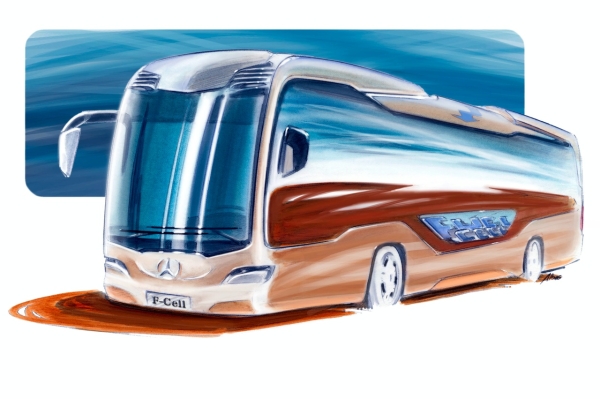 OPRACOWAŁ: WYDZIAŁ KOMUNIKACJIWŁOCŁAWEK2015Część tekstowaPrzedmiot opracowania planu transportowegoZałożenia i cel opracowania Planu Zrównoważonego Rozwoju Publicznego Transportu Zbiorowego dla Powiatu Włocławskiego	Głównym celem opracowania planu transportowego dla Powiatu Włocławskiego jest zdecydowana poprawa jakości systemu transportowego, który musi być zgodny z zasadami zrównoważonego rozwoju. Jakość systemu transportowego jest bowiem decydującym czynnikiem, wpływającym na jakość życia mieszkańców oraz rozwój gospodarczy obszaru objętego planem transportowym. Stosowanie zasady zrównoważonego rozwoju zapewnia równowagę pomiędzy aspektami społecznymi, gospodarczymi, przestrzennymi i ochrony środowiska.	Tak sformułowany cel nadrzędny planu transportowego powinien być osiągany poprzez realizację celów szczegółowych, którymi są: zapewnienie efektywności przewozów o charakterze użyteczności publicznej,dostosowanie ich do rzeczywistych potrzeb pasażerów,zapewnienie odpowiedniej dostępności dla osób niepełnosprawnych 
i osób o ograniczonej zdolności ruchowej,integrację systemów taryfowo – biletowych,ograniczenie negatywnego wpływu transportu na środowisko naturalne 
i warunki życia, zwiększenie efektywności ekonomicznej transportu osób,wspieranie konkurencyjności gospodarki obszaru.Zakres planu transportowegoWedług art. 9 ust.1 pkt. 3 ustawy o publicznym transporcie zbiorowym (Dz. U. z 2011 r., Nr 5, poz.13 z późn.zm.) plan zrównoważonego rozwoju publicznego transportu zbiorowego opracowuje powiat, liczący co najmniej  80 000 mieszkańców – w zakresie linii komunikacyjnej albo sieci komunikacyjnej w powiatowych przewozach pasażerskich, a także powiat, któremu powierzono zadanie organizacji publicznego transportu zbiorowego na mocy porozumienia między powiatami, których obszar liczy łącznie co najmniej 120 000 mieszkańców – w zakresie linii komunikacyjnej, albo sieci linii komunikacyjnej na danym obszarze. Powiat Włocławski zapewnia warunki organizacyjne i techniczne realizacji zadania świadczenia usług w publicznym transporcie zbiorowym.	Przedmiotowo zaś niniejsze opracowanie obejmuje:sieć komunikacyjną, na której jest planowane wykonywanie przewozów w publicznym transporcie zbiorowym,ocenę i prognozy potrzeb przewozowych z uwzględnieniem lokalizacji obiektów użyteczności publicznej, gęstości zaludnienia oraz zapewnienia dostępu do transportu zbiorowego osobom niepełnosprawnym oraz osobom o ograniczonej zdolności ruchowej,preferencje dotyczące wyboru rodzaju środków transportu,planowaną ofertę przewozową oraz pożądany standard usług przewozowych, uwzględniający poziom jakościowy i wymagania środowiskowe usług przewozowych,zasady organizacji rynku przewozów,organizację systemu informacji dla pasażera,przewidywane finansowanie usług przewozowych,- źródła finansowania- formy finansowaniaplanowane kierunki rozwoju transportu publicznego.Przy opracowywaniu planu  uwzględniono:sytuację społeczno – gospodarczą,stan systemu transportowego i jego wpływ na środowisko,potrzeby zrównoważonego rozwoju publicznego transportu zbiorowego, w tym potrzeby przewozowe osób niepełnosprawnych i osób o ograniczonej zdolności ruchowej.plan rozwoju transportu Województwa Kujawsko – Pomorskiego.Informacje o opracowanym projekcie planu            Niniejszy plan transportowy Powiatu Włocławskiego jest aktem prawa miejscowego. Informacja o opracowanym projekcie planu transportowego została ogłoszona w miejscowej prasie, w Biuletynie Informacji Publicznej (BIP) oraz w sposób zwyczajowo przyjęty, określając miejsce wyłożenia projektu planu transportowego Powiatu Włocławskiego oraz formę, miejsce i termin składania opinii dotyczących tego projektu, nie krótszy jednak niż 21 dni od dnia ogłoszenia.Definicje użyte w planie transportowym	Wyrażenia, które zostały użyte w opracowaniu są zdefiniowane w Ustawie z dnia 16 grudnia 2010 r. o publicznym transporcie zbiorowym (oraz 
w uzupełnieniu o inne akty prawne) i oznaczają:operator publicznego transportu zbiorowego – samorządowy zakład budżetowy oraz przedsiębiorca uprawniony do prowadzenia działalności gospodarczej w zakresie przewozu osób, który zawarł z organizatorem publicznego transportu zbiorowego umowę o świadczenie usług w zakresie publicznego transportu zbiorowego, na linii komunikacyjnej określonej w umowie,organizator publicznego transportu zbiorowego – właściwa jednostka samorządu terytorialnego albo minister właściwy do spraw transportu, zapewniający funkcjonowanie publicznego transportu zbiorowego na danym obszarze; organizator publicznego transportu zbiorowego jest „właściwym organizatorem”, o którym mowa w przepisach rozporządzenia (WE) nr 1370/2007,plan zrównoważonego rozwoju publicznego transportu zbiorowego – zwany w opracowaniu „planem” dokument, o którym mowa w rozdziale 
2 (art. 9 – 14) Ustawy z dnia 16 grudnia 2010 r. o publicznym transporcie zbiorowym oraz w rozporządzeniu Ministra Infrastruktury z dnia 25 maja 2011r. w sprawie szczegółowego zakresu planu zrównoważonego rozwoju publicznego transportu zbiorowego,podmiot wewnętrzny – odrębna prawnie jednostka, podlegająca kontroli właściwego organu lokalnego, analogicznej do kontroli, jaką sprawują one nad własnymi służbami,powiatowe przewozy pasażerskie – przewóz osób w ramach publicznego transportu zbiorowego wykonywany w granicach administracyjnych co najmniej dwóch gmin i niewykraczający poza granice jednego powiatu albo w granicach administracyjnych powiatów sąsiadujących, które zawarły stosowne porozumienie lub które utworzyły związek powiatów; inne niż przewozy gminne, wojewódzkie i międzywojewódzkie,przewoźnik – przedsiębiorca uprawniony do prowadzenia działalności gospodarczej w zakresie przewozu osób na podstawie potwierdzenia zgłoszenia przewozu, a w transporcie kolejowym – na podstawie decyzji 
o przyznaniu otwartego dostępu,publiczny transport zbiorowy – powszechnie dostępny regularny przewóz osób wykonywany w określonych odstępach i po określonej linii komunikacyjnej, liniach komunikacyjnych lub sieci komunikacyjnej,standard transportowy – minimalny, ustalony przez samorząd terytorialny, poziom zorganizowania publicznego transportu zbiorowego, zapewniający funkcjonowanie jednostki terytorialnej obsługiwanej przez ten transport na określonym (oczekiwanym społecznie i gospodarczo) poziomie. Standard transportowy pozostaje w ścisłej zależności od możliwości finansowych jednostki terytorialnej, jak również możliwości taborowych operatorów i przewoźników, obowiązuje w określonym horyzoncie czasowym,umowa o świadczenie usług przewozowych w zakresie publicznego transportu zbiorowego – umowa między organizatorem publicznego transportu zbiorowego a operatorem publicznego transportu zbiorowego, który przyznaje temu operatorowi prawo i zobowiązuje go do wykonywania określonych usług związanych z wykonywaniem przewozu o charakterze użyteczności publicznej.Przedstawienie ogólnego zarysu planu zrównoważonego rozwoju publicznego transportu zbiorowego dla Powiatu WłocławskiegoOgólne informacje o obszarze Powiat Włocławski, z siedzibą w mieście Włocławek, położony jest w województwie kujawsko – pomorskim. Obejmuje tereny leżące w południowo – wschodniej części tego województwa. Utworzony został w 1999 r. w ramach reformy administracyjnej. Sąsiaduje on z powiatem lipnowskim, aleksandrowskim, radziejowskim, płockim, gostynińskim, kutnowskim i kolskim. Z granic powiatu ziemskiego włocławskiego wydzielony jest powiat grodzki – miasto Włocławek. Region na którym znajdują się tereny wchodzące w skład powiatu nosi nazwę Pojezierza Kujawskiego. Krajobraz kształtowany był przez lądolód skandynawski. Spowodowało to powstanie wysoczyzn oraz rynien polodowcowych. W rynnach przeważnie zlokalizowane są jeziora. Do jezior Powiatu Włocławskiego należą m.in. jezioro Modzerowskie, Chodeckie, Ługowskie, Borzymowskie. Natomiast do rzek powiatu należą m.in. Chodeczka, Lubieńka, Ruda, Zuzanka,  Rakutówka. Ponad 18 % terenów powiatu pokryta jest lasami. Są one nierównomiernie rozmieszczone.Powierzchnia powiatu wynosi 1472,3 km². Stanowi to 8,2 % powierzchni województwa kujawsko-pomorskiego i 0,47 % powierzchni Polski. Na terenie powiatu znajduje się 13 gmin, 437 wsi oraz 274 sołectwa. Głównymi miastami powiatu są: Kowal, Brześć Kujawski, Chodecz, Izbica Kujawska, Lubień Kujawski, Lubraniec.Powiat Włocławski – mapa 	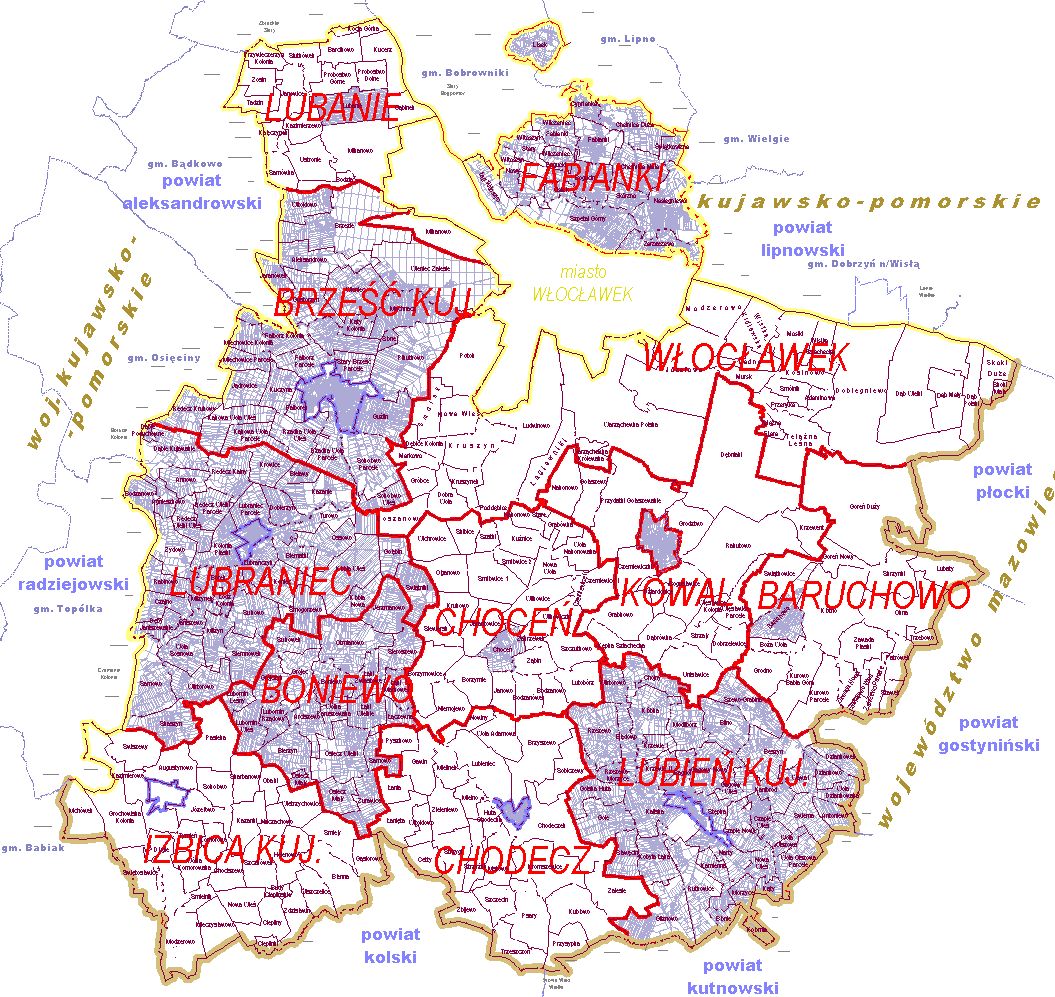 Mapa nr 1 – Powiat Włocławski, skala 1:350 000Źródło: opracowanie własne.Jednostki samorządowe wchodzące w skład Powiatu WłocławskiegoW skład powiatu wchodzą następujące jednostki samorządowe:Miasto i gmina miejska Kowal – miejscowość położona w południowo – wschodniej części Kujaw, zajmująca 4,71 km² powierzchni i licząca ponad 3500 mieszkańców. Leży w bliskim sąsiedztwie dużego obszaru leśnego, na którym znajdują się liczne jeziora Gostynińsko – Włocławskiego Parku Krajobrazowego, którego siedziba dyrekcji znajduje się właśnie w Kowalu. Jest to niewielkie miasto podziwiane za swoją gospodarność, estetykę ulic, liczne inwestycje, aktywność lokalnych organizacji, społeczne inicjatywy. Na terenie Kowala zachowało się, niestety, niewiele pamiątek kultury materialnej i zabytków. Są to: miejsce po zamku, w którym ówcześnie mieści się siedziba remizy strażackiej, kościół parafialny p.w. św. Urszuli, pomnik Kazimierza Wielkiego. Miasto i gmina miejsko – wiejska Brześć Kujawski – miejscowość położona w północnej części Pojezierza Kujawskiego nad rzeką Zgłowiączką. Jego powierzchnia wynosi 150,44 km², a liczbę mieszkańców szacuje się na 11.112 osób. Brześć Kujawski jest dawną siedzibą książąt kujawskich. Był miastem królewskim Korony Królestwa Polskiego. Zabytki, jakie możemy znaleźć na terenie  tej miejscowości to: gotycki kościół św. Stanisława Biskupa, kościół podominikański, klasycystyczny ratusz z 1824r., budynek dawnego więzienia wzniesiony na miejscu zamku królewskiego Kazimierza Wielkiego z XIV w., a także liczne budynki z czasów XVIII
 i XIX w. Miasto i gmina miejsko – wiejska Chodecz – miejscowość leżąca w południowo – wschodniej części Kujaw, na Pojezierzu Kujawskim, w obrębie Wysoczyzny Kujawskiej, nad Jeziorem Chodeckim. Zamieszkuje ją 6434 mieszkańców, a jej powierzchnia wynosi 122, 23 km². Do obiektów krajoznawczych tego terenu zaliczamy: unikatowy zespół budynków cmentarnych powstały w końcu XVIII w., cmentarz rzymskokatolicki, który jest jednym z najstarszych cmentarzy w regionie, neogotycki kościół parafialny pod wezwaniem św. Dominika z drugiej połowy XIX w. oraz cmentarz ewangelicki.Miasto i gmina miejsko – wiejska Izbica Kujawska – miejscowość zamieszkiwana przez 7881 osób, zajmująca powierzchnię równą 132,05 km², przez którą przebiega droga prowadząca do Włocławka, przez Brześć Kujawski, do Koła, a dalej – do Konina i Kalisza. Ze względu 
na swoje korzystne położenie (skrzyżowanie szlaków handlowych) Izbica Kujawska była w przeszłości liczącym się ośrodkiem gospodarczym i posiadała status miasta szlacheckiego. W miejscowości zachowały się następujące obiekty krajoznawcze: XV – wieczny gotycki kościół parafialny pod wezwaniem Wniebowzięcia NMP, wewnątrz którego znajdują się m.in. barokowe ołtarze boczne, w ołtarzu głównym obraz Matki Boskiej Izbickiej, tzw. „Coronata”. Ocalała też synagoga z XIX w. oraz dwór szlachecki zbudowany w drugiej połowie XVIII w. Stoi tu także drewniany kościółek pod wezwaniem św. Floriana.Miasto i gmina miejsko – wiejska Lubień Kujawski – obszar zamieszkiwany  przez 7562 osoby, w tym 1370 zamieszkałych w mieście, a jego powierzchnia wynosi 151 km2, z czego użytki rolne stanowią 87% (13126 ha) ogólnej powierzchni gminy a lasy i grunty leśne zajmują 5% (756 ha). Lubień Kujawski jest położony w południowo – wschodniej części Kujaw, na Pojezierzu Kujawskim, nad Jeziorem Lubieńskim i rzeką Lubieńką. Gmina posiada tereny inwestycyjne, uzbrojone w infrastrukturę drogową, energetyczną i wodociągowo – kanalizacyjną. Tereny te objęte są decyzją o przeznaczeniu na cele nierolnicze. Na 100 ha tych terenów zlokalizowały już swe zakłady firmy:Superfos – producent wysokiej jakości opakowań z tworzyw sztucznych wytwarzanych metodą wtryskową;Kreisel – producent materiałów budowlanych (zapraw budowlanych
P i tynków);Bio Future – producent biopaliwa – peletów energetycznych;Polcalc – producent wapna granulowanego do użytku rolniczego;Conto – przetwórca tłuszczów zwierzęcych dla przemysłu spożywczego, paszowego i kosmetycznego oraz białka pod postacią suszonych i mielonych skwarek dla przemysłu spożywczego;Sulima – producent przemysłowych środków czyszczących.Na terenie inwestycyjnym do zagospodarowania jest jeszcze około 70 ha.Dogodne położenie względem sieci komunikacyjnej kraju: bezpośrednio obok terenów inwestycyjnych przebiega droga krajowa nr 1, w niedalekim sąsiedztwie autostrada A1 i droga krajowa nr 2. W pobliżu znajduje się stacja kolejowa oraz stacja energetyczna. Lubień pełnił i pełni niemałą rolę kulturotwórczą w regionie jako ośrodek sztuki ludowej (garncarstwo, hafciarstwo, koronkarstwo). Atrakcyjne położenie miasteczka, dobry dojazd szczególnie z Łodzi, nadaje mu w znaczącym stopniu status miejscowości wypoczynkowej. Zachowany został układ wsi targowej przekształconej w miasto, z trójkątnym rynkiem na osi ulicy przelotowej i jej rozwidleniu. Do obiektów krajoznawczych tej miejscowości należą: neoromański kościół parafialny z końca XIX w., w którym znajdują się m.in. epitafia dawnych właścicieli dóbr lubieńskich. W południowej części miasteczka ocalał dwór z końca XVIII w. o przewadze cech klasycystycznych, otoczony niewielkim parkiem. Możemy tu znaleźć również drewniane i murowane domy z XIX w. Do szczególnych atrakcji należy Skansen w Kłóbce z odbudowanym dworem z XIX wieku.Miasto i gmina miejsko – wiejska Lubraniec, której powierzchnia wynosi 148,2 km2  i zamieszkiwana jest przez 9854 osób położona nad rzeką Zgłowiączką, przez które przebiega droga będąca dawnym traktem, która prowadzi z Włocławka przez Brześć Kujawski do Koła, a dalej do Konina i Kalisza. Do zachowanych zabytków należą: kościół parafialny z początku XX w., wewnątrz którego znajduje się późnogotycki krucyfiks z XVI w., późnogotycka rzeźba Matki Boskiej, kamienna gotycka tablica erekcyjna, a także barokowa chrzcielnica i secesyjne witraże. Przy kościele tym funkcjonuje niewielkie muzeum parafialne. Uwagę zwraca też dawna synagoga z XVII w., stanowiąca obecnie dom kultury oraz neogotycka kaplica cmentarna z XIX w. z kryptą grobową – pod kaplicą i na cmentarzu znajdują się groby niektórych właścicieli majątku Lubraniec.Gmina wiejska Baruchowo – wieś leżąca we wschodniej części Kujaw niedaleko etnograficznej granicy z Mazowszem, w pobliżu Gostynińsko – Włocławskiego Parku Krajobrazowego. Powierzchnia gminy wynosi 107 km2 , zamieszkuje ją 3560 mieszkańców. Gmina Baruchowo jest gminą rolniczo – turystyczną, posiada dobrze rozwiniętą infrastrukturę techniczną. Obecnie gmina jest zwodociągowana w 100%, stelefonizowana, posiada własną oczyszczalnię ścieków, dobrze rozbudowaną sieć dróg. Wiodącą funkcją jest rolnictwo. Na północ od Baruchowa znajdują się lasy, jeziora, mokradła. Warto tu zobaczyć dwór z końca XIX w. Jest to budynek eklektyczny, z widocznymi cechami nawiązującymi do klasycyzmu. Obecnie mieści się w nim urząd gminy. Aktualnie to bardzo prężnie rozwijająca się gmina wykorzystująca swoje położenie.Gmina wiejska Boniewo – wieś mająca obszar 77,72 km² i licząca 3517 mieszkańców.  Gmina Boniewo (dawn. gmina Pyszkowo) – gmina wiejska w województwie kujawsko – pomorskim, w Powiecie Włocławskim. W latach 1975 – 1998 gmina położona była w województwie włocławskim. Obszary nad jeziorami: Grójeckim i Ługowskim stanowią znaczący potencjał dla rozwoju rekreacji i turystyki.Gmina wiejska Choceń – wieś położona około 20 km na południe od Włocławka, w pobliżu Jeziora Choceńskiego. Powierzchnia gminy wynosi 99,68 km2, liczba mieszkańców 8101. Przez teren gminy przebiega autostrada A1. Cechą charakterystyczną gminy Choceń jest duże bogactwo jezior. Zajmują one łączną powierzchnię około 343 ha. Stawia to gminę w gronie najbardziej zasobnych w wody powierzchniowe gmin powiatu. Znaczna część terenów wokół jezior została przekształcona w działki rekreacyjne. Do obiektów krajoznawczych zaliczamy: dwór eklektyczny 
z końca XIX w., znajdujący się przy drodze prowadzącej do Kowala, otoczony parkiem krajobrazowym oraz zabudowania dawnej cukrowni 
z okresu I wojny światowej.Gmina wiejska Fabianki – gmina Fabianki położona jest w województwie Kujawsko – Pomorskim, na prawym brzegu rzeki Wisły. Od południa sąsiaduje z miastem powiatowym – Włocławkiem. Od wschodu z gminami: Dobrzyń n/W i Wielgie, od północy z gminą Lipno, a od zachodu z gminą Bobrowniki. W skład gminy wchodzą sołectwa: Fabianki, Bogucin, Cyprianka, Chełmica Duża, Chełmica Mała, Chełmica Cukrownia, Świątkowizna, Skórzno, Wilczeniec Fabiański, Nasiegniewo, Kulin, Krępiny, Szpetal Górny, Nowy Witoszyn, Stary Witoszyn, sołectwo Lisek jest oddzielną enklawą, położoną ok. 2 km w linii prostej od granic gminy i otoczone sołectwami gminy Lipno i Bobrowniki. Najbliższe otoczenie stanowią lasy, rozległe pola i jeziora. Znajduje się tu dwór i park z początku XX w. oraz dom rodzinny Jerzego Pietrkiewicza, w którym obecnie znajduje się m.in. Gminna Biblioteka Publiczna. Powierzchnia gminy wynosi 7610 ha, a zamieszkuje ją 9646 mieszkańców.Gmina wiejska Lubanie – wieś, o której wzmianki w źródłach historycznych pojawiły się już  w 1258 r. w testamencie komesa Boguszy. Zabytek stanowi kościół pod wezwaniem św. Mikołaja z 1909 r. Gmina zamieszkiwana przez 4705 mieszkańców, a jej powierzchnia wynosi 69,3 km2. Gmina jest w całości stelefonizowana i zwodociągowana, ma dobrze rozwiniętą sieć dróg lokalnych, posiada własną hydrofornię, punkt selektywnej zbiórki odpadów komunalnych oraz oczyszczalnię ścieków z 24 kilometrowym kolektorem. Bardzo dobrze działa Gminny Ośrodek Kultury,
a jego wizytówką jest orkiestra dęta i Zespół Folklorystyczny "Kujawy Nadwiślańskie", który po reaktywowaniu bardzo szybko stał się laureatem wielu przeglądów i festiwali ludowych. Niektóre tereny są wielką atrakcją dla miłośników przyrody. W rejonie rozlewisk rzeki Wisły znajdują się liczne siedliska chronionego ptactwa wodnego, w tym orła bielika, kormorana i innych, rzadkich okazów. Gmina wiejska Włocławek – gmina o powierzchni 219,90 km² zamieszkiwana przez 7094 mieszkańców ( wg stanu na dzień 31.12.2014r.). Na terenie gminy, w miejscowości Kruszyn działa Aeroklub Włocławski im. Stanisława Skarżyńskiego, prowadzący lotnisko w Kruszynie wraz z licznymi sekcjami rozwijając i popularyzując sport lotniczy w Polsce i Europie. Na terenie gminy znajdują się ponadto cztery rezerwaty przyrody: Gościąż, Wójtowski Grąd, Dębice i Jazy. Gmina Włocławek jest gminą wiejską znajdującą się w południowo – wschodniej części województwa kujawsko-pomorskiego w Powiecie Włocławskim. Położona jest w granicach wschodniej części makroregionu geograficznego – Pradoliny Toruńsko – Eberswaldzkiej, obejmującej między innymi Kotlinę Płocką, Kotlinę Włocławską i Kotlinę Toruńską. Sąsiaduje z gminami: Baruchowo, Brudzeń Duży, Brześć Kujawski, Choceń, Dobrzyń nad Wisłą, Kowal, Lubraniec, Nowy Duninów i miastem Włocławek. Z położeniem geograficznym gminy związana jest ściśle jej dostępność komunikacyjna. Gmina posiada dobre połączenie z Toruniem (50 km), Łodzią (100 km), Płockiem (42 km) oraz Koninem (80 km). Z turystycznego punktu widzenia istotne znaczenie ma droga biegnąca wzdłuż Zbiornika Włocławskiego na odcinku od Włocławka przez Nowy Duninów i Płock. Przez gminę przebiega autostrada A – 1, której budowa zakończyła się w 2014 roku. 
W miejscowości Ludwinowo powstanie Miejsce Obsługi Pasażerów (po prawej i lewej stronie autostrady przewidziano zagospodarowanie w jezdnie manewrowe dla samochodów osobowych, ciężarowych i autobusów, miejsca parkingowe dla samochodów osobowych, ciężarowych i autobusów, budynek z toaletami, umywalniami i prysznicami (również dla osób niepełnosprawnych), chodniki, miejsca wypoczynku, ławki i kosze na śmieci). Do zabytków gminy należą: zespoły dworskie leżące w miejscowościach Świętosław i Wistka Królewska, pochodzące z początku połowy XIX w., zespół dworsko - parkowy w Dębicach  oraz spichlerz z działką nr 96/16 z XIX w. Zabytek stanowi również zespół dworsko - parkowy 
z  XIX w. położony w Smólsku oraz zagroda nr 4 w Skokach Dużych.Gmina wiejska Kowal – powierzchnia gminy wynosi 114,8 km2, a zamieszkuje ją 3999 mieszkańców. Gmina Kowal położona jest w południowo - wschodniej części województwa kujawsko - pomorskiego, 
w odległości 14 km od Włocławka, będącego siedzibą powiatu. Północno- wschodnią część gminy zajmuje kompleks leśny. Jego znaczną część, bo około 4000 ha zajmuje Gostynińsko – Włocławski Park Krajobrazowy oraz utworzony na jego terenie rezerwat „Jezioro Rakutowskie”  o pow. ok. 414 ha. Park obejmuje ochroną unikalne w kraju tereny o wysokich 
i różnorodnych wartościach przyrodniczych, krajobrazowych, kulturowych i rekreacyjnych. Ze względu na swoje położenie geograficzne gmina Kowal jest bardzo atrakcyjnym miejscem inwestycyjnym. Przez teren gminy przebiega nowo wybudowana autostrada A1 wraz z węzłem Kowal, drogą krajową nr 91 oraz linią kolejową północ-południe ze stacją 
w Gołaszewie. W odległości 7 km od węzła autostradowego zlokalizowana jest bocznica kolejowa.Tabela nr 1. Opracowanie własne.DemografiaPowiat Włocławski zamieszkuje 87 500 mieszkańców, z czego zdecydowana większość – 80% (70 000) mieszka na obszarach wiejskich. Wskaźnik gęstości zaludnienia wynosi 59 osób na km². Ludność powiatu utrzymuje się na stałym poziomie.Tabela nr 2. Dane: GUS na koniec 2012 r.Prognoza liczby ludności w latach 2015 – 2035 wykazuje tendencję spadkową 
i przedstawia się następująco:Tabela nr 3. Dane: GUS 2012 r.              Analiza powyższych danych pozwala stwierdzić, że liczba mieszkańców Powiatu Włocławskiego będzie systematycznie spadać.           Liczba ludności w gminach powiatu przedstawia się następująco:Tabela nr 4. Dane: GUS na koniec 2012 r.         Struktura ludności na terenie Powiatu Włocławskiego oraz poszczególnych gmin przedstawia się następująco:Tabela nr 5. Dane GUS na koniec 2012 r.Sytuacja społeczno – gospodarcza obszaru objętego planem transportowymIlość podmiotów gospodarczych zarejestrowanych na terenie powiatu oraz poszczególnych gmin.Tabela nr 6. Dane: GUS za 2012 r.Do największych zakładów na terenie Powiatu Włocławskiego należą:Kujawska Fabryka Maszyn Rolniczych „Krukowiak” Sp. z o.o. w Brześciu Kujawskim,Uzdrowisko „Wieniec” Sp. z o.o. w Wieńcu Zdroju,„Brześć” Spółka jawna Zakład Produkcji Cukierniczej Wiesław Sipa 
i Wspólnicy w Brześciu Kujawskim,TPU Transport i Logistyka Spółka Komandytowa Sp. z o.o. w Pikutkowie,Przedsiębiorstwo Handlowe „Somir” Sp.z o. o. w Brześciu Kujawskim,Sadko Grupa Sp. z o. o. w Śmiłowicach,P.W. Apis Spółka jawna w Chodczu,Ośrodek Hodowli Zwierząt Zarodowych Sp. z o.o. w Chodczu,Ekoflora Sp. Z o. o. w Nasiegniewie,Józef Piecuch Przedsiębiorstwo Rolno Spożywcze Zakład Mięsny w Bogucinie,PPHU Jaworski Sp. z o. o. w Szpetalu Górnym,Magra Spółka jawna w Izbicy Kujawskiej,PHU „Ramb” w Izbicy Kujawskiej,Przedsiębiorstwo Wielobranżowe „Lumak” Sp. z o.o. w Kowalu,Zakład Gospodarki Komunalnej „Groneko” S. c. w Mikorzynie,RPC Superfos Poland Sp. z o. o. w Lubieniu Kujawski,Kreisel Technika Budowlana Sp. z o. o. w Lubieniu Kujawskim,„Petroman” Sp. z o. o. w Lubrańcu,Mosty Kujawy w Mostkach koło Włocławka,Instal – Projekt Gawłowscy, Ścierzyńscy Spółka jawna w Nowej Wsi k/Włocławka.  Ponadto na terenie powiatu obserwowany jest rozwój warsztatów rzemieślniczych: naprawy samochodów, stolarskich, kamieniarskich oraz zakładów świadczących swoje usługi dla przemysłu rolno – spożywczego.Bezrobocie                 Bezrobocie na terenie Powiatu Włocławskiego od wielu lat utrzymuje się na bardzo wysokim poziomie. Na koniec grudnia 2013 r. wyniosło 28%. Bez pracy na terenie Powiatu Włocławskiego pozostawało w sumie 9190 osób, 
w tym 4843 kobiety. Wśród bezrobotnych przeważają kobiety, które stanowią 52,9% ogółu bezrobotnych. Analizując strukturę bezrobocia według wieku najliczniejszą grupę stanowią osoby w przedziale wiekowym od 25 do 34 lat 
26,9% ogółu. W tej grupie bezrobotne kobiety stanowią 57,3%.W gminach Powiatu Włocławskiego sytuacja przedstawia się następująco:Tabela nr 7. Dane GUS na koniec 2012 r.EdukacjaPowiat Włocławski prowadzi następujące szkoły:Zespół Szkół w Marysinie,Zespół Szkół w Izbicy Kujawskiej,Zespół Szkół w Chodczu,Zespół Szkół w Lubrańcu,Zespół Szkół w Kowalu, Liceum Ogólnokształcące w Kowalu.Oferta przedstawiona przez szkoły cieszy się dużym zainteresowaniem wśród uczniów.            Na terenie powiatu funkcjonują dwie szkoły, dla których organem prowadzącym jest Ministerstwo Rolnictwa i Rozwoju Wsi.  Są to:- Zespół Szkół CKR im. Jadwigi Dziubińskiej w Starym Brześciu,- Zespół Szkół CKR im. Kazimierza Wielkiego w Kowalu.Towarzystwo Kultury Edukacji i Promocji Gminy Choceń jest organem prowadzącym dla czterech szkół niepublicznych. Są to:Społeczne Liceum Ogólnokształcące im. kard. Stefana Wyszyńskiego w Choceniu,Społeczna Zasadnicza Szkoła Zawodowa im. Adama Mickiewicza w Choceniu,Wieczorowe Liceum Ogólnokształcące w Choceniu,Społeczne Zaoczne Liceum Ogólnokształcące dla Dorosłych w Choceniu            Ponadto na terenie powiatu znajdują się placówki oświatowe prowadzone przez samorządy gminne. Mają one siedziby w następujących miejscowościach:Gmina BaruchowoBaruchowoGmina BoniewoBoniewoGmina Brześć KujawskiBrześć KujawskiWieniecBrzezieKąkowa WolaGmina ChoceńChoceńWilkowiceŚmiłowiceGmina ChodeczChodeczCetty ZalesieGmina FabiankiFabiankiNasiegniewoCypriankaSzpetal GórnyŚwiątkowiznaGmina Izbica KujawskaIzbica KujawskaKowal (miasto)KowalGmina KowalGrabkowoGmina LubanieLubaniePrzywieczerzynUstronieGmina Lubień KujawskiLubień Kujawski,Kłóbka,Kaliska KanibródGmina LubraniecLubraniecZgłowiączkaSarnowo SiemnówekKłobiaGmina WłocławekKruszyn SmólnikDowóz dzieci do szkół              Dowożąc dzieci do szkół gminy korzystają z transportu własnego (gimbusy), oraz z transportu zewnętrznego organizując przetargi, w których wyłaniają przewoźnika lub korzystają z linii regularnych, na które gmina wykupuje im bilety. W poszczególnych gminach sytuacja przedstawia się następująco:Gmina Baruchowo – dowozi 340 uczniów własnym transportem.Gmina Boniewo – dzieci do szkoły dowożone są transportem zewnętrznym. Dowożonych jest 241 uczniów na następujących trasach:Trasy przed zajęciami lekcyjnymi:Trasa nr 1: Sarnowo- Osiecz Wielki- Anielin-Arciszewo-BoniewoTrasa nr 2: Bierzyn – Janowo – Osiecz Mały – BoniewoTrasa nr 3: Łąki Zwiastowe - Łąki Markowe – Łączewna – Łąki Wielkie – BoniewoTrasa nr 4: Otmianowo – Sułkówek – Grójec – BoniewoTrasa nr 5: Grójec – Grójczyk – Lubomin Leśny – Lubomin – BoniewoTrasa nr 6: Michałowo – Lubomin – Bierzyn – Arciszewo – BoniewoTrasa nr 7: Osiecz Mały – WietrzychowiceTrasy po zakończeniu zajęć lekcyjnych:Trasa nr 1: Boniewo – Arciszewo – Anielin- Osiecz Wielki – Sarnowo – Pyszkowo – Łączewna – Łąki WielkieTrasa nr 2: Boniewo – Arciszewo – Bierzyn – Lubomin – Lubomin Leśny – Grójczyk – Grójec – trasa wykonywana będzie dwukrotnie po zajęciach szkolnychTrasa nr 3: Boniewo – Arciszewo – Łąki Wielkie – Pyszkowo – SarnowoTrasa nr 4: Boniewo – Grójec – Sułkówek – Otmianowo – trasa wykonywana będzie dwukrotnie po zajęciach szkolnychTrasa nr 5: Boniewo – Anielin – Osiecz Wielki – Osiecz Mały – Janowo – BierzynTrasa nr 6: Boniewo – Łąki Zwiastowe – Łąki Markowe – Otmianowo – Sułkówek – GrójecTrasa nr 7: Boniewo – Grójec – Grójczyk – Lubomin Leśny – Lubomin – BierzynTrasa nr 8: Osiecz Mały – Wietrzychowice Ogółem długość tras wynosi 240 km.Gmina Brześć Kujawski – dzieci dowożone są transportem własnym i zewnętrznym. W sumie w roku szkolnym 2013/2014 dowożono 349 uczniów. Dzieci dowożone są na następujących trasach:Gustorzyn – Jaranówek – Dobra Wola – Starobrzeska Kolonia – Stary Brześć – Brześć Kujawski,Gustorzyn – Jaranówek – Dobra Wola – Wolica – Falborz – Brześć Kujawski,Rzadka Wola – Brześć Kujawski,Pikutkowo- Brześć Kujawski,Sokołowo – Brześć Kujawski,Dubielewo – Aleksandrowo – Witoldowo – Brzezie,Brzezie – Aleksandrowo – Dubielewo – Wieniec Zalesie – Machnacz – Wieniec,Brześć Kujawski – Sokołowo – Guźlin – Pikutkowo,Brześć Kujawski – Jaranówek – Wolica – Falborz – Jesiony – Starobrzeska Kolonia – Stary Brześć,Brześć Kujawski – Miechowice – Falborz Jesiony – Wolica – Jaranówek – Starobrzeska Kolonia,Brześć Kujawski – Jaranówek – Wolica – Miechowice – Starobrzeska Kolonia – Stary Brześć,Wieniec – Machnacz – Wieniec Zalesie – Dubielewo – Aleksandrowo – Witoldowo – Brzezie,Brzezie – Aleksandrowo – Dubielewo.Gmina Choceń dowozi dzieci do szkół transportem zewnętrznym. Dowożonych jest około 784 dzieci. Gmina finansuje przewozy ze środków własnych. Dowożenie odbywa się na siedmiu zadaniach:Zadanie I Kujawsko – Pomorski Transport Samochodowy S.A.Kruszyn – Skibice – Wichrowice – Olganowo – Śmiłowice – Jarantowice – Choceń,Choceń – Janowo – Bodzanówek – Bodzanowo – Lutobórz – Szczutkowo – Wilkowiczki – Choceń, Choceń – Krukowo – Siewiersk – Świątniki – Borzymowice – Sieroszewo – Paruszewice  – Łąki Markowe – Szczytno – Niemojewo – Borzymie – Choceń,Choceń – Janowo – Bodzanowo – Bodzanówek – Lutobórz – Rzeżewo – Błędowo – Wiktorowo – Lutobórz – Szczutkowo – Choceń,Choceń – Janowice – Siewiersk – Śmiłowice – Olganowo – Wichrowice – Skibice – Kruszyn.Zadanie II Kujawsko – Pomorski Transport Samochodowy S.A.Gołaszewo Piaski – Nakonowo – Grabówka – Wola Nakonowska – Kuźnice – Szatki – Śmiłowice – Choceń,Choceń – Janowo – Kolonia Borzymie – Borzymie – Niemojewo – Nowiny – Choceń,Choceń – Janowo – Bodzanówek – Kolonia Bodzanówek – Nowiny – Wola Adamowa – Brzyszewo – Końce – Piotrowo – Borzymie – Choceń,Choceń – Wilkowiczki – Czerniewice – Choceń,Choceń – Śmiłowice – Szatki – Kuźnice – Wola Nakonowska – Grabówka – Nakonowo – Gołaszewo – Gołaszewo Piaski,Zadanie III Kujawsko – Pomorski Transport Samochodowy S. A. Przydatki Gołaszewskie – Przydatki Wolskie – Nowa Wola – Wilkowice – Choceń,Choceń Krukowo – Siewiersk – Świątniki – Borzymowice – Sieroszewo – Paruszewice – Łąki Markowe – Szczytno – Niemojewo – Borzymie – Choceń,Choceń – Wilkowiczki – Szczutkowo -  Lutobórz – Wiktorowo – Błędowo – Lutobórz – Bodzanowo – Nowiny – Janowo – Choceń,Choceń – Krukowo – Siewiersk – Świątniki – Borzymowice – Sieroszewo – Paruszewice – Łąki Markowe – Szczytno – Niemojewo – Nowiny – Choceń, Choceń – Wilkowice – Nowa Wola – Przydatki Wolskie – Przydatki Gołaszewskie,Zadanie IV Kujawsko – Pomorski Transport Samochodowy S. A.1. Chodecz – Mielinek – Uklejnica – Pyszkowo – Osiecz Mały – Osiecz Wielki – Boniewo – Szczytno – Piotrowo – Borzymie – Choceń,2. Choceń – Lutobórz – Wiktorowo – Błędowo – Rzeżewo – Lutobórz – Bodzanowo – Bodzanówek – Kolonia Bodzanówek – Nowiny – Choceń,3. Choceń – Kolonia Borzymie – Borzymie – Niemojewo – Nowiny – Choceń,4. Choceń – Borzymie – Piotrowo – Szczytno – Boniewo – Osiecz Wielki – Osiecz Mały – Pyszkowo – Chodecz.Zadanie V Kujawsko – Pomorski Transport Samochodowy S.A.Józefowo – Nowa Wieś Wielka – Przedecz – Chodecz – Wola Adamowa – Brzyszewo – Wola Adamowa – Choceń,Choceń – Wola Adamowa – Brzyszewo – Wola Adamowa – Przedecz – Nowa Wieś – Józefowo.Zadanie VI Firma „Marcin”Czerniewiczki – Czerniewice – Wilkowiczki – Choceń – Wichrowice – Skibice – Szatki – Kuźnice – Nowa Wola – Wilkowice,Wilkowice – Kuźnice – Skibice – Wichrowice – Śmiłowice – Wilkowice,Wilkowice – Kuźnice – Skibice – Wichrowice – Choceń,Choceń – Wilkowiczki – Szczutkowo – Lutobórz – Bodzanowo – Bodzanówek – Janowo.Zadanie VII Kujawsko – Pomorski Transport Samochodowy S.A.Świerkowo – Przydatki Wolskie – Gołaszewo Piaski – Nakonowo – Łagiewniki – Nakonowo Stare – Grabówka – Stefanowo – Wola Nakonowska – Czerniewice – Wilkowice,Wilkowice – Czerniewice – Czerniewiczki – Wilkowiczki – Wilkowice,Wilkowice – Czerniewice – Wilkowiczki – Wilkowice,Wilkowice – Wola Nakonowska – Stefanowo – Grabówka – Nakonowo Stare – Łagiewniki – Nakonowo – Gołaszewo Piaski – Przydatki Wolskie – Świerkowo – Wilkowice,Wilkowice – Czerniewice – Wilkowiczki – Wilkowice,Wilkowice – Nowa Wola – Stefanowo – Grabówka – Nakonowo Stare – Łagiewniki – Nakonowo – Gołaszewo Piaski – Przydatki Wolskie – Świerkowo.Gmina Chodecz dowozi uczniów do szkół transportem własnym oraz wykupuje bilety u przewoźników na liniach regularnych. Bilety zakupuje dla 47 dzieci, natomiast transportem gminnym dowożonych jest 190 dzieci na następujących trasach:Chodecz – Zbijewo Kolonia – Chodecz,Chodecz – Nowiny – Brzyszewo – Chodecz,Chodecz – Pyszkowo – Chodecz,Chodecz – Dziewczopólek – Zbijewo Kolonia – Chodecz,Chodecz – Łania – Łanięta – Łakno – Cetty – Chodecz,Chodecz – Zbijewo – Szczecin – Chodecz,Chodecz – Zieleniewo – Chodecz,Chodecz – Wola Adamowa – Piotrowo – Lubieniec – Chodecz,Chodecz – Kromszewice – Chodecz,Chodecz – Ignalin – Gliznowo – Zalesie – Chodecz,Chodecz – Sobiczewy – Brzyszewo – Chodecz,Chodecz – Psary – Kubłowo – Zalesie – Chodecz. Gmina Fabianki dowozi uczniów do szkoły transportem zewnętrznym. Dowożonych jest około 210 dzieci na następujących liniach:Fabianki Szkoła – Chełmica – Świątkowizna – Chełmica – Cyprianka – Lisek – Fabianki,Nasiegniewo Szkoła – Szpetal Górny – Witoszyn Stary – Witoszyn Nowy – Rachcin – Włocławek,Nasiegniewo Szkoła – Nasiegniewo Osiedle – Skórzno – Nasiegniewo Szkoła,Fabianki – Wilczeniec Fabiański – Chełmica Mała – Krępiny – Nasiegniewo Szkoła. Gmina Izbica Kujawska dowozi dzieci do szkoły transportem własnym i zewnętrznym (przewoźnik wyłoniony w przetargu). Łącznie dowożonych jest 276 dzieci na następujących liniach:Pustki – Mchówek – Grochowiska – Świętosławice,Szczkowo – Kazanki – Chotel – Szczkówek – Komorowo – Długie,Ciepliny – Nowa Wieś – Chociszewo – Komorowo – Słubin – Józefowo – Zaborowo,Pasieka – Sokołowo – Skaszyn – Augustynowo,Modzerowo – Mieczysławowo – Wólka Komorowska – Śmielnik – Tymień – Zaborowo – Podtymień, Józefowo – Skarbanowo – Obałki – Wietrzychowice – Sokołowo, Ślazewo- Zdrojówka – Hulanka – Podhulanka – Skaszyn – Świszewy – Kaźmierowo – Karczówek. Gmina Kowal dowóz dzieci do szkół realizuje za pomocą 2 autobusów będących własnością gminy. W sumie dowożonych jest 180 dzieci na następujących trasach:Krzewent – Kowal (przez Dębniaki, Grodztwo),Kowal – Więsławice (przez Rakutówek, Bogusławice, Więsławice, Dobrzelewice,Rakutowo – Kowal,Kowal – Grabkowo (przez Bogusławice, Dziardonice, Dąbrówkę),Więsławice – Kowal (przez Bogusławice),Kowal – Krzewent (przez Grodztwo, Dębniaki),Grabkowo – Nakonowo (przez Czerniewiczki, Czerniewice, Gołaszewo),Nakonowo – Przydatki Gołaszewskie (przez Łagiewniki, Nakonowo Stare, Wola Nakonowska, Gołaszewo, Gołaszewo Piaski),Przydatki Gołaszewskie – Nakonowo (przez Gołaszewo Piaski, Wola Nakonowska, Nakonowo Stare, Łagiewniki),Nakonowo – Grabkowo (przez Gołaszewo, Czerniewice, Czerniewiczki),Grabkowo – Więsławice (przez Ossówek, Unisławice, Dobrzelewice),Więsławice – Grabkowo (przez Bogusławice, Dziardonice, Dąbrówka, Grabkowo, Kępka Szlachecka),Kowal – Więsławice (przez Rakutowo),Więsławice – Grabkowo (przez Dobrzelewice, Unisławice, Ossówek, Grabkowo, Kępka Szlachecka),Grabkowo – Kowal (przez Ossówek, Unisławice, Dąbrówka, Bogusławice, Dziardonice),Grabkowo – Więsławice (przez Ossówek, Dąbrówka, Bogusławice, Dziardonice, Więsławice, Unisławice, Dobrzelewice).Gmina Lubanie dowozi uczniów własnym transportem. Dowożonych jest 205 uczniów na liniach ustalonych we własnym zakresie.Gmina Lubień Kujawski dowozi dzieci do szkół transportem własnym i zewnętrznym. 110 uczniów dowożonych jest do szkół autobusem gminnym, dla pozostałych uczniów gmina zakupuje bilety miesięczne na trasach obsługiwanych przez Kujawsko – Pomorski Transport Samochodowy S. A. Łącznie zakupuje 300 biletów. Na terenie gminy funkcjonuje 7 tras dowozu dzieci:Lubień Kujawski – Rzeżewo – Kłóbka – Chojny – Modlibórz – Lubień Kujawski,Lubień Kujawski – Kaliska – Gole - Kobyla Łąka – Henryków – Lubień Kujawski,Lubień Kujawski – Walentowo – Lubień Kujawski,Lubień Kujawski – Narty Piaski – Kołomia – Kąty – Narty – Lubień Kujawski,Lubień Kujawski – Czaple – Lubień Kujawski,Rzeżewo – Chwalibogowo – Wiktorowo – Kłóbka – Modlibórz – Bilno – Szewo – Modlibórz – Kłóbka,Lubień Kujawski – Kanibród – Szewo – Dziankowo – Antoniewo – Wola Olszowa – Kanibród – Lubień Kujawski.Gmina Lubraniec realizuje obowiązek dowozu dzieci do szkół zwracając koszty dojazdu. Rodzice uczniów wybierają przewoźnika natomiast gmina zwraca koszty dowozu na podstawie biletu miesięcznego. Ze zwrotu kosztów dowozu do szkół korzysta 171 uczniów. Ponadto 250 uczniów gmina dowozi uczniów własnym taborem na następujących trasach:Lubraniec – Ossowo,Kaniewo – Świątniki – Mikołajki – Kłobia,Sułkówek – Smogorzewo – Otmianowo – Kłobia,Lubraniec – Czajno – Zgłowiączka – Rabinowo – Żydowo – Siemnówek Sarnowo,Bodzanowo – Redecz Kalny – Kąkowa Wola – Dąbie Kujawskie,Kazanie – Dobierzyn – Krowice – Koniec,Rabinowo – Ossowo – Zgłowiączka – Sułkowo – Żydowo,Lubraniec – Sułkowo.Gmina Włocławek ogółem dowozi do szkół 262 uczniów. Dowozy dzieci do szkół realizuje przy pomocy 1 busa i 2 autokarów będących jej własnością. Od stycznia 2012 r. dzieci zamieszkałe na terenie miejscowości Smólsk, Sykuła, Kolonia Dębice i Poddębice dowożone są przez Kujawsko – Pomorski Transport Samochodowy S. A. na terenie gminy wytyczonych jest siedem tras dowozu dzieci do szkół:Kruszyn – Gróbce – Sokołowo – Sokołowo II – Koszanowo – Gołębin – Parcele – Humlin – Kruszyn,Kruszyn – Smólsk – Sykuła – Kolonia Dębice – Kruszyn,Kruszyn – Poddębice – Kruszyn,Kruszyn – Dębice – Nakonowo – Gołaszewo – Łagiewniki – Warząchewka Nowa – Warząchewka Polska – Pińczata – Kruszyn,Smólnik – Mostki – Wistka Królewska – Modzerowo – Józefowo – Ładne – Mursk – Smólnik,Smólnik – Telążna Leśna,Smólnik – Wistka Szlachecka – Dobiegniewo – Skoki Duże – Dąb Wielki – Dąb Mały – Dąb Wielki – Smólnik.              Wiele dzieci, które są mieszkańcami powiatu uczy się w szkołach na terenie miasta Włocławek. Dojeżdżają one do szkół korzystając z transportu publicznego lub są dowożone przez rodziców samochodami prywatnymi.TurystykaWażną gałęzią gospodarki Powiatu Włocławskiego jest rozwijająca się turystyka.Główną atrakcję stanowi Kujawsko - Dobrzyński Park Etnograficzny z siedzibą w miejscowości Kłóbka na terenie gminy Lubień Kujawski. Popularny jest także Park Zdrojowy znajdujący się w miejscowości Wieniec Zdrój na obszarze gminy Brześć Kujawski.	Powiat słynie z zasobów bardzo cennych wód mineralnych siarczanowo – chlorkowo – wapniowo – sodowych. Właściwości lecznicze tych wód wykorzystywane są w Uzdrowisku Wieniec Zdrój. W Wieńcu wydobywany jest również torf, służący do celów leczniczych. Uzdrowisko świadczy także szeroką gamę usług rekreacyjnych. Uznaniem cieszą się turnusy rehabilitacyjne.	Na terenie powiatu znajduje się kilka obszarów objętych ochroną prawną przyrody. Największym z nich jest Gostynińsko – Włocławski Park Krajobrazowy położony w obrębie Kotliny Płockiej. Ochronie podlega także jezioro Modzerowskie w gminie Izbica Kujawska. W miejscowości Kłóbka, gmina Lubień Kujawski wybudowano skansen. Zgromadzone zostały tam zagrody wiejskie 
z XVIII w. z Ziemi Kujawsko - Dobrzyńskiej. Można tam zobaczyć również kuźnię, wiatrak oraz młyn wodny.	O bogatej historii ziem Powiatu Włocławskiego świadczą m.in. zachowane w dobrym stanie zespoły grobowców – kurhanów typu kujawskiego, zwanych polskimi piramidami. Znajdują się one na terenie rezerwatu archeologicznego w Wietrzychowicach, gmina Izbica Kujawska, a także w Sarnowie – gmina Lubraniec. Pochodzą one z ok. 3500 lat p.n.e. Duże bogactwo turystyczne stanowią również zabytkowe zespoły urbanistyczne, pałace, dwory, kościoły i przydrożne kapliczki, które są wtopione w pejzaż miast i wsi.TransportNajważniejszą drogą komunikacyjną Powiatu Włocławskiego jest autostrada 
A1 biegnąca z północnego zachodu na południowy wschód powiatu. Trzy węzły autostradowe: Włocławek – Północ znajdujący się w Brzeziu, Włocławek Zachód w Pikutkowie i Włocławek Południe w Dąbrówce koło Kowala zapewniają dogodny dojazd do tej trasy. Z węzłami autostrady A1 powiat jest skomunikowany siecią dróg krajowych, wojewódzkich, powiatowych i gminnych. 	Do dróg krajowych powiatu włocławskiego zaliczamy:drogę krajową nr 62 (Strzelno – Włocławek – Płock – Nowy Dwór Mazowiecki – Wyszków – Siemiatycze),drogę krajową nr 67 (Włocławek – Lipno),drogę krajową nr 91 (Gdańsk –  Toruń – Włocławek – Łódź – Górny Śląsk – Cieszyn).Natomiast do dróg wojewódzkich zaliczamy:drogę wojewódzką nr 252 (Włocławek – Brzezie – Zakrzewo – Inowrocław),drogę wojewódzką nr 268 (Brześć Kujawski połączony z drogą krajową nr 62 – Wieniec – Brzezie połączone z drogą wojewódzką nr 252),drogę wojewódzką nr 265 (Brześć Kujawski – Kowal – autostrada A1 – droga krajowa nr 91 – Gostynin połączony z drogą krajową nr 60),drogę wojewódzką nr 269 (Szczerkowo połączone z drogą wojewódzką  nr 263 – Izbica Kujawska połączona z drogą wojewódzką nr 270 – Kowal)drogę wojewódzką nr 562 (Szpetal Górny – Dobrzyń n/Wisłą – Płock)drogę wojewódzką nr 270 (Koło – Brześć Kujawski).Drogi powiatowe na terenie Powiatu Włocławskiego przedstawia poniższa tabela:Tabela nr 8. Opracowanie własne.Transport pasażerski               Na terenie Powiatu Włocławskiego publiczny transport zbiorowy realizowany jest w oparciu o przewozy komercyjne wykonywane przez przewoźników prywatnych na podstawie zezwoleń udzielonych przez właściwą jednostkę samorządu terytorialnego. Należą do nich:Kujawsko Pomorski Transport Samochodowy S.A. z siedzibą: ul. Wieniecka 39, 87 – 800 Włocławek,Zakład Usług Transportowych – Krzysztof  Bet z siedzibą: Rzadka Wola Parcele 17, 87 – 880 Brześć Kujawski,Auto – Tur – Marek Biernacki z siedzibą: Huta Chodecka 1b, 87 – 860 Chodecz,Przedsiębiorstwo Usługowe „Busmar” – Marek Pawłowski z siedzibą: ul. Sportowa 2, 87 – 605 Tłuchowo,Sklep Spożywczo Przemysłowy, Usługi Transportowe Firma „Marcin” 
z siedzibą: Wilkowice 28, 87 – 850 Choceń,PHU Zaxima Jan Zamojski, ul. Mazowiecka 3/30, 87 – 800 Włocławek.              Ponadto dwie gminy z terenu Powiatu Włocławskiego – Lubanie 
i Włocławek zawarły porozumienie międzygminne i powierzyły gminie miasto Włocławek realizację zadań w zakresie publicznego transportu zbiorowego na ich terenie. Przewozy te realizowane są na następujących liniach:Linia nr 8 relacji Włocławek – Modzerowo,Linia nr 13K relacji Włocławek – Świętosław,Linia nr 20 relacji Włocławek – Gąbinek.Wykaz linii komunikacyjnych realizowanych na terenie Powiatu Włocławskiego stanowi załącznik nr 2 do planu.Przewozy kolejoweZ uwagi na swoją specyfikę przewozy kolejowe na terenie Powiatu Włocławskiego są uzupełnieniem do przewozów autobusowych. Zadania w zakresie publicznego transportu zbiorowego w transporcie kolejowym realizuje spółka Arriva RP Sp. z o.o. oraz przewoźnika Przewozy Regionalne. Przewozy te realizowane są na Linii nr 18  Toruń – granica województwa Kujawsko – Pomorskiego (stacja Kaliska Kujawskie). Pociągi zatrzymują się na następujących stacjach: Rutkowice, Kaliska Kujawskie, Wiktorowo, Czerniewice, Gołaszewo Kujawskie, Warząchewka i Lubanie. Wykaz przewozów kolejowych stanowi załącznik nr 3 do planu.Komunikacja indywidualna        Komunikacja indywidualna w Powiecie Włocławskim systematycznie rozwija się. Zwiększa się zarówno ilość zarejestrowanych pojazdów jak również ilość samochodów osobowych, z których korzystają mieszkańcy powiatu. Zwiększa się także liczba zarejestrowanych motocykli i motorowerów, którymi mieszkańcy powiatu, szczególnie w okresach letnich dojeżdżają do pracy. Dynamikę wzrostu ilości pojazdów zarejestrowanych na terenie Powiatu Włocławskiego przedstawia poniższa tabela:     Tabela nr 8. Opracowanie własne.           Analiza powyższych danych pokazuje, że na terenie Powiatu Włocławskiego systematycznie rośnie liczba zarejestrowanych pojazdów. Pokazuje to, że mieszkańcy coraz częściej korzystają z samochodów prywatnych niż komunikacji publicznej.Komunikacja lotnicza        Na terenie powiatu gminy Włocławek w miejscowości Kruszyn znajduje się lotnisko, dzięki czemu Powiat Włocławski posiada także transport lotniczy, jednak lotnisko nie obsługuje lotów pasażerskich. Najbliższe lotniska znajdują się Bydgoszczy (100 km), Łódź (110km), Modlinie (130 km) i Warszawie (180 km).Instytucje publiczne na terenie Powiatu Włocławskiego            Instytucje publiczne to jednostki służące zaspokajaniu potrzeb społecznych. Zalicza się do nich: szpitale, banki urzędy. Instytucje te są popularnymi generatorami ruchu. Generują one przewozy nieregularne i incydentalne o zróżnicowanej częstotliwości. Ich rozmieszczenie na terenie Powiatu Włocławskiego przedstawiają poniższe tabele.Na terenie Powiatu Włocławskiego znajdują się również placówki oświatowe, kulturalne oraz obiekty sportowe, które mają siedziby w następujących miejscowościach:Analiza ankiet oraz wnioski na temat funkcjonowania publicznego transportu zbiorowego na terenie Powiatu WłocławskiegoW trakcie prac nad tworzeniem planu zrównoważonego rozwoju publicznego transportu zbiorowego wśród mieszkańców powiatu została przeprowadzona ankieta. Badania zostały przeprowadzone we wrześniu 2014 r. Ankiety były anonimowe, a informacje uzyskane w badaniu zostały wykorzystane w postaci zbiorczych zestawień statystycznych. Głównym celem ankiety było uzyskanie informacji dotyczących oceny świadczonych usług komunikacyjnych, określenie hierarchii potrzeb w zakresie usprawnienia komunikacji, wyznaczenie celów krótko i długoterminowych w kontekście pożądanych z punktu widzenia obecnych i potencjalnych klientów działań w obszarze komunikacji publicznej oraz poznanie preferencji w zakresie możliwych rozwiązań komunikacyjnych na terenie Powiatu Włocławskiego. Poniżej prezentujemy wyniki uzyskanych badań.INFORMACJE WPROWADZAJĄCE Odpowiedzi na pytania dotyczące płci, wieku, wykształcenia i statusu zawodowego pozwoliły określić profil respondentów. Badaniami zostały objęte osoby korzystające zarówno z komunikacji zbiorowej, jak i użytkownicy samochodów osobowych. Udzielone odpowiedzi zostały zaprezentowane w formie wykresów. Podział respondentów ze względu na płeć przedstawia się następująco:           Wykres 1. Podział ankietowanych ze względu na płeć.               Źródło: opracowanie własne.Z danych statystycznych wynika, że liczniejszą grupę ankietowanych badanej populacji stanowiły kobiety 54 %, natomiast mężczyźni stanowili 46 % ankietowanych. Podział ankietowanych ze względu na wiek przedstawia się następująco: Wykres 2. Podział ankietowanych ze względu na wiek.     Źródło: opracowanie własne.Wśród respondentów największą grupę stanowiły osoby w wieku produkcyjnym pomiędzy 25 a 60 rokiem życia (50 %), drugą grupę pod względem wielkości stanowiły osoby między 10 a 24 rokiem życia (34 % badanych), natomiast najmniejszą osoby powyżej 60 roku życia (16 %). Podział badanych ze względu na wykształcenie przedstawia się następująco:Wykres 3. Podział ankietowanych ze względu na wykształcenie.   Źródło: Opracowanie własne Najliczniejszą grupę ankietowanych pod względem wykształcenia stanowiły osoby z wykształceniem wyższym. Z wykształceniem średnim było 28% respondentów, z wykształceniem zawodowym 16% badanych. Najmniejszą grupę ankietowanych stanowiły osoby posiadające wykształcenie podstawowe lub gimnazjalne.Podział respondentów ze względu na status zawodowy przedstawia się następująco:   Wykres 4. Podział ankietowanych ze względu na status zawodowy. 	        Źródło: Opracowanie własne.Z profilu respondentów wynika, że największy udział wśród podróżujących stanowią osoby pracujące 48 % badanych. Następnie 20% to osoby bezrobotne. 14% ankietowanych stanowili renciści i emeryci, zaś 10% studenci. Najmniej liczną grupę respondentów stanowili uczniowie szkoły średniej 4%, uczniowie szkoły podstawowej 2%. Można przypuszczać, że najmłodsza grupa ankietowanych dojeżdża do szkół wspólnie z pracującymi rodzicami własnym transportem lub korzysta z autobusów szkolnych - gimbusów. Wśród ankietowanych tylko 2% stanowiły osoby prowadzące własną działalność gospodarczą, co z kolei jest zgodne z założeniem, że osoby te korzystają przede wszystkim z transportu indywidualnego.II. PREFERENCJE KOMUNIKACYJNEOpracowanie wyników badańMieszkańcy codziennie przemieszczają się do pracy czy szkół, generując zapotrzebowanie na tego typu usługi. Im lepiej zorganizowana komunikacja publiczna, tym to przemieszczanie jest łatwiejsze i wygodniejsze. W drugiej części ankiety pytano podróżujących o wskazanie parametrów, które uznają za szczególnie istotne z punktu widzenia jakości świadczonych usług. W pierwszym punkcie ankiety pytano o wzory zachowań, a więc wybór środka komunikacji, którym ankietowani najczęściej dojeżdżają do pracy lub szkoły. Wśród ankietowanych przeważała grupa społeczna korzystająca samochodu osobowego (50% ankietowanych). W tym przypadku wśród czynników powodujących wybór własnego transportu można upatrywać wygodę oraz oszczędność czasu lub charakter wykonywanej pracy. Korzystanie z transportu indywidualnego jest również powiązane z wykształceniem i statutem zawodowym. Wśród ankietowanych znajduje się jednak znaczna część osób, które korzystają z komunikacji zbiorowej tj. 38% wybiera autobus, natomiast 12% pociąg.      Wykres 5. Podział ankietowanych ze względu na wybór środka transportu.
 		      Źródło: Opracowanie własne.Ankietowani mieli wskazać częstotliwość korzystania z komunikacji zbiorowej. Blisko połowa ankietowanych odpowiedziała, że z komunikacji zbiorowej korzysta sporadycznie - 44% badanych, 34% ankietowanych z komunikacji zbiorowej korzysta codziennie lub prawie codziennie, 18% kilka razy w miesiącu, natomiast 4% badanych nie korzysta nigdy.        Wykres 6. Podział ankietowanych ze względu na częstotliwość podróży.
                                 Źródło: Opracowanie własne.Odpowiedzi udzielone w kolejnym pytaniu pomogły określić postawy w stosunku do komunikacji zbiorowej i wskazanie najczęstszego powodu korzystania z tego typu usług. Najwięcej odpowiadających 34% wskazało na wyjazd  prywatny (np. do lekarza, na zakupy itp.), następnie 32% ankietowanych odpowiedziało, że z komunikacji zbiorowej korzysta dojeżdżając do pracy, 20% udzieliło odpowiedzi, że celem podróży jest dotarcie do szkoły, natomiast 10 %  korzysta z komunikacji zbiorowej w czasie podróży służbowych.Wykres 7. Podział ankietowanych ze względu na cel podróźy.
                              Źródło: Opracowanie własne.Osoby podróżujące autobusami komunikacji zbiorowej zapytano także o przyczyny wyboru tego sposobu przemieszczania się. Do najczęściej wskazywanych powodów dla których ankietowani zdecydowali się korzystać z wybranego środka transportu należy brak możliwości podróżowania komunikacją indywidualną, czyli brak samochodu lub brak prawa jazdy.Znacząca liczba respondentów odpowiedziała, że wybiera ten środek transportu ponieważ umożliwia dotarcie na miejsce bez konieczności przesiadek, zwolenników połączeń bezpośrednich jest 24,5% . 20,5% korzysta z transportu zbiorowego, ponieważ jest on ich zdaniem najtańszy. Komfort podróży, a więc miejsca siedzące, czy brak zatłoczeń jest oczekiwanym standardem dla 11% odpowiadających. Dla 5,5% ankietowanych ważne jest, że wybrany przez nich środek transportu jest przyjazny środowisku, zaś tylko niecałe 3% wybiera go ze względu na zdrowie. Dla 7% badanych ważne jest, że autobusy nie stoją w korkach.Wykres 8. Podział ankietowanych ze względu na powód wybrania danego środka transportu.
                   Źródło: Opracowanie własne.Pasażerowie obecnie inaczej oceniają jakość usług oferowanych przez transport zbiorowy – wzrastają ich wymagania co do dostępu do pojazdów i sieci transportu zbiorowego oraz możliwości osiągnięcia oczekiwanego celu podróży.Stąd kolejne pytanie ankiety, w którym należało udzielić odpowiedzi na temat satysfakcji z funkcjonowania komunikacji zbiorowej, a więc w jakim stopniu usługi świadczone przez przewoźników w publicznym transporcie zbiorowym zaspokajają potrzeby ankietowanych. Procentowy rozkład udzielonych odpowiedzi przedstawia się następująco:Wykres 8. Podział ankietowanych ze względu na stopień zadowolenia.
                            Źródło: Opracowanie własne.Znaczącym jest fakt, że z powyższego zestawienia wynika, iż większość ankietowanych jest zadowolona z funkcjonowania publicznego transportu zbiorowego. Odpowiedzi „tak” i „raczej tak” udzieliła ponad połowa ankietowanych, natomiast niezadowolonych z usług świadczonych przez przewoźników w publicznym transporcie drogowym jest 28% ankietowanych.Pytanie szóste miało na celu wyszczególnienie cech, które skłoniłyby ankietowanych do częstszego korzystania z publicznego transportu zbiorowego. Każdy z ankietowanych mógł zaznaczyć maksymalnie 2 odpowiedzi. Najwięcej ankietowanych wypowiedziało się, iż częstotliwość kursowania jest najważniejszą cechą, przekonującą do korzystania z publicznego transportu zbiorowego. Odpowiedzi takiej udzieliło 62% badanych. 36% ankietowanych skłoniłaby do tego cena biletu, natomiast 34% brak prawa jazdy. Wydawać by się mogło, że bardzo ważną cechą skłaniającą ankietowanych do korzystania z publicznego transportu zbiorowego powinna być punktualność, a tylko 18% wybrało ją jako najważniejszą. 12% ankietowanych stwierdziło, że kultura kierujących skłoniłaby ich do korzystania z publicznego transportu zbiorowego, a tylko 6% wybrało warunki oczekiwania na przystankach. Natomiast 12% ankietowanych stwierdziło, że nic ich nie przekona.   Wykres 9. Cechy transportu zbiorowego.                   Źródło opracowanie własne.Różne czynniki mają wpływ na to, jak odbieramy podróż autobusem. Są takie, na które pasażerowie nie mają wpływu: punktualność środka transportu, jego czystość, brak tłoku, odpowiednia temperatura wewnątrz pojazdu, uprzejmość kierowców. W pytaniu siódmym ankietowani mieli wyróżnić najważniejsze cechy transportu zbiorowego, które ich zdaniem są najważniejsze w transporcie zbiorowym. Możliwe było wskazanie dwóch cech podanych w pytaniu.Najwięcej 44% ankietowanych wskazało, że najważniejsze cechy publicznego transportu zbiorowego to częstotliwość kursowania i punktualność. Kolejną ważną cechą jest lokalizacja przystanków i dworca. Odpowiedź tą wskazało 14% ankietowanych. Synchronizacja z innymi środkami transportu zbiorowego to parametr ważny dla 18% ankietowanych. 16% badanych twierdzi, że według nich komfort podróżowania jest ważną cechą, natomiast zaledwie 8% ocenia, 
że najważniejszą cechą jest dobry stan techniczny.Wykres 10. Cechy transportu zbiorowego.      Źródło opracowanie własne.Pytanie ósme dotyczyło największych utrudnień w dobrym funkcjonowaniu transportu zbiorowego. 38% ankietowanych odpowiedziała, że największym utrudnieniem są odjazdy autobusów i pociągów o zbliżonych godzinach a nawet pokrywanie się rozkładów jazdy różnych przewoźników. Niewiele mniej bo 36% odpowiadających wskazało na ceny biletów, zaś tylko 14% uważa, że niedogodnością jest lokalizacja przystanków i warunki oczekiwania na nich. Tylko 12% ankietowanych wybrała wygodę podróżowania.     Wykres 11. Podział ankietowanych ze względu na utrudnienie w transporcie zbiorowym.
                          Źródło: Opracowanie własne.W pytaniu dziewiątym ankietowani mieli wskazać odpowiedzi na temat działań jakie ich zdaniem należy podjąć, aby poprawić jakość funkcjonowania komunikacji zbiorowej. Najwięcej ankietowanych 30% odpowiedziało, że aby poprawić jakość funkcjonowania transportu zbiorowego należy zwiększyć częstotliwość kursowania autobusów/pociągów a tym samym zmniejszyć zatłoczenie. Niewiele mniej bo 26% opowiedziało się za dostosowaniem czasu odjazdu środków transportu do godzin pracy czy szkoły, zaś 24% ankietowanych opowiedziało się za poprawą punktualności kursowania. 12% badanych wskazało na obniżenie ceny biletów, a tylko dla 8 % ważna jest estetyka wewnątrz pojazdu. Wykres 12. Podział ankietowanych ze względu na ocenę poprawy jakości podróżowania.
                      Źródło: Opracowanie własne.Ostatnie dziesiąte pytanie dotyczyło oceny poszczególnych aspektów funkcjonowania komunikacji publicznej. Jakość usług przewozowych zależy od wielu czynników – odczuwanych i oczekiwanych przez pasażerów. Na bazie tych wymagań można w dalszych działaniach formułować postulaty przewozowe, a także wyznaczyć standardy obsługi pasażerów. W pytaniu mającym na celu identyfikację stopnia satysfakcji i poziomu świadczonych usług respondenci musieli wykorzystać pięciostopniową skalę odpowiedzi. Przy czym ocena najwyższa oznaczała pełną satysfakcję a ocena najniższa – całkowity brak satysfakcji. Średnia podanych ocen w poszczególnych odpowiedziach przedstawia się następująco:
     Najgorzej wypadły takie cechy jak: warunki podróży (rozumiane jako wygoda i zapełnienie pojazdów) oraz punktualność. Najlepiej oceniono bezpieczeństwo osobiste, aktualność i czytelność informacji na rozkładach jazdy, trasy pojazdów oraz ceny biletów, a w dalszej kolejności także uprzejmość kierowców. Najistotniejszą cechą oczekiwaną od transportu publicznego jest punktualność przyjazdów i odjazdów. Kryterium, które następuje po spełnieniu warunku punktualności to bezpieczeństwo osobiste i warunki podróży. Są to także cechy, które respondenci wymieniali jako jedne z trzech najistotniejszych, których oczekują od komunikacji zbiorowej.Zapewnienie dostępu osobom niepełnosprawnym oraz osobom o ograniczonej zdolności ruchowej do publicznego transportu zbiorowegoAktualnie Powiat Włocławski nie ma wpływu na uwzględnienie przez przewoźników świadczących usługi przewozowe na zasadach komercyjnych 
w standardzie taboru wymogów związanych z potrzebami osób niepełnosprawnych oraz osób o ograniczonej zdolności ruchowej. W przypadku gdy Powiat Włocławski podejmie decyzję i zostanie organizatorem publicznego transportu zbiorowego będzie zobowiązany zapewnić osobom niepełnosprawnym i osobom o ograniczonej zdolności ruchowej dostęp do publicznego transportu zbiorowego. Dostęp taki zapewni wybór operatora, który spełni następujące wymagania dotyczące taboru samochodowego:posiada autobusy niskopodłogowe lub niskowejściowe,pojazdy wyposażone są w ruchomą platformę ułatwiającą wjazd i wyjazd wózka inwalidzkiego,znajdują się w nich miejsca na wózki inwalidzkie,wyposażone są w drzwi odpowiedniej szerokości,wyposażone są w system informacji dźwiękowej pozwalający osobom ociemniałym i niedowidzącym zidentyfikować numer autobusu i kierunek jego jazdy,wyposażone są w system informacji dźwiękowej, który pozwala osobom ociemniałym i niedowidzącym zidentyfikować w czasie podróży następny przystanek oraz przystanek, na którym autobus aktualnie zatrzymuje się,wyposażone są w system informacji wizualnej ułatwiający podróże osobom niedosłyszącym.Potrzeby osób niepełnosprawnych oraz osób o graniczonej zdolności ruchowej powinny być uwzględniane już na etapie projektowania infrastruktury transportowej. Przy budowie bądź modernizacji infrastruktury przystankowej lub ciągów pieszych należy dążyć do maksymalnej likwidacji barier poruszania się przez:zlikwidowanie przeszkód w dostępie do przystanku komunikacji publicznej,lokalizację przystanków blisko celów podróży, z uwzględnieniem miejsc będących potencjalnym celem podróży osób niepełnosprawnych i osób 
o ograniczonej zdolności ruchowej,dostosowanie wysokości peronów do wysokości progów wejściowych 
do autobusów,umożliwienie przez konstrukcję przystanku podjazdu autobusów jak najbliżej krawędzi przystankowej.Ponadto należy zadbać o odpowiednią organizację i oznaczenie przystanków poprzez:miejsca do siedzenia chronione przed warunkami atmosferycznymi,czytelne rozkłady jazdy autobusów komunikacji publicznej,czytelne oznakowanie podjeżdżających pojazdów.Wyżej wymienione rozwiązania wpływają dodatnio na standard usług 
w zakresie dostępu osób niepełnosprawnych i osób o ograniczonej zdolności ruchowej do publicznego transportu zbiorowego a ponadto wpłyną pozytywnie na ocenę standardu usług przez wszystkie grupy pasażerów publicznego transportu zbiorowego.Przewidywane finansowanie usług przewozowychFinansowanie przewozów o charakterze użyteczności publicznej, zgodnie 
z zapisami ustawy o publicznym transporcie zbiorowym, może polegać 
w szczególności na:1. pobieraniu przez operatora lub organizatora opłat w związku z realizacją usług świadczonych w zakresie publicznego transportu zbiorowego lub;2. przekazaniu operatorowi rekompensaty z tytułu:a) utraconych przychodów w związku ze stosowaniem ustawowych uprawnień do ulgowych przejazdów w publicznym transporcie zbiorowym,b) utraconych przychodów w związku ze stosowaniem uprawnień do ulgowych przejazdów w publicznym transporcie zbiorowym ustanowionych na obszarze właściwości danego organizatora,c) poniesionych kosztów w związku ze świadczeniem przez operatora usługw zakresie publicznego transportu zbiorowego,3. udostępnianiu operatorowi przez organizatora środków transportu na realizację przewozów w zakresie publicznego transportu zbiorowego.W przypadku operatora wybranego w trybie art. 19 ust. 1 pkt 2 ustawy 
z 9 stycznia 2009 r. o koncesji na roboty budowlane lub usługi, przekazanie rekompensaty z tytułu poniesionych kosztów w związku ze świadczeniem usług 
w zakresie publicznego transportu zbiorowego nie może prowadzić do odzyskania całości poniesionych kosztów.6.1 Źródła finansowaniaŹródłem finansowania przewozów o charakterze użyteczności publicznej mogą być w szczególności:1. środki własne organizatora, w tym: wpływy ze sprzedaży biletów oraz wpływy z opłat dodatkowych pobieranych od pasażerów (zgodnie z przepisami ustawy z 15 listopada 1984 r. – Prawo przewozowe),2. środki z budżetu państwa,3. wpływy z komercjalizacji przestrzeni publicznej związanej z transportem publicznym – np. wpływy z reklam umieszczonych w pojazdach i na przystankach publicznego transportu zbiorowego,4. środki pomocowe funduszy europejskich, wykorzystywane przez podmiot publiczny dla realizacji inwestycji w transporcie publicznym,5. formuła partnerstwa publiczno-prywatnego zastosowana zarówno do projektów rozwojowych w zakresie transportu publicznego ( np. system BRT) oraz ich późniejszej eksploatacji, jak i do realizacji usług przewozowych w transporcie publicznym.Zgodnie z zapisem art. 52 ustawy, operatorowi przysługuje rekompensata, jeżeli wykaże, że podstawą poniesionej straty są utracone przychody i poniesione koszty, w związku ze świadczeniem usług w zakresie publicznego transportu zbiorowego, proporcjonalnie do poniesionej straty. Wysokość rekompensaty przyznawanej przez właściwe organy na pokrycie kosztów wynikających z wykonywania zobowiązań z tytułu świadczenia usług publicznych powinna być obliczana w sposób zapobiegający przyznawaniu rekompensat w nadmiernej wysokości. W przypadku, gdy właściwe organy planują udzielenie zamówienia prowadzącego do zawarcia umowy o świadczenie usług publicznych z pominięciem procedury przetargowej, powinny one również przestrzegać szczegółowych zasad zapewniających, by kwota rekompensaty była odpowiednia i odzwierciedlała starania o efektywność i jakość usług. Przez odpowiednie uwzględnienie w określonych w załączniku zasadach kalkulacji wpływu, jaki będzie miało wypełnianie zobowiązań z tytułu świadczenia usług publicznych na zapotrzebowanie na pasażerskie usługi transportowe, właściwy organ i podmiot świadczący usługi publiczne mogą wykazać, że uniknięto rekompensat 
w nadmiernej wysokości. W ramach rekompensaty, w części poniesionych kosztów w związku ze świadczeniem przez operatora usług w zakresie publicznego transportu zbiorowego, operatorowi przysługuje rozsądny zysk, o którym mowa w załączniku do rozporządzenia (WE) nr 1370/2007. Sytuacja ta nie dotyczy operatora wybranego w trybie zamówień publicznych, operatora wybranego 
w trybie ustawy z dnia 9 stycznia 2009 r. o koncesji na roboty budowlane lub usługi, jeżeli umowa o świadczenie usług publicznych przyjmie formę koncesji na usługi i operatora będącego samorządowym zakładem budżetowym.Wysokości rozsądnego zysku określi w drodze rozporządzenia minister właściwy do spraw finansów publicznych w porozumieniu z ministrem właściwym do spraw transportu, uwzględniając m.in.: rodzaj transportu, kapitał, od którego należy liczyć wysokość rozsądnego zysku, konieczność zapobiegania nadmiernemu poziomowi rekompensaty.Ustawa określa również sposób procedowania związanego z rekompensatą. Właściwy organizator przekazuje operatorowi rekompensatę, jeżeli operator poniósł stratę i złożył wniosek o rekompensatę w trybie określonym w umowie 
o świadczenie usług w zakresie publicznego transportu zbiorowego. We wniosku tym operator określa wysokość utraconych przychodów i poniesionych kosztów, obliczoną zgodnie z załącznikiem do rozporządzenia (WE) 
nr 1370/2007. Operator dołącza do wniosku dokumenty potwierdzające wysokość utraconych przychodów i poniesionych kosztów. Po otrzymaniu od operatora wniosku o rekompensatę właściwy organizator  dokonuje weryfikacji wniosku  i dokumentów przedstawionych przez operatora, stanowiących podstawę obliczenia rekompensaty. W przypadku pozytywnego wyniku weryfikacji organizator:1. występuje do właściwego marszałka województwa z wnioskiem o przekazanie rekompensaty w części stanowiącej zwrot utraconych przychodów z tytułu stosowania ustawowych uprawnień do ulgowych przejazdów w publicznym transporcie zbiorowym do wysokości poniesionej z tego tytułu straty,2. wypłaca przyznaną operatorowi rekompensatę w zakresie poniesionej stratyz tytułu:a) realizacji usług w zakresie publicznego transportu zbiorowego,b) utraconych przychodów w związku ze stosowaniem uprawnień do ulgowych przejazdów w publicznym transporcie zbiorowym ustanowionych na obszarze właściwości danego organizatora.Na wyrównanie straty z tytułu utraconych przychodów w związku ze stosowaniem ustawowych uprawnień do ulgowych przejazdów w publicznym transporcie zbiorowym operatorowi przysługuje rekompensata części utraconych przychodów w postaci dotacji. Wydatki na sfinansowanie straty są pokrywane z budżetu państwa, z wyłączeniem wydatków na sfinansowanie straty wynikającej z uprawnień do ulgowych przejazdów w komunikacji miejskiej.6.2. Formy finansowania-  porozumienia z gminami i ościennymi powiatami-  umowy na świadczenie usług publicznych w transporcie zbiorowymAktualnie Powiat Włocławski nie realizuje zadań w zakresie publicznego transportu zbiorowego. Zadania te są realizowane przez przedsiębiorców prywatnych na zasadach komercyjnych na podstawie udzielonych zezwoleń. 
W przypadku rozpoczęcia przez powiat takiej działalności należy przeprowadzić szereg analiz dotyczących funkcjonowania publicznego transportu zbiorowego. Dotyczy to zarówno linii komunikacyjnych, wyboru operatora, jakości taboru jak również liczby przewożonych pasażerów. Uruchomienie linii komunikacyjnych wiązałoby się z wydatkowaniem środków z budżetu powiatu na dofinansowanie operatora, gdyż wpływy z biletów nie pokryłyby kosztów. Największe zapotrzebowanie na usługi przewozowe wynika z potrzeb edukacyjnych, czyli 
z przewozu dzieci do szkół i na uczelnie. Specyfika Powiatu Włocławskiego polega na tym, że większość szkół średnich i wyższych znajduje się w mieście Włocławek, gdzie uczy się młodzież ze wszystkich gmin. Dlatego też w przypadku organizowania powiatowych przewozów pasażerskich sensownym wydaje się zaproponowanie gminom zawarcia porozumień i partycypowanie w kosztach proporcjonalnie do liczby wozokilometrów wykonanych przez operatora na terenie każdej gminy.Bardzo ważnym elementem w powiatowych przewozach pasażerskich jest właściwe ustalenie rozkładu jazdy, gdyż finansowanie połączeń nierentownych obciąża budżet organizatora. Za najbardziej rentowne należy uznać kursy w czasie porannego i popołudniowego szczytu komunikacyjnego. W tym czasie przewozi się najwięcej pasażerów. Mieszkańcy powiatu dojeżdżają wtedy do szkół 
i zakładów pracy zlokalizowanych na terenie miasta Włocławek. Kursy pomiędzy szczytem komunikacyjnym należy uznać za kursy na granicy rentowności. Natomiast  kursy w dni wolne od pracy należy uznać za trwale nierentowne, jednak ze względu na interes społeczny nie można ich zlikwidować. Właściwe opracowanie rozkładu jazdy uchroni organizatora od wypłaty nadmiernej rekompensaty, którą należy wypłacić jeżeli operator poniesie straty. Przekazanie rekompensaty jest rozwiązaniem wynikającym z obowiązujących przepisów 
i wydaje się być najbardziej korzystną formą dla operatora i organizatora.Organizowanie publicznego transportu zbiorowego oraz przewidywany tryb wyboru operatora publicznego transportu zbiorowegoAktualnie Powiat Włocławski nie organizuje w myśl ustawy o publicznym transporcie zbiorowym przewozów o charakterze użyteczności publicznej. Przewozy realizowane są na zasadach komercyjnych przez przewoźników prywatnych. Dlatego też nie jest wybierany operator publicznego transportu zbiorowego.Zasady organizacji przewozów o charakterze użyteczności publicznej zostały określone w ustawie o publicznym transporcie zbiorowym z dnia 16 grudnia 2011 r.  (Dz. U. z 2011 r. Nr. 5, poz. 13 z późn. zmianami). Organizatorem publicznego transportu zbiorowego jest jednostka samorządowa albo minister właściwy do spraw transportu zapewniający funkcjonowanie publicznego transportu zbiorowego na danym obszarze. Jako powiatowe przewozy pasażerskie rozumie się przewóz osób w publicznym transporcie zbiorowym w granicach administracyjnych 2 gmin jednak nie wykraczający poza granicę powiatu. Starosta Włocławski jako organizator przewozów pasażerskich na terenie powiatu odpowiada za: planowanie rozwoju transportu,organizowanie publicznego transportu zbiorowego,zarządzanie publicznym transportem zbiorowym.Ustawa określa także zasady organizowania publicznego transportu zbiorowego. Polega ono na:badaniu i analizie potrzeb przewozowych w publicznym transporcie zbiorowym, z uwzględnieniem potrzeb osób niepełnosprawnych i osób 
o ograniczonej zdolności ruchowej,podejmowaniu działań zmierzających do realizacji istniejącego planu transportowego albo do aktualizacji tego planu,zapewnieniu odpowiednich warunków funkcjonowania publicznego transportu zbiorowego w szczególności w zakresie:standardów dotyczących przystanków komunikacyjnych oraz dworców, korzystania z przystanków komunikacyjnych oraz dworców,funkcjonowania zintegrowanych węzłów przesiadkowych,funkcjonowania zintegrowanego systemu taryfowo – biletowego,systemu informacji dla pasażera;określeniu sposobu oznakowania środków transportu wykorzystywanych 
w przewozach o charakterze użyteczności publicznej,ustalaniu stawek opłat za korzystanie przez operatorów i przewoźników 
z przystanków komunikacyjnych i dworców, których właścicielem albo zarządzającym nie jest jednostka samorządu terytorialnego, zlokalizowanych na liniach komunikacyjnych na obszarze właściwości organizatora,określeniu przystanków komunikacyjnych i dworców, których właścicielem lub zarządzającym jest jednostka samorządu terytorialnego, udostępnionych dla operatorów i przewoźników oraz warunków i zasad korzystania z tych obiektów.określeniu przystanków komunikacyjnych i dworców, których właścicielem lub zarządzającym jest jednostka samorządu terytorialnego, udostępnionych dla wszystkich operatorów i przewoźników oraz informowaniu 
o stawkach opłat za korzystanie z tych obiektów,przygotowaniu i przeprowadzeniu postępowania prowadzącego do zawarcia umowy na świadczenie usług w zakresie publicznego transportu zbiorowego,zawieraniu umowy o świadczenie usług w zakresie publicznego transportu zbiorowego,ustalaniu opłat za przewóz oraz innych opłat o których mowa w ustawie Prawo przewozowe, za usługę świadczoną przez operatora w zakresie publicznego transportu zbiorowego, ustalaniu sposobu dystrybucji biletów za usługę świadczoną przez operatora publicznego transportu zbiorowego,wykonywaniu zadań o których mowa w art. 7 ust. 2 rozporządzenia 
(WE) nr 1370/2007.W przypadku podjęcia decyzji przez  Powiat Włocławski o rozpoczęciu organizowania przewozów o charakterze użyteczności publicznej operator zostanie wybrany w jednym z następujących trybów, zgodnych z zapisami ustawy o publicznym transporcie drogowym:1. ustawy z dnia 29 stycznia 2004 r. Prawo zamówień publicznych (Dz. U. 
z 2013r., poz. 907 z późn. zm.)2. ustawy z dnia 9 stycznia 2009 r. o koncesji na roboty budowlane lub usługi (Dz. U. z 2015r., poz. 113 j.t.)3. art. 22 ust. 1 ustawy o publicznym transporcie zbiorowym.Zgodnie z art. 22 ust. 1 organizator może bezpośrednio zawrzeć umowę 
o świadczenie usług w zakresie publicznego transportu zbiorowego w przypadku gdy:średnia wartość roczna przedmiotu umowy jest mniejsza niż 1 000 000 euro    lub świadczenie usług w zakresie publicznego transportu zbiorowego dotyczy świadczenia tych usług w wymiarze mniejszym niż  300 000 kilometrów rocznie alboświadczenie usług w zakresie publicznego transportu zbiorowego ma być wykonywane przez podmiot wewnętrzny, w rozumieniu rozporządzenia (WE) nr 1370/2007, powołany do świadczenia usług w zakresie publicznego transportu zbiorowego albowystąpi zakłócenie w świadczeniu usług w zakresie publicznego transportu zbiorowego lub bezpośrednie ryzyko powstania takiej sytuacji, zarówno z przyczyn zależnych, jak i niezależnych od operatora o ile nie można zachować terminów określonych dla innych trybów zawarcia umowy 
o świadczenie publicznego transportu zbiorowego.Umowa o świadczenie usług w zakresie publicznego transportu zbiorowego maksymalnie może być zawarta na 10 lat i dotyczyć: linii komunikacyjnej albolinii komunikacyjnych albosieci komunikacyjnej.Na dzień sporządzania planu transportowego nie jest możliwe określenie, która opcja wyboru operatora będzie najbardziej korzystna dla Powiatu Włocławskiego i jego mieszkańców. Duże znaczenie będzie miała ilość linii, które pozostaną i nadal będą funkcjonować jako przewozy komercyjne o charakterze przewozów powiatowych.Pożądany standard usług przewozowych w przewozach o charakterze użyteczności publicznej (ochrona środowiska, dostęp osób niepełnosprawnych, dostęp do infrastruktury przystankowej)Powiat Włocławski nie ma obecnie bezpośredniego wpływu na uwzględnienie przez przewoźników świadczących usługi na zasadach komercyjnych taboru dostosowanego do potrzeb osób niepełnosprawnych oraz osób o ograniczonej zdolności ruchowej.Jednak gdyby nastąpiła sytuacja, że powiat będzie wybierał operatora świadczącego usługi przewozowe w powiatowych przewozach pasażerskich należy uwzględnić w standardzie aby tabor dostosowany był do potrzeb osób niepełnosprawnych i osób o ograniczonej zdolności ruchowej. Na dostęp powyższych grup do publicznego transportu zbiorowego największy wpływ ma:poziom podłogi tzn. wybór taboru niskopodłogowego lub niskowejściowego,wyposażenie w ruchomą platformę ułatwiającą wjazd i wyjazd wózka inwalidzkiego,uwzględnienie w taborze miejsca na wózki inwalidzkie,wyposażenie w system informacji dźwiękowej dla pasażerów ociemniałych i niedowidzących,wyposażenie w system informacji wizualnej ułatwiający podróże osobom niedosłyszącym.Intensywny ruch pojazdów samochodowych jest przyczyną postępującej degradacji środowiska naturalnego, czego przyczyną są duża emisja spalin oraz hałasu. Wielu przewoźników wykonujących przewozy komercyjne korzysta ze starych i wysłużonych autobusów, które nie spełniają współczesnych wymogów 
w zakresie ochrony środowiska. Aktualne standardy emisji spalin (norma EURO) regulują dopuszczalne normy w nowych pojazdach sprzedawanych na terenie Unii Europejskiej. Regulują one emisję takich szkodliwych substancji jak: tlenek azotu, tlenek węgla, węglowodory. Obecnie najwyższe standardy spełniają norma EURO 5 i EURO 6 dostępna od 1 stycznia 2014 r. Jednak większości przewoźników, którzy wykonują zadania w zakresie publicznego transportu zbiorowego korzysta z taboru, który nie spełnia żadnych norm w zakresie ochrony środowiska, jednak w związku z obecną sytuacją na rynku przewozów nie stać ich na zakup najnowszych autobusów, które spełniają najwyższe normy. W celu poprawy stanu środowiska naturalnego należy wprowadzać autobusy, które spełniają coraz wyższe normy.Problem dopuszczalnej emisji spalin na wybranych obszarach, w szczególności w wyodrębnionych strefach ośrodków miejskich, jest coraz częściej przedmiotem regulacji prawnych. Kraje Europy Zachodniej aktywnie działają na rzecz podnoszenia minimalnej normy emisji spalin emitowanych przez silniki autobusów. W tym celu tworzone są specjalne strefy obejmujące obszary śródmiejskie, do których możliwość wjazdu mają wyłącznie pojazdy spełniające odpowiednio wysokie normy EURO. Do innych proekologicznych rozwiązań mających zastosowanie w taborze eksploatowanym przez operatorów publicznego transportu zbiorowego jest między innymi wykorzystywanie taboru napędzanego udoskonalonymi formami paliw, np. gazem ziemnym czy biopaliwami lub też zasilanego energią elektryczną. Stosuje się również formy pośrednie (mieszane) – hybrydowe. Komisja Europejska w tzw. Białej Księdze wyznaczyła państwom członkowskim cel wyeliminowania połowy autobusów spalinowych w transporcie miejskim do 2030 roku i wszystkich autobusów tego typu do 2050 roku.Należy również zadbać o podniesienie standardu przystanków autobusowych. Przystanek komunikacyjny jest określany jako miejsce przeznaczone do wsiadania i wysiadania pasażerów na danej linii komunikacyjnej, w którym umieszcza się informacje dotyczące w szczególności godzin odjazdów środków transportu, a ponadto w transporcie drogowym oznaczone jest zgodnie z ustawą prawo o ruchu drogowym znakiem D – 15 „przystanek autobusowy”. Określenie przystanków komunikacyjnych i dworców oraz warunków i zasad korzystania 
z nich następuje w drodze uchwały podjętej przez właściwy organ danej jednostki samorządu terytorialnego. W transporcie drogowym za korzystanie przez operatora i przewoźników z przystanków komunikacyjnych lub dworców mogą być pobierane opłaty, które są przeznaczone na ich utrzymanie. Wiele przystanków komunikacyjnych posiada wiaty. Budowa przebudowa lub remont wiat przystankowych lub innych budynków służących pasażerom posadowionych na miejscach służących do wsiadania i wysiadania bez względu na kategorię drogi należy do gminy.Wykaz przystanków komunikacyjnych, których właścicielem i zarządzającym jest Powiat Włocławski udostępnionych dla operatorów i przewoźników oraz zasad korzystania z tych obiektów  określony został uchwałą 
nr XIX/204/12 Rady Powiatu we Włocławku z dnia 28 grudnia 2012 r. Wykaz przystanków stanowi załącznik nr 1.Przewidywany sposób organizowania systemu informacji dla pasażera (godziny przyjazdu i odjazdu, obowiązujące opłaty, obowiązujące uprawnienia do przejazdów ulgowych, węzły przesiadkowe, koordynacja połączeń różnych środków transportu, regulamin przewozu osób)Rozporządzenie Ministra Transportu, Budownictwa i Gospodarki Morskiej 
z dnia 10 kwietnia 2012 r. w sprawie rozkładów jazdy określa informacje rozkładowe jakie powinny się znaleźć na przystankach i dworcach autobusowych. W przypadku przystanków są to odjazdy środków transportowych bądź określona w minutach częstotliwość kursowania. Dodatkowo przy każdym z kursów należy podać terminy kursowania (nie dotyczy kursów drogowego transportu zbiorowego wykonywanego codziennie).Informacja pasażerska w publicznym transporcie zbiorowym odgrywa kluczową rolę. Powinna być kompleksowa i wielofunkcyjna oraz bazować w oparciu 
o  najnowsze rozwiązania technologiczne. Jej zadaniem jest pomoc pasażerom w uzyskaniu informacji we wszystkich miejscach, w których mogą tych informacji potrzebować. Dotyczy to:miejsc oczekiwania na autobusy (węzły przesiadkowe, dworce, przystanki),autobusów,miejsc niezwiązanych z transportem (mieszkania, miejsca pracy, miejsca odpoczynku).Zanim pasażer skorzysta z usługi komunikacji publicznej, powinien pozyskać niezbędne informacje o układzie i przebiegu linii, obowiązujących taryfach biletowych, czasie przejazdu.Tradycyjne sposoby organizowania systemu informacji są zastępowane przez rozwiązania skuteczniejsze, wygodniejsze, mające szerszy zasięg oddziaływania. Wykorzystują one technologie informatyczne, dzięki czemu informacja 
w postaci dźwięku i obrazu dociera do pasażera w wielu miejscach.Przytoczone wcześniej rozporządzenie reguluje kwestie podawania do publicznej wiadomości rozkładów jazdy. Zarówno operatorzy jak i przewoźnicy zobowiązani są do:umieszczania rozkładów jazdy na stronach internetowych (jeśli takie posiadają),przekazywania organizatorowi publicznego transportu zbiorowego danych związanych z rozkładem jazdy w celu zamieszczenia ich na przystankach, dworcach i systemach informacji pasażerskiej.Należy przyjąć rozwiązanie, w którym organizator publicznego transportu zbiorowego poprzez zarządcę drogi jest obowiązany do umieszczenia rozkładu jazdy na urządzeniach przystankowych a przewoźnicy do przekazania organizatorowi rozkładu jazdy w formie elektronicznej w celu wydrukowania ich w jednolitym formacie. Przewoźnicy korzystający z dworców i przystanków będących własnością podmiotów prywatnych przekazują rozkład jazdy ich administratorom 
w celu umieszczenia na tablicy informacyjnej. Należałoby też zastanowić się nad utworzeniem punktu informacji pasażera, gdzie każdy kto będzie chciał skorzystać z transportu publicznego dostanie tam niezbędne i wyczerpujące informacje dotyczące jak najszybszej możliwości dotarcia do celu. Biorąc pod uwagę specyfikę powiatu taki punkt najlepiej sprawdziłby się na terenie dworca kolejowego we Włocławku, gdzie krzyżują się linie komunikacyjne większości przewoźników. Oprócz punktu informacyjnego teren dworca kolejowego 
we Włocławku nadaje się do utworzenia głównego węzła przesiadkowego dla pasażerów, którzy z terenu Powiatu Włocławskiego dojeżdżają do miasta. Jest to jedyne miejsce, gdzie krzyżują się drogi autobusów jadących z: Chodcza, Izbicy Kujawskiej, Lubienia Kujawskiego, Lubania i Fabianek oraz innych miejscowości położonych wzdłuż trasy autobusów, pociągów jadących przez teren powiatu oraz autobusów komunikacji miejskiej i dalekobieżnej. Ponadto dwa uzupełniające zintegrowane węzły przesiadkowe należałoby stworzyć w miastach: Brześć Kujawski i Kowal. W miejscowościach tych krzyżowały by się linie komunikacyjne autobusowych przewozów pasażerskich wojewódzkich, powiatowych 
i gminnych. Węzły te obsługiwałyby mniej pasażerów niż węzeł główny 
we Włocławku, ale ich utworzenie wydaje się niezbędne dla sprawnego funkcjonowania publicznego transportu zbiorowego na terenie Powiatu Włocławskiego.Publiczny transport zbiorowy na terenie Powiatu Włocławskiego w ujęciu planu zrównoważonego rozwoju publicznego transportu zbiorowego na terenie Województwa Kujawsko – PomorskiegoW dniu 29 września 2014 r. Sejmik Województwa Kujawsko – Pomorskiego przyjął plan zrównoważonego rozwoju publicznego transportu zbiorowego dla naszego województwa do roku 2025, wskazujący strategiczne cele, kierunki i organizację tej dziedziny usług publicznych.  Podstawowym założeniem przy konstruowaniu sieci komunikacyjnej     dla Województwa Kujawsko – Pomorskiego było umożliwienie sprawnego przemieszczania się mieszkańców ze stolic powiatów do stolic województwa 
i odwrotnie, oraz pomiędzy stolicami i ważnymi ośrodkami ruchotwórczymi. Stworzony układ linii publicznego transportu zbiorowego kursujących w ramach wojewódzkich przewozów pasażerskich powinien stanowić szkielet do funkcjonowania całego publicznego transportu zbiorowego w województwie. Na terenie powiatu układ ten powinien być zsynchronizowany z powiatowymi i gminnymi przewozami pasażerskimi.Analiza planu zrównoważonego rozwoju publicznego transportu na terenie Województwa Kujawsko – Pomorskiego wykazała, że województwo planuje realizować zadania z zakresu publicznego transportu zbiorowego na terenie Powiatu Włocławskiego. Jednak ilość kursów może być niewystarczająca w porównaniu do potrzeb mieszkańców. Sieć linii komunikacyjnych publicznego transportu zbiorowego realizujących wojewódzkie przewozy pasażerskie będzie się składać z 46 linii autobusowych, w tym 23 linii podstawowych i 23 linii uzupełniających. Do linii autobusowych podstawowych na terenie Powiatu Włocławskiego zaliczono tylko linię Włocławek – Lipno przez Szpetal Górny, Fabianki, Cypriankę, Łochocin, Popowo, Krzyżówki, Radomice, Białowieżyn ze średnio dobową liczbą pasażerów 457 osób. Zalecana dobowa liczba kursów to 24. Do linii uzupełniających zostały zaliczone:Linia Piotrków Kujawski – Lubień Kujawski przez Radziejów Kujawski, Skibin, Jarantowice, Osięciny, Brześć Kujawski, Pikutkowo, Józefowo, Włocławek, Kowal, Bogusławice, Modlibórz, dobowa liczba pasażerów 361, zalecana dobowa liczba kursów – 18,Linia Włocławek – Ciechocinek planowana w dwóch wariantach. Wariant A przez Kazimierzewo, Probostwo, Siutkowo, Zbrachlin, Nieszawa, Niestuszewo, Raciążek i wariant B przez Kazimierzewo, Probostwo, Siutkowo, Zbrachlin, Nieszawa, Siarzewo, dobowa liczba pasażerów 105, planowana liczba kursów 24,Linia Włocławek – Inowrocław przez Brzezie, średniodobowa liczna pasażerów 756, planowana liczba kursów 20,Linia Włocławek – Radziejów przez Wieniec, dobowa liczba pasażerów 61, planowana liczba kursów 10,Linia Włocławek – Rypin przez Fabianki, Cypriankę, dobowa liczba pasażerów 652, planowana liczba kursów 12,Linia Włocławek – Piotrków Kujawski przez Pikutkowo, Brześć Kujawski, Lubraniec, średniodobowa liczba pasażerów 330 osób, planowana liczba kursów 16.Wynika z tego, że w planie zrównoważonego rozwoju publicznego transportu zbiorowego województwa Kujawsko – Pomorskiego pominięte zostały gminy Izbica Kujawska, Baruchowo, Choceń, Chodecz, Włocławek. Patrząc na mapę 
z zaznaczonymi korytarzami linii autobusowych wojewódzkich większość powiatu zostaje pozbawiona komunikacji publicznej. Pozostaną tylko kursy komercyjne przewoźników prywatnych lub stworzenie powiatowej i gminnej sieci komunikacyjnej. W transporcie kolejowym linia Toruń Główny – Kaliska Kujawskie – Łódź Kaliska przez Aleksandrów Kujawski, Włocławek, Czerniewice, Kaliska Kujawskie została zaliczona w wojewódzkich przewozach pasażerskich do linii strategicznych ze średniodobową liczbą przewiezionych pasażerów 3455. 
W latach 2016 – 2020 planowana jest również modernizacja linii kolejowej 
nr 18 Bydgoszcz – Toruń – Kutno, która ma przystosować ją do możliwości poruszania się z prędkością 140km/h. Jednak liczba podróżnych korzystających 
z kolei systematycznie spada, przez co generowane są coraz większe koszty. 
W przypadku nie zahamowania obecnego trendu czyli spadku podróżnych 
w przewozach kolejowych po roku 2020 może nastąpić redukcja połączeń kolejowych, na których napełnienie pociągu będzie mniejsze niż 50 osób i zostaną one zastąpione tańszymi połączeniami autobusowymi. Ze względu na specyfikę systemu transportu kolejowego przewidywane jest również wykonywanie przewozów pasażerskich poza granice województwa Kujawsko – Pomorskiego, aby umożliwić dotarcie do określonej stacji końcowej ustalonej z organizatorami wojewódzkich przewozów pasażerskich województw ościennych, bez zbędnych komplikacji (przesiadek).Kierunki rozwoju publicznego transportu zbiorowegoWyznaczając kierunki rozwoju publicznego transportu zbiorowego należy zwrócić uwagę na podstawową rolę transportu, jaką jest zapewnienie pasażerom dogodnych warunków przemieszczania się. W szczególności dotyczy to osób nie mających możliwości podróżowania własnymi  środkami transportu z przyczyn ekonomicznych, zdrowotnych lub innych. Dużą grupę osób korzystających z transportu publicznego stanowią uczniowie, którzy ze względu na wiek nie posiadają uprawnień do kierowania pojazdami. Dodatkowym zadaniem transportu jest zapobieganie negatywnym skutkom nadmiernego rozwoju motoryzacji takim jak: wzrost poziomu zanieczyszczenia powietrza, wzrost poziomu hałasu, nadmierne zatłoczenie dróg i korki, brak miejsc parkingowych w centrach miast. Obecnie nowoczesny transport publiczny nie oznacza świadczenia usług na niskim poziomie jakościowym. Wymaga od organizatora oferowania prostej sieci połączeń i stworzenia infrastruktury odpowiadającej każdej z grup pasażerskich. Koniecznym jest utrzymanie równowagi pomiędzy transportem publicznym a indywidualnym. Należy także poczynić inwestycje w infrastrukturę drogową tak, aby pojazdy komunikacji publicznej były uprzywilejowane w ruchu drogowym. Inwestycje te przyczynią się do wzrostu podróży transportem publicznym i zmniejszą zatłoczenie  na drogach. Kolejną sprawą, na którą należy zwrócić uwagę jest starzejące się społeczeństwo. Osoby starsze i niepełnosprawne często korzystają  z transportu publicznego i należy zapewnić im odpowiedni standard usług, co będzie sprzyjać ich wychodzeniu ze społecznego wyizolowania. Niezwykle ważnym aspektem jest też zapewnienie wygodnych 
i bezpiecznych warunków oczekiwania na przystankach. Należy zadbać o to, aby znajdowały się tam aktualne rozkłady jazdy, wiaty chroniące przed deszczem a teren wokół nich był posprzątany. Należy też zadbać aby przystanki były umiejscowione blisko celów podróży takich jak: szkoły, kościoły, przychodnie, urzędy, szpital, cmentarz.W związku z powyższym podstawowe kierunki rozwoju publicznego transportu zbiorowego na terenie powiatu włocławskiego zmierzają do:- zapewnienia wystarczającej sieci przystanków,- zapewnienia odpowiedniej dostępności do obiektów użyteczności publicznej,- poprawy dostępności osób niepełnosprawnych i osób o ograniczonej zdolności ruchowej do publicznego transportu zbiorowego,- inwestowaniu w infrastrukturę przystankową,- poprawy bezpieczeństwa na przystankach,- współpracy z gminami w zakresie finansowania przewozów o charakterze użyteczności publicznej, - współpracy z miastem Włocławek w zakresie utworzenia węzła przesiadkowego i koordynacji przewozów.Aktualnie Powiat Włocławski nie finansuje i nie organizuje przewozów 
o charakterze użyteczności publicznej. Nie posiada również wewnętrznego podmiotu, który świadczy takie usługi. Przewozy takie wykonują prywatni przewoźnicy na zasadach komercyjnych. Jednakże gdy potrzeby przewozowe nie zostaną przez nich zaspokojone Starosta Włocławski rozważy podjęcie decyzji o konieczności rozpoczęcia organizowania i finansowania przewozów 
o charakterze użyteczności publicznej. Rozpoczęcie funkcjonowania przewozów o charakterze użyteczności publicznej należy poprzedzić szeregiem badań  
i analiz (ruchu, ilości podróżnych, częstotliwości kursowania, itp.) tak aby oferta przewozowa była dostosowana do potrzeb i oczekiwań mieszkańców powiatu.Źródła opracowania1. Ustawa z dnia 16 grudnia 2010 r. o publicznym transporcie zbiorowym (Dz. U. z 2011 r. Nr 5, poz. 13 z późn. zm),2. Rozporządzenie Ministra Infrastruktury z dnia 25 maja 2011 r. w sprawie szczegółowego zakresu planu zrównoważonego rozwoju publicznego transportu zbiorowego (Dz. U. z 2011 r. Nr 117, poz. 684),3. Ustawa z dnia 15 listopada 1984 r. Prawo przewozowe (Dz. U. z 2012 r., poz. 1173 z późn. zm.),4. Ustawa z dnia 20 czerwca 1997 r. Prawo o ruchu drogowym (Dz. U. z 2012 r. poz. 1137 z późn. zm.)5. Ustawa z dnia 6 września 2001 r. o transporcie drogowym (Dz. U. z 2013 r. poz. 1414 z późn. zm.),6. Ustawa z dnia 29 stycznia 2004 r. Prawo zamówień publicznych (Dz. U. z 2013 r., poz. 907 z późn. zm.),7. Ustawa z dnia 9 stycznia 2009 r. o koncesji na roboty budowlane lub usługi (Dz. U. z 2015 r., poz. 113 j.t.),8. Ustawa z dnia 21 marca 1985 r. o drogach publicznych (Dz. U. z 2015 r.,  poz. 460 j.t.),9. Rozporządzenie Ministra Transportu, Budownictwa i Gospodarki Morskiej z dnia 10 kwietnia 2012 r. w sprawie rozkładów jazdy ( Dz. U. 2012, poz. 451),10.  Rozporządzenie (WE) nr 1370/2007 Parlamentu Europejskiego i Rady z dnia 23 października 2007 r. dotyczące usług publicznych w zakresie kolejowego i drogowego transportu pasażerskiego oraz uchylające rozporządzenie Rady (EWG) nr 1191/69 i (EWG) nr 1107/70,11. Dane statystyczne Głównego Urzędu Statystycznego i Wojewódzkiego Urzędu Statystycznego w Bydgoszczy,12. Statystyczne Vademecum Samorządowca 2013 r.,13. Dane z jednostek samorządowych z terenu Powiatu Włocławskiego,14. Dane z placówek oświatowych z terenu Powiatu Włocławskiego,15. Plan zrównoważonego rozwoju publicznego transportu zbiorowego miasta Włocławka,16. Plan zrównoważonego rozwoju publicznego transportu zbiorowego            dla Województwa Kujawsko – Pomorskiego,17. Strona internetowa www.powiat.wloclawski.pl.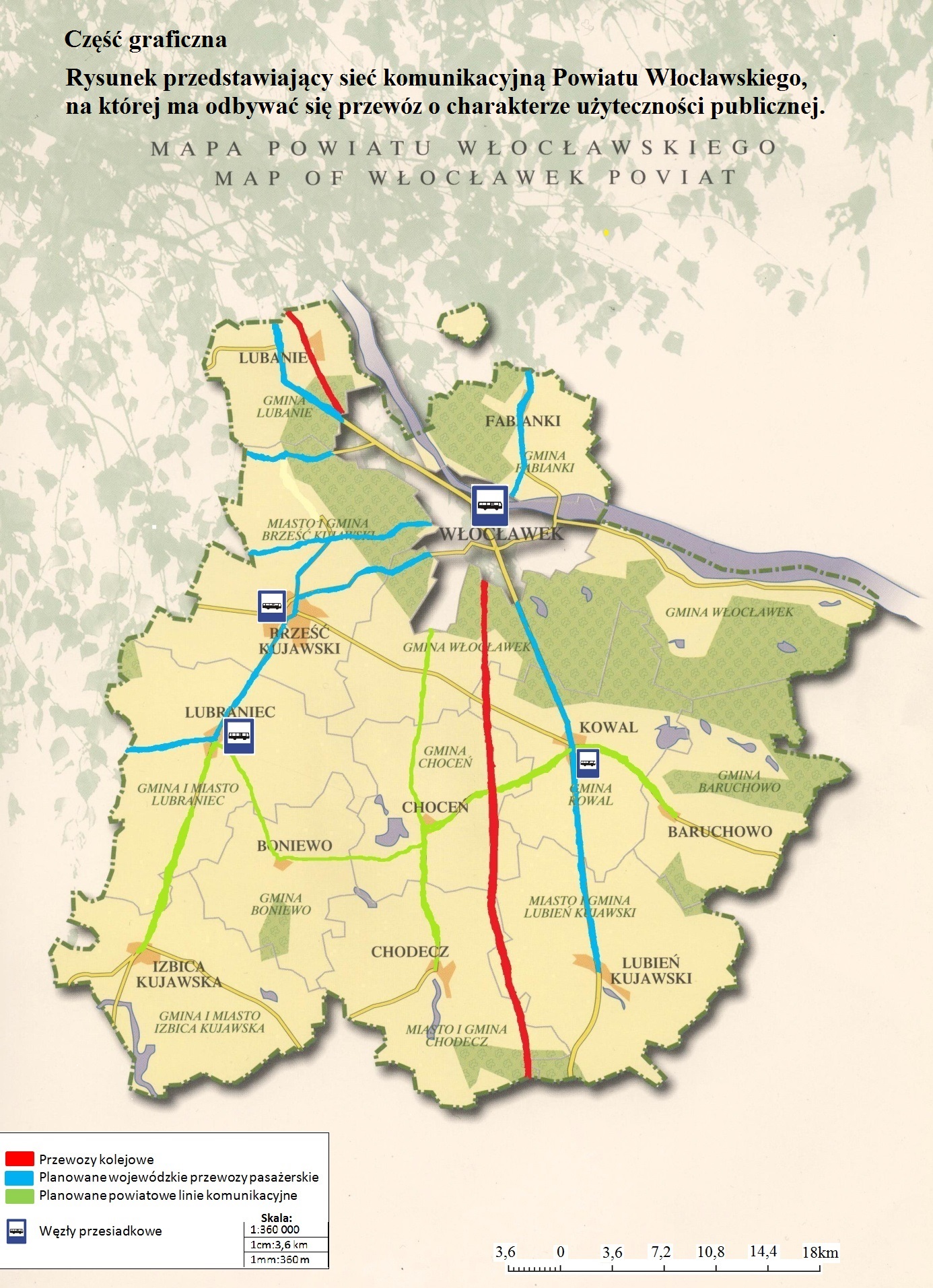 ZAŁĄCZNIKIZałącznik nr 1 do Planu Zrównoważonego Rozwoju Publicznego Transportu Zbiorowego.Wykaz przystanków przy drogach powiatowychWPRD – Włocławskie Przedsiębiorstwo Robót DrogowychLotnisko – Lotnisko , Aeroklub Włocławski  Załącznik nr 2 do Planu Zrównoważonego Rozwoju Publicznego Transportu Zbiorowego Wykaz zezwoleń na wykonywanie regularnych przewozów osób w krajowym transporcie drogowym wydanych przez 
Starostę Włocławskiego aktualnych na dzień 01.09.2014 r.Załącznik nr 3 do Planu Zrównoważonego Rozwoju Publicznego Transportu ZbiorowegoWykaz pociągów kursujących przez teren Powiatu WłocławskiegoZałącznik nr 4 do Planu Zrównoważonego Rozwoju Publicznego Transportu Zbiorowego Wykaz linii autobusowych przebiegających przez teren Powiatu Włocławskiego realizowanych przez Kujawsko – Pomorski Transport  Samochodowy S.A.Gmina Liczba miejscowościLiczba sołectwBaruchowo2515Boniewo 2820Brześć Kujawski4525Choceń3428Chodecz3920Fabianki2016Izbica Kujawska4834Kowal (miasto)1-Kowal1917Lubanie2419Lubień Kujawski5827Lubraniec5233Włocławek5026201020112012Liczba mieszkańców 87274873458719820152020202520302035Prognozowana liczba mieszkańców8454883544820267990977355GminaLiczba mieszkańcówPowierzchniaw haGęstość zaludnienia na km²Baruchowo35601067433Boniewo 3546776246Brześć Kujawski116181509577Choceń8101998581Chodecz62651220951Fabianki96467610127Izbica Kujawska78811321060Kowal (miasto)3538468756Kowal39991147935Lubanie 4705694168Lubień Kujawski75681509150Lubraniec98541480367Włocławek69172206231Ludność w wiekuLudność w wiekuLudność w wiekuprzedprodukcyjnymprodukcyjnympoprodukcyjnymPowiat Włocławski171985582114326Baruchowo7042230632Boniewo 7342165666Brześć Kujawski226274851900Choceń157751981347Chodecz114840331075Fabianki195263651210Izbica Kujawska167649631294Kowal (miasto)6002372570Kowal7942512709Lubanie9402985753Lubień Kujawski149147751337Lubraniec189161971852Włocławek14294542981Liczba pomiotów gospodarczych zarejestrowanych:Liczba pomiotów gospodarczych zarejestrowanych:Liczba pomiotów gospodarczych zarejestrowanych:Liczba pomiotów gospodarczych zarejestrowanych:Ogółemw sektorze rolniczymw sektorze przemysłowymw  sektorzebudowlanymPowiat Włocławski5692280593824Baruchowo 230142858Boniewo129151016Brześć Kujawski7762710476Choceń462164069Chodecz388143562Fabianki9093392150Izbica Kujawska458254973Kowal (miasto)36552760Kowal19892238Lubanie309164144Lubień Kujawski371293055Lubraniec573366447Włocławek524415176Liczba zarejestrowanych bezrobotnychBezrobotne kobiety      w %Powiat Włocławski948051,9Baruchowo38150,9Boniewo 44350,3Brześć Kujawski120255,2Choceń105652,4Chodecz70550,9Fabianki97152,1Izbica Kujawska76153,6Kowal (miasto)43446,5Kowal38645,6Lubanie41956,1Lubień Kujawski83647,0Lubraniec108753,9Włocławek79952,2Nowy nr drogiDługość drogi [km]L.p.Nowy nr drogiDługość drogi [km]Nazwa drogi12044C3,95Czernikowo – Bobrowniki – Włocławek22609C6,114Nieszawa – Gąbinek – Włocławek32614C3,937Jaranowo – Brześć Kuj.42625C3,17Żabieniec – Kaźmierzewo52626C4,274Kaźmierzewo – Jaranowo62713C2,725Bobrowniki – Rachcin – Włocławek72714C1,454Rachcin – Cyprianka82737C4,893Cyprianka – Wielgie9*2807C13,811Osięciny – Wieniec – Włocławek102813C5,669Osięciny – Redecz Wielki112814C4,983Samszyce – Izbica Kuj.122819C7,501Torzewo – Lubraniec132831C6,19(Pamiątka) – gr.woj. – Topólka – Lubraniec142901C2,293Lubanie – droga nr 1152902C7,582Siutkowo – Mikanowo162903C2,089Lubanie – Kucerz172904C2Szpetal Górny – Włocławek182905C2,87Szpetal Górny – Kulin192906C2,829Polówka – Stary Brześć202907C13,732Mostki – Kowal212908C7,455Kąkowa Wola – Lubraniec222909C13,479Włocławek – Kruszyn – Choceń232910C5,12Nowa Wieś – Smólsk – Kruszyn242911C6,901Brześć Kuj. – Humlin252912C4,766Bielawy – Kazanie – Sokołowo262913C11,262Lubraniec – Kruszynek272914C23,933Lubraniec – Boniewo – Cetty282915C6,333Lubraniec – Smogorzewo – Otmianowo292916C4,473Gołaszewo – Wola Nakonowska – Czerniewice302917C8,975Szatki – Wola Nakonowska – Kowal312918C14,592Baruchowo – Goreń Duży – Patrowo322919C8,189Żydowo – Zgłowiączka – Wiktorowo332920C10,006Kowal – Dobrzelewice – Baruchowo342921C4,494Śmiłowice – Wilkowiczki352922C3,169Pustki Choceńskie – Wilkowice362923C6,93Kłobia – Szczytno372924C5,696Zgłowiączka – Smogorzewo382925C5,379Czerniewiczki – Ossówek392926C4,053Grabkowo – Bogusławice402927C9,455Wilkowiczki – Lutobórz – Janowo412928C11,003Modlibórz – Kłóbka – Chodecz422929C10,475Osiecz Wielki – Chodecz432930C9,382Rzeżewo – Kaliska – Kamienna442931C19,015Izbica Kuj. – Boniewo – Borzymie452932C8,81Izbica Kuj. – Modzerowo462933C13,226Izbica Kuj. – Nowa Wieś – Błenna472934C9,125Lubień Kuj. – Dziankowo – gr.woj. – (Białotarsk)482935C9,662Chodecz – Kaliska – Lubień Kujawski492936C4,509Kaliska – Zalesie502937C8,986Chodeczek – Zalesie – Kamienna512938C9,151Chodecz – gr. Med. – (Dąbrowice)522939C6,128Huta Chodecka – Zbijewo – gr. Med. – (Nowa Wieś)532940C5,414Lubień Kujawski – Kąty – gr. Med. – (Łanięta)542941C2,364(Psary) –gr. Med.-Modzerowo – gr. Med. – (Przedecz)552942C0,187Brześć Kujawski – ul. Targowa562943C0,641Kowal – ul. Kołłątaja572944C0,403Szpetal Górny – ul. PłockaSUMA [km]SUMA [km]395,207RokIlość pojazdów (ogółem)Ilość samochodów osobowychIlość motocykliIlość motorowerów2010787514286540863815201182297450804225419120128562847076436045482013888604894244964830Lp.Nazwa instytucji  publicznejNazwa instytucji  publicznejAdres1.Starostwo Powiatowe we WłocławkuStarostwo Powiatowe we Włocławkuul. Cyganka 28,87 – 800 Włocławek2.Powiatowy Zarząd Dróg we Włocławku z/s w JarantowicachPowiatowy Zarząd Dróg we Włocławku z/s w JarantowicachJarantowice,87– 850 Choceń3.Powiatowe Centrum Pomocy RodziniePowiatowe Centrum Pomocy Rodzinieul. Brzeska 1587 – 800 Włocławek4.Powiatowy Urząd PracyPowiatowy Urząd Pracyul. Kapitulna 24,87 – 800 Włocławek5.Samodzielny Publiczny Zespół Przychodni  SpecjalistycznychSamodzielny Publiczny Zespół Przychodni  Specjalistycznychul. Szpitalna 6a,87 – 800 Włocławek6. Dom Pomocy Społecznej w RzeżewieDom Pomocy Społecznej w RzeżewieRzeżewo,87 – 840 Lubień Kujawski 7.Dom Dziecka w Lubieniu KujawskimDom Dziecka w Lubieniu Kujawskimul. 1 Maja 44,87 – 840 Lubień Kujawski8.Wielofunkcyjna Placówka Opiekuńczo – Wychowawcza w BrzeziuWielofunkcyjna Placówka Opiekuńczo – Wychowawcza w BrzeziuBrzezie,87 – 880 Brześć Kujawski9.Poradnia Psychologiczno – Pedagogiczna Poradnia Psychologiczno – Pedagogiczna ul. Wojska Polskiego 18,87 – 840 Lubień Kujawski10.Poradnia Psychologiczno – Pedagogiczna Poradnia Psychologiczno – Pedagogiczna ul. Pl. Dr. Mariana Szulca 4,87 – 890 Lubraniec11. Dom Pomocy Społecznej w Kurowie Dom Pomocy Społecznej w Kurowie Kurowo 44,87 – 821 Baruchowo12.Dom Pomocy Społecznej w Wilkowiczkach Dom Pomocy Społecznej w Wilkowiczkach Wilkowiczki 25,87 – 850 Choceń13.Dom Pomocy Społecznej w KowaluDom Pomocy Społecznej w Kowaluul. Kopernika 19,87 – 820 KowalGmina BoniewoGmina BoniewoGmina BoniewoGmina BoniewoUrząd Gminy w BoniewieUrząd Gminy w Boniewieul. Szkolna 28,87 – 851 Boniewo2.Urząd PocztowyUrząd Pocztowyul. Pocztowa 12,87 – 851 Boniewo3.Ośrodek Zdrowia w BoniewieOśrodek Zdrowia w Boniewieul. Szkolna 32 a,87 -  851 Boniewo4.Gminny Ośrodek Pomocy Społecznej w  BoniewieGminny Ośrodek Pomocy Społecznej w  Boniewieul. Szkolna 2887-851 Boniewo5.Bank Spółdzielczy w Lubrańcu Oddział BoniewoBank Spółdzielczy w Lubrańcu Oddział Boniewoul. Szkolna 787-851 BoniewoGmina BaruchowoGmina BaruchowoGmina BaruchowoGmina Baruchowo1.Urząd Gminy w Baruchowie Urząd Gminy w Baruchowie 87 – 821 Baruchowo2.Urząd Pocztowy filia KowalUrząd Pocztowy filia Kowal87 – 821 Baruchowo3.Niepubliczny Zakład Opieki Zdrowotnej „PRO-MED.” Niepubliczny Zakład Opieki Zdrowotnej „PRO-MED.” Kłótno 111, 87–821 Baruchowo4.Zakład Usług Komunalnych i Mechanizacji Rolnictwa Zakład Usług Komunalnych i Mechanizacji Rolnictwa 87 – 821 Baruchowo5.Gminny Ośrodek Pomocy SpołecznejGminny Ośrodek Pomocy Społecznej87- 821 Baruchowo 546.Bank Spółdzielczy w Kowalu oddział w BaruchowieBank Spółdzielczy w Kowalu oddział w Baruchowie87 – 821 Baruchowo 46Gmina ChoceńGmina ChoceńGmina ChoceńGmina Choceń1.Urząd GminyUrząd Gminyul. Sikorskiego 4, 87 – 851 Choceń 2.Urząd Pocztowy Urząd Pocztowy ul. Sikorskiego 15,87 – 850 Choceń3.Niepubliczny Zakład Opieki Zdrowotnej. Przychodnia Lekarska „Galmed” Jerzy i Elżbieta GalantNiepubliczny Zakład Opieki Zdrowotnej. Przychodnia Lekarska „Galmed” Jerzy i Elżbieta Galantul. Czerniewicka 2,87 – 850 Choceń4.Gminny Ośrodek Pomocy SpołecznejGminny Ośrodek Pomocy Społecznejul. Sikorskiego 4, 87 – 851 Choceń5.Posterunek PolicjiPosterunek Policjiul. Sikorskiego 8b,87 – 850 Choceń6.Bank Spółdzielczy w Kowalu oddział w ChoceniuBank Spółdzielczy w Kowalu oddział w Choceniuul Sikorskiego 7A, 87-850 Choceń,Gmina Fabianki Gmina Fabianki Gmina Fabianki Gmina Fabianki 1.Urząd Gminy Urząd Gminy 87 – 811 Fabianki 42.Zakład Gospodarki Komunalnej Zakład Gospodarki Komunalnej 87 – 811 Fabianki 87B3.Urząd Pocztowy Urząd Pocztowy 87 – 811 Fabianki 34.Niepubliczny Zakład Opieki Zdrowotnej „Puls”Niepubliczny Zakład Opieki Zdrowotnej „Puls”87 – 811 Fabianki 65.Niepubliczny Zakład Opieki Zdrowotnej „Medyk”Niepubliczny Zakład Opieki Zdrowotnej „Medyk”87 – 811 Fabianki 87B6.Gminny Ośrodek Pomocy SpołecznejGminny Ośrodek Pomocy Społecznej87 – 811 Fabianki 87B7.III Rewir Dzielnicowych KMP WłocławekIII Rewir Dzielnicowych KMP Włocławek87 – 811 Fabianki 58.Bank Spółdzielczy w Kowalu Filia Szpetal GórnyBank Spółdzielczy w Kowalu Filia Szpetal Górnyul. Włocławska 61, Szpetal Górny, 87 – 811 FabiankiGmina KowalGmina KowalGmina KowalGmina Kowal1.Urząd Gminy Urząd Gminy ul. Piwna 33,87 – 820 Kowal2.Zakład Usług Komunalnych Zakład Usług Komunalnych Przydatki Gołaszewskie,           87 – 820 Kowal3.Gminny Ośrodek Pomocy SpołecznejGminny Ośrodek Pomocy Społecznejul. Piwna 33,87 – 820 KowalGmina Lubanie Gmina Lubanie Gmina Lubanie Gmina Lubanie 1.Urząd GminyUrząd Gminy87 – 732 Lubanie 2.Niepubliczny Zakład Opieki Zdrowotnej „Intermed” Niepubliczny Zakład Opieki Zdrowotnej „Intermed” 87 – 732 Lubanie 28A3.Gminny Ośrodek Pomocy SpołecznejGminny Ośrodek Pomocy Społecznej87 – 732 LubanieGmina WłocławekGmina WłocławekGmina WłocławekGmina Włocławek1.Urząd Gminy Urząd Gminy ul. Królewiecka 7,87 – 800 Włocławek2.Gminny Ośrodek Pomocy SpołecznejGminny Ośrodek Pomocy Społecznejul. Królewiecka 7,87 – 800 Włocławek3.Gminny Zespół OświatyGminny Zespół Oświatyul. Królewiecka 7,87-800 WłocławekMiasto KowalMiasto KowalMiasto KowalMiasto Kowal1.Urząd Miastaul. Piwna 24,87 – 820 Kowalul. Piwna 24,87 – 820 Kowal2.Powiatowy Urząd Pracy we Włocławku filia w Kowaluul. Piwna 24,87 – 820 Kowalul. Piwna 24,87 – 820 Kowal3.Zakład Gospodarki Mieszkaniowejul. Piwna 24,87 – 820 Kowalul. Piwna 24,87 – 820 Kowal4.Rejon Dróg Krajowych Obwód Kowalul. Piwna 23,87 – 820 Kowalul. Piwna 23,87 – 820 Kowal5.Urząd Pocztowyul. Kazimierza Wielkiego 13,87 – 820 Kowalul. Kazimierza Wielkiego 13,87 – 820 Kowal6Posterunek Policjiul. Matejki 10,87 – 820 Kowalul. Matejki 10,87 – 820 Kowal7.Niepubliczny Zakład Opieki Zdrowotnej „Zdrowie” Wiesław Kościńskiul. Piwna 29,87 – 820 Kowalul. Piwna 29,87 – 820 Kowal8.Niepubliczny Zakład Opieki Zdrowotnej Wanda Murzyńskaul. Matejki 6,87 – 820 Kowalul. Matejki 6,87 – 820 Kowal9.Niepubliczny Zakład Opieki Zdrowotnej „ VITAMED” Paweł Jęckaul. Marszałka Piłsudskiego 5687-820 Kowalul. Marszałka Piłsudskiego 5687-820 Kowal9.Bank Spółdzielczyul. Marszałka Piłsudskiego 42,87 – 820 Kowalul. Marszałka Piłsudskiego 42,87 – 820 KowalGmina i Miasto Brześć KujawskiGmina i Miasto Brześć KujawskiGmina i Miasto Brześć KujawskiGmina i Miasto Brześć Kujawski1.Urząd MiejskiUrząd MiejskiPlac Władysława Łokietka 1,87 – 880 Brześć Kujawski2.Brzeski Ośrodek Pomocy SpołecznejBrzeski Ośrodek Pomocy Społecznejul. Hanki Sawickiej 5,87 – 880 Brześć Kujawski3.Zakład Usług KomunalnychZakład Usług KomunalnychAleja Władysława Łokietka 1,87 – 880 Brześć Kujawski,4. Urząd PocztowyUrząd PocztowyKrakowska 14A,87 – 880 Brześć Kujawski5.Posterunek PolicjiPosterunek PolicjiStary Brześć 23,87 – 880 Brześć Kujawski6.Niepubliczny Zakład Opieki Zdrowotnej „Medykon” Lekarz Rodzinny Ewa KończyńskaNiepubliczny Zakład Opieki Zdrowotnej „Medykon” Lekarz Rodzinny Ewa Kończyńskaul. Hanki Sawickiej 5,87 – 880 Brześć Kujawski7.PRIMED Niepubliczny Zakład Opieki Zdrowotnej Wiesława KaczorowskaPRIMED Niepubliczny Zakład Opieki Zdrowotnej Wiesława Kaczorowskaul. H. Sawickiej 10A87 – 880 Brześć Kujawski8.Niepubliczny Zakład Opieki Zdrowotnej „MAR-MED” w WieńcuNiepubliczny Zakład Opieki Zdrowotnej „MAR-MED” w WieńcuWieniec, ul. Klonowa 2,87 – 880 Brześć Kujawski9.Zespół Niepublicznych Zakładów Opieki Zdrowotnej „Uzdrowisko Wieniec” Sp. Z o.o. w Wieńcu ZdrojuZespół Niepublicznych Zakładów Opieki Zdrowotnej „Uzdrowisko Wieniec” Sp. Z o.o. w Wieńcu ZdrojuWieniec Zdrój,87 – 800 Wieniec Zdrój10.Kujawsko-Dobrzyński Bank Spółdzielczy we Włocławku, Oddział w Brześciu KujawskimKujawsko-Dobrzyński Bank Spółdzielczy we Włocławku, Oddział w Brześciu KujawskimUl. Reymonta 15,87-880 Brześć KujawskiGmina i Miasto LubraniecGmina i Miasto LubraniecGmina i Miasto LubraniecGmina i Miasto Lubraniec1.Urząd Miejski LubraniecUrząd Miejski Lubraniecul. Brzeska 49, 87 – 890 Lubraniec2.Zakład Usług Komunalnych Sp. Z o.o.Zakład Usług Komunalnych Sp. Z o.o.ul. Słowackiego 22,87 – 890 Lubraniec3.Powiatowy Urząd Pracy filia LubraniecPowiatowy Urząd Pracy filia Lubraniecul. Brzeska 49,87 – 890 Lubraniec4.Bank SpółdzielczyBank Spółdzielczyul. Ogrodowa 7,87 – 890 Lubraniec5.Urząd PocztowyUrząd Pocztowyul. Kujawska 5,87 – 890 LubraniecGmina i Miasto ChodeczGmina i Miasto ChodeczGmina i Miasto ChodeczGmina i Miasto Chodecz1.Urząd Miasta i Gminy ChodeczUrząd Miasta i Gminy Chodeczul. Kaliska 2,87 – 860 Chodecz2.Miejsko-Gminny Ośrodek Pomocy Społecznej Miejsko-Gminny Ośrodek Pomocy Społecznej ul. Kaliska 2,87 – 860 Chodecz3.Zakład Gospodarki KomunalnejZakład Gospodarki KomunalnejAl. Zwycięstwa 19,87 – 860 Chodecz4.Urząd PocztowyUrząd PocztowyPl. Kościuszki 7,87 – 860 Chodecz5.Niepubliczny Zakład Opieki Zdrowotnej„ALMEDIC” Yehya Al-HosamNiepubliczny Zakład Opieki Zdrowotnej„ALMEDIC” Yehya Al-HosamAl. Zwycięstwa 26,87 – 860 Chodecz6.Niepubliczny Zakład Opieki Zdrowotnej „ELUMED”Maciej Cześnin – Jacek CześninNiepubliczny Zakład Opieki Zdrowotnej „ELUMED”Maciej Cześnin – Jacek CześninAl. Zwycięstwa 6,87 – 860 Chodecz7.Bank Spółdzielczy w Lubrańcu, oddział w ChodczuBank Spółdzielczy w Lubrańcu, oddział w Chodczuul. Ogrodowa 2,87 – 860 ChodeczGmina i Miasto Izbica KujawskaGmina i Miasto Izbica KujawskaGmina i Miasto Izbica KujawskaGmina i Miasto Izbica Kujawska1. Urząd Gminy i Miasta Urząd Gminy i Miasta ul. Marszałka Piłsudskiego 32,87 – 865 Izbica Kujawska2.Miejsko-Gminny Ośrodek Pomocy SpołecznejMiejsko-Gminny Ośrodek Pomocy Społecznejul. Marszałka Piłsudskiego 32,87 – 865 Izbica Kujawska3.Zakład Gospodarki Komunalnej i WodociągówZakład Gospodarki Komunalnej i Wodociągówul. Marszałka Piłsudskiego 32,87 – 865 Izbica Kujawska4.Samodzielny Publiczny Zakład Opieki ZdrowotnejSamodzielny Publiczny Zakład Opieki Zdrowotnejul. Narutowicza 16,87 – 865 Izbica Kujawska5.Posterunek Policji Posterunek Policji ul. Nowomiejska 20A,87 – 865 Izbica Kujawska6.Urząd PocztowyUrząd Pocztowyul. Narutowicza 63,87 – 865 Izbica KujawskaGmina i Miasto Lubień KujawskiGmina i Miasto Lubień KujawskiGmina i Miasto Lubień KujawskiGmina i Miasto Lubień Kujawski1.Urząd Miejski Lubień KujawskiUrząd Miejski Lubień Kujawskiul. Wojska Polskiego 29,87 – 840 Lubień Kujawski2.Ośrodek Pomocy SpołecznejOśrodek Pomocy Społecznejul. Wojska Polskiego 2987 – 840 Lubień Kujawski3.Zakład Gospodarki Komunalnej i MieszkaniowejZakład Gospodarki Komunalnej i Mieszkaniowejul. Wojska Polskiego,87 – 840 Lubień Kujawski4.Ośrodek ZdrowiaOśrodek Zdrowiaul. Żwirki i Wigury 3,87 – 840 Lubień Kujawski5.Urząd PocztowyUrząd Pocztowyul. 1 Maja 38,87 – 840 Lubien Kujawski6.Bank Spółdzielczy w Kowalu o/Lubień KujawskiBank Spółdzielczy w Kowalu o/Lubień Kujawskiul. Kościuszki 2A,                             87 – 840 Lubień KujawskiGmina BaruchowoGmina BaruchowoGmina Baruchowo1.Zespół Szkół w BaruchowieBaruchowo 19,87 – 821 Baruchowo2.Gminna Biblioteka Publiczna w Baruchowie87 – 821 Baruchowo3.Gminny Ośrodek Kultury, Sportu i Rekreacji                     w BaruchowieBaruchowo 19B,87 – 821 Baruchowo4.,,Zielona Szkoła” w Goreniu DużymGoreń Duży 37,87 – 821 BaruchowoGmina BoniewoGmina BoniewoGmina Boniewo1.Zespół Szkół w Boniewieul. Szkolna 32,87 – 851 Boniewo2.Gminna Biblioteka Publiczna ul. Szkolna 32,87 – 851 Boniewo3.Hala sportowo – widowiskowa w Boniewieul. Szkolna 32,87-851 BoniewoGmina Brześć KujawskiGmina Brześć KujawskiGmina Brześć Kujawski1.Biblioteka Publicznaul. Konarskiego 14B,87– 880 Brześć Kujawski2.Brzeskie Centrum Kulturyul. Narutowicza 15,87– 880 Brześć Kujawski3.Gimnazjum Nr 1 w Brześciu Kujawskimul. H. Sawickiej 21,87– 880 Brześć Kujawski4.Gimnazjum Nr 2 w WieńcuWieniec,87– 880 Brześć Kujawski5.Szkoła Podstawowa Nr 1 w Brześciu Kujawskimul. H. Sawickiej 21,87– 880 Brześć Kujawski6.Zespół Szkół Nr 2 w Brześciu Kujawskimul. Konarskiego 63,87– 880 Brześć Kujawski7.Szkoła Podstawowa w WieńcuWieniec,87– 880 Brześć Kujawski8.Szkoła Podstawowa w BrzeziuBrzezie,87– 880 Brześć Kujawski9.Niepubliczna Szkoła Podstawowa w Kąkowej WoliKąkowa Wola,87– 880 Brześć KujawskiGmina ChoceńGmina ChoceńGmina Choceń1.Zasadnicza Szkoła Zawodowa im. Adama Mickiewicza w Choceniuul. Sikorskiego 12,87 – 850 Choceń2.Społeczne Liceum Ogólnokształcące im. Kardynała Stefana Wyszyńskiego w Choceniuul. Sikorskiego 12,87 – 850 Choceń3.Gimnazjum im. Jana Pawła II ul. Sikorskiego 12,87 – 850 Choceń4.Szkoła Podstawowa w ŚmiłowicachŚmiłowice,87 – 850 Choceń5.Szkoła Podstawowa w WilkowicachWilkowice,87 – 850 Choceń6.Szkoła Podstawowa im. Janusza Korczaka ul. Sikorskiego 12,87 – 850 Choceń7.Biblioteka Publiczna w Choceniuul. Sikorskiego 12,87 – 850 Choceń8.Hala Sportowa w Choceniuul. Sikorskiego 12,87 – 850 ChoceńGmina ChodeczGmina ChodeczGmina Chodecz1.Samorządowy Zespół Placówek Oświatowychul. Waryńskiego 16A,87 – 860 Chodecz2.Szkoła Podstawowa w CettachCetty,87 – 860 Chodecz3. Szkoła Podstawowa  w ZalesiuZalesie,87 – 860 Chodecz4Miejsko Gminna Biblioteka Publiczna w Chodczuul. Waryńskiego  1987 – 860 ChodeczGmina FabiankiGmina FabiankiGmina Fabianki1.Publiczna Szkoła Podstawowa im. Jerzego Pietrkiewicza w FabiankachFabianki 1,87 – 811 Fabianki2.Publiczne Gimnazjum im. Ks. Jana Twardowskiego w FabiankachFabianki 1,87-811 Fabianki3.Zespół Szkół Publicznych w NasiegniewieNasiegniewo 68,87 – 811 Fabianki4.Publiczna Szkoła Podstawowa im. Orła Białego w CyprianceCyprianka 107,87 – 811 Fabianki5.Publiczna Szkoła Podstawowa im. Kazimierza III Wielkiego w Szpetalu GórnymSzpetal Górny,               ul. Szkolna 1,87 – 811 Fabianki6.Publiczna Szkoła Podstawowa w ŚwiątkowiźnieŚwiątkowizna 25,87 – 811 Fabianki7.Gminna Biblioteka Publiczna w FabiankachFabianki 3,87 – 811 FabiankiGmina KowalGmina KowalGmina Kowal1.Zespół Szkół w GrabkowieGrabkowo,87 – 820 Kowal2. Biblioteka Publiczna w GrabkowieGrabkowo, 87 – 820 KowalMiasto KowalMiasto KowalMiasto Kowal1.Miejska Biblioteka Publiczna	ul. Matejki 8,87-820 Kowal2.Zespół Szkół Samorządowych w Kowaluul. Piwna 20,87 – 820 KowalGmina Izbica KujawskaGmina Izbica KujawskaGmina Izbica Kujawska1.Biblioteka Publiczna w Izbicy Kujawskiejul. Narutowicza 63,87 –865 Izbica Kujawska2.Miejsko Gminny Ośrodek Kultury w Izbicy Kujawskiejul. Narutowicza 63,87-865 Izbica Kujawska3.Szkoła Podstawowa im. Marszałka Józefa Piłsudskiegoul. Tymieniecka 1,87-865 Izbica Kujawska4.Gimnazjum im. Augustyna Słubickiego ul. Nowomiejska 3,87-865 Izbica Kujawska5.Zespół Szkół w BłennieBłenna,87– 865 Izbica KujawskaGmina LubanieGmina LubanieGmina Lubanie1.Zespół Szkół im. Jana Pawła II87–732 Lubanie 142.Szkoła Podstawowa w  PrzywieczerzyniePrzywieczerzyn,87 – 732 Lubanie3.Szkoła Podstawowa w UstroniuUstronie,87 –732 Lubanie4.Gminny Ośrodek Kultury87– 732 Lubanie 175.Gminna Biblioteka Publiczna87 –732 LubanieLubraniecLubraniecLubraniec1.Publiczna Szkoła Podstawowa w Lubrańcuul. Nowa 6,87-890 Lubraniec2.Publiczna Szkoła Podstawowa w ZgłowiączceZgłowiączka 28,87 – 890 Lubraniec3.Publiczna Szkoła Podstawowa w SarnowieSarnowo,87– 865 Izbica Kujawska4.Publiczne Gimnazjum w Lubrańcuul. Nowa 6, 87-890 Lubraniec5.Publiczne Gimnazjum SiemnówkuSiemnówek 1A,87 – 890 Lubraniec6.Zespół Szkół w KłobiKłobia 29,    87-890 Lubraniec7.Miejsko-Gminny Ośrodek Kulturyul. Brzeska 10,87-890 Lubraniec8.Miejsko-Gminna Biblioteka Publicznaul. Mariana Szulca 1,87-890 LubraniecGmina Lubień KujawskiGmina Lubień KujawskiGmina Lubień Kujawski1.Zespół Placówek Oświatowych w Lubieniu Kujawskim,ul. Szkolna 15,87–840 Lubień Kujawski2.Szkoła Podstawowa w Kanibrodzie,Kanibród,87–840 Lubień Kujawski3.Zespół Szkół w Kłóbce,Kłóbka 9,87–840 Lubień Kujawski4.Szkoła Podstawowa w Kaliskach,Kaliska,87–840 Lubień Kujawski5.Ośrodek Kulturyul. Wojska Polskiego 22,87–840 Lubień Kujawski6.Biblioteka Publicznaul. Wojska Polskiego 18,87-840 Lubień Kujawski7.Park Etnograficzny w KłóbceKłóbka,87–840 Lubień KujawskiGmina WłocławekGmina WłocławekGmina Włocławek1.Gminna Biblioteka Publicznaul. Szkolna 9,87 – 853 Kruszyn2.Gminny Ośrodek Kulturyul. Szkolna 9,87 – 853 Kruszyn3.Zespół Szkół w Kruszynieul. Szkolna 9,87 – 853 Kruszyn4.Zespół Szkół w SmólnikuSmólnik 17A, 87 – 815 Smólnik5.Szkoły Stowarzyszenia Przyjaciół Szkół Katolickich w ModzerowieModzerowoWłocławek6. Szkoły Stowarzyszenia Przyjaciół Szkół Katolickich w Warząchewce PolskiejWarząchewka Polska 3787-809 Włocławek 11L.p.CechaWartość cechy1.Bezpieczeństwo podróży, ryzyko wypadków32.Cena biletów2,53.Czas podróży34.Częstotliwość kursowania pojazdów25.Dostępność i czytelność informacji36.Komfort podróży, liczba miejsc, brak zatłoczenia37.Możliwość podróży bezpośrednich48.Punktualność, kursowanie zgodnie z rozkładem jazdy39.Jakość infrastruktury przystankowej (wiaty, ławki)210.Kultura obsługi (kierowcy, konduktorzy)311.Kultura kontrolerów biletów3Wykaz przystanków na drodze powiatowej 2609C Nieszawa – Gąbinek- WłocławekWykaz przystanków na drodze powiatowej 2609C Nieszawa – Gąbinek- WłocławekWykaz przystanków na drodze powiatowej 2609C Nieszawa – Gąbinek- WłocławekWykaz przystanków na drodze powiatowej 2609C Nieszawa – Gąbinek- WłocławekWykaz przystanków na drodze powiatowej 2609C Nieszawa – Gąbinek- WłocławekWykaz przystanków na drodze powiatowej 2609C Nieszawa – Gąbinek- WłocławekWykaz przystanków na drodze powiatowej 2609C Nieszawa – Gąbinek- WłocławekLp.Kod miejscowości wg rejestru terytorialnegoNazwa przystanku(Nazwa miejscowości)Nr przystankuLokalizacja przystanku Lokalizacja przystanku Lokalizacja przystanku Lp.Kod miejscowości wg rejestru terytorialnegoNazwa przystanku(Nazwa miejscowości)Nr przystankuwg kilometrażu drogiwg kilometrażu drogiNazwa gminyLp.Kod miejscowości wg rejestru terytorialnegoNazwa przystanku(Nazwa miejscowości)Nr przystankulewyprawyNazwa gminy1.0864858GąbinekP 02-5+757Lubanie2.0864858GąbinekP 015+787-LubanieWykaz przystanków na drodze powiatowej 2614C Jaranowo– Brześć KujawskiWykaz przystanków na drodze powiatowej 2614C Jaranowo– Brześć KujawskiWykaz przystanków na drodze powiatowej 2614C Jaranowo– Brześć KujawskiWykaz przystanków na drodze powiatowej 2614C Jaranowo– Brześć KujawskiWykaz przystanków na drodze powiatowej 2614C Jaranowo– Brześć KujawskiWykaz przystanków na drodze powiatowej 2614C Jaranowo– Brześć KujawskiWykaz przystanków na drodze powiatowej 2614C Jaranowo– Brześć KujawskiLp.Kod miejscowości wg rejestru terytorialnegoNazwa przystanku(Nazwa miejscowości)Nr przystankuLokalizacja przystanku Lokalizacja przystanku Lokalizacja przystanku Lp.Kod miejscowości wg rejestru terytorialnegoNazwa przystanku(Nazwa miejscowości)Nr przystankuwg kilometrażu drogiwg kilometrażu drogiNazwa gminyLp.Kod miejscowości wg rejestru terytorialnegoNazwa przystanku(Nazwa miejscowości)Nr przystankulewyprawyNazwa gminy1.0859231JaranówekP 012+175-Brześć Kujawski2.12734Brześć Kujawskiul. MickiewiczaP 02-2+843Brześć KujawskiWykaz przystanków na drodze powiatowej 2713C Bobrowniki– Rachcin- WłocławekWykaz przystanków na drodze powiatowej 2713C Bobrowniki– Rachcin- WłocławekWykaz przystanków na drodze powiatowej 2713C Bobrowniki– Rachcin- WłocławekWykaz przystanków na drodze powiatowej 2713C Bobrowniki– Rachcin- WłocławekWykaz przystanków na drodze powiatowej 2713C Bobrowniki– Rachcin- WłocławekWykaz przystanków na drodze powiatowej 2713C Bobrowniki– Rachcin- WłocławekWykaz przystanków na drodze powiatowej 2713C Bobrowniki– Rachcin- WłocławekLp.Kod miejscowości wg rejestru terytorialnegoNazwa przystanku(Nazwa miejscowości)Nr przystankuLokalizacja przystanku Lokalizacja przystanku Lokalizacja przystanku Lp.Kod miejscowości wg rejestru terytorialnegoNazwa przystanku(Nazwa miejscowości)Nr przystankuwg kilometrażu drogiwg kilometrażu drogiNazwa gminyLp.Kod miejscowości wg rejestru terytorialnegoNazwa przystanku(Nazwa miejscowości)Nr przystankulewaprawaNazwa gminy1.0862693Nowy Witoszyn I(szkoła)P 02-0+575Fabianki2.0862693Nowy Witoszyn IP 011+570-Fabianki3.0862693Nowy Witoszyn IP 041+570FabiankiWykaz przystanków na drodze powiatowej 2737C Cyprianka– WielgieWykaz przystanków na drodze powiatowej 2737C Cyprianka– WielgieWykaz przystanków na drodze powiatowej 2737C Cyprianka– WielgieWykaz przystanków na drodze powiatowej 2737C Cyprianka– WielgieWykaz przystanków na drodze powiatowej 2737C Cyprianka– WielgieWykaz przystanków na drodze powiatowej 2737C Cyprianka– WielgieWykaz przystanków na drodze powiatowej 2737C Cyprianka– WielgieLp.Kod miejscowości wg rejestru terytorialnegoNazwa przystanku(Nazwa miejscowości)Nr przystankuLokalizacja przystanku Lokalizacja przystanku Lokalizacja przystanku Lp.Kod miejscowości wg rejestru terytorialnegoNazwa przystanku(Nazwa miejscowości)Nr przystankuwg kilometrażu drogiwg kilometrażu drogiNazwa gminyLp.Kod miejscowości wg rejestru terytorialnegoNazwa przystanku(Nazwa miejscowości)Nr przystankulewaprawaNazwa gminy1.0862598Chełmica –Cukrownia IP 02-0+570Fabianki2.0862598Chełmica -Cukrownia IP 110+605-Fabianki3.0862598Chełmica -Cukrownia IIP 091+110Fabianki4.0862598Chełmica -Cukrownia IIP 041+013Fabianki5.0862575Chełmica DużaKościółP 061+800Fabianki6.0862575Chełmica DużaKościółP 071+890Fabianki7.0862575Chełmica Duża IP 082+540Fabianki8.0862575Chełmica Duża IP 052+545Fabianki9.0862760ŚwiątkowiznaSzkołaP 103+580Fabianki10.0862760ŚwiątkowiznaSzkołaP 033+590Fabianki110862760ŚwiątkowiznaP 124+600Fabianki12.0862760ŚwiątkowiznaP 014+600FabiankiWykaz przystanków na drodze powiatowej 2807C Osięciny – Wieniec - WłocławekWykaz przystanków na drodze powiatowej 2807C Osięciny – Wieniec - WłocławekWykaz przystanków na drodze powiatowej 2807C Osięciny – Wieniec - WłocławekWykaz przystanków na drodze powiatowej 2807C Osięciny – Wieniec - WłocławekWykaz przystanków na drodze powiatowej 2807C Osięciny – Wieniec - WłocławekWykaz przystanków na drodze powiatowej 2807C Osięciny – Wieniec - WłocławekWykaz przystanków na drodze powiatowej 2807C Osięciny – Wieniec - WłocławekLp.Kod miejscowości wg rejestru terytorialnegoNazwa przystanku(Nazwa miejscowości)Nr przystankuLokalizacja przystanku Lokalizacja przystanku Lokalizacja przystanku Lp.Kod miejscowości wg rejestru terytorialnegoNazwa przystanku(Nazwa miejscowości)Nr przystankuwg kilometrażu drogiwg kilometrażu drogiNazwa gminyLp.Kod miejscowości wg rejestru terytorialnegoNazwa przystanku(Nazwa miejscowości)Nr przystankulewaprawyNazwa gminy1.0859350Miechowice DużeP 02-0+458Brześć Kujawski2.0859194WolicaP 04-1+643Brześć Kujawski3.-PolówkaP 06-2+995Brześć Kujawski4.-Polówka IP 08-3+870Brześć Kujawski5.859484Wieniec SanatoriumP 155+290-Brześć Kujawski6.859484Wieniec SanatoriumP 10-5+290Brześć Kujawski7.15710Wieniecul. ParkowaP 136+105-Brześć Kujawski8.15710Wieniecul. ParkowaP 126+171Brześć Kujawski9.859314MachnaczP 116+821-Brześć Kujawski10.859314MachnaczP 14-6+870Brześć Kujawski11.0859136Wieniec- ZdrójP 16-7+150Brześć Kujawski12.0859136Wieniec- ZdrójP 097+200-Brześć Kujawski13.0859120Wieniec- ZalesieP 078+350-Brześć Kujawski14.0859120Wieniec- ZalesieP 058+400-Brześć Kujawski15.0859120Wieniec- ZalesieP 18-8+450Brześć Kujawski16.0859120Wieniec- ZalesieP 20-9+450Brześć Kujawski17.0859120Wieniec- ZalesieP 039+500-Brześć Kujawski18.0859120Wieniec- ZalesieP 0110+450-Brześć Kujawski19.0859120Wieniec- ZalesieP 22-10+550Brześć Kujawski20.0859337Mazury LeśneP 24-12+100Brześć KujawskiWykaz przystanków na drodze powiatowej 2813C Osięciny – Redecz WielkiWykaz przystanków na drodze powiatowej 2813C Osięciny – Redecz WielkiWykaz przystanków na drodze powiatowej 2813C Osięciny – Redecz WielkiWykaz przystanków na drodze powiatowej 2813C Osięciny – Redecz WielkiWykaz przystanków na drodze powiatowej 2813C Osięciny – Redecz WielkiWykaz przystanków na drodze powiatowej 2813C Osięciny – Redecz WielkiWykaz przystanków na drodze powiatowej 2813C Osięciny – Redecz WielkiLp.Kod miejscowości wg rejestru terytorialnegoNazwa przystanku(Nazwa miejscowości)Nr przystankuLokalizacja przystanku Lokalizacja przystanku Lokalizacja przystanku Lp.Kod miejscowości wg rejestru terytorialnegoNazwa przystanku(Nazwa miejscowości)Nr przystankuwg kilometrażu drogiwg kilometrażu drogiNazwa gminyLp.Kod miejscowości wg rejestru terytorialnegoNazwa przystanku(Nazwa miejscowości)Nr przystankulewyprawyNazwa gminy1.0866350Dąbie PoduchowneP 02-0+295Lubraniec2.0866343Dąbie KujawskieP 031+815-Lubraniec3.0866248AnnowoP 04-3+730Lubraniec4.0866662Redecz Wielki-ParceleP 06-4+870Lubraniec5.0866679Redecz Wielki-Wieś IP 08-5+550Lubraniec6.0866679Redecz Wielki-Wieś IP 015+620-LubraniecWykaz przystanków na drodze powiatowej 2814C Samszyce – Izbica KujawskaWykaz przystanków na drodze powiatowej 2814C Samszyce – Izbica KujawskaWykaz przystanków na drodze powiatowej 2814C Samszyce – Izbica KujawskaWykaz przystanków na drodze powiatowej 2814C Samszyce – Izbica KujawskaWykaz przystanków na drodze powiatowej 2814C Samszyce – Izbica KujawskaWykaz przystanków na drodze powiatowej 2814C Samszyce – Izbica KujawskaWykaz przystanków na drodze powiatowej 2814C Samszyce – Izbica KujawskaLp.Kod miejscowości wg rejestru terytorialnegoNazwa przystanku(Nazwa miejscowości)Nr przystankuLokalizacja przystanku Lokalizacja przystanku Lokalizacja przystanku Lp.Kod miejscowości wg rejestru terytorialnegoNazwa przystanku(Nazwa miejscowości)Nr przystankuwg kilometrażu drogiwg kilometrażu drogiNazwa gminyLp.Kod miejscowości wg rejestru terytorialnegoNazwa przystanku(Nazwa miejscowości)Nr przystankulewyprawyNazwa gminy1.0863310Martanowo -FolwarkP 02-1+540Izbica Kujawska2.0863066HulankaP 04-2+585Izbica KujawskaWykaz przystanków na drodze powiatowej 2819C Torzewo – LubraniecWykaz przystanków na drodze powiatowej 2819C Torzewo – LubraniecWykaz przystanków na drodze powiatowej 2819C Torzewo – LubraniecWykaz przystanków na drodze powiatowej 2819C Torzewo – LubraniecWykaz przystanków na drodze powiatowej 2819C Torzewo – LubraniecWykaz przystanków na drodze powiatowej 2819C Torzewo – LubraniecWykaz przystanków na drodze powiatowej 2819C Torzewo – LubraniecLp.Kod miejscowości wg rejestru terytorialnegoNazwa przystanku(Nazwa miejscowości)Nr przystankuLokalizacja przystanku Lokalizacja przystanku Lokalizacja przystanku Lp.Kod miejscowości wg rejestru terytorialnegoNazwa przystanku(Nazwa miejscowości)Nr przystankuwg kilometrażu drogiwg kilometrażu drogiNazwa gminyLp.Kod miejscowości wg rejestru terytorialnegoNazwa przystanku(Nazwa miejscowości)Nr przystankulewyprawyNazwa gminy1.0866277BodzanowoP 071+640-Lubraniec2.0866231AgnieszkowoP 053+392-Lubraniec3.0866679Redecz Wielki – Wieś IIP 034+580-Lubraniec4.0866679Redecz Wielki- WieśP 015+335-LubraniecWykaz przystanków na drodze powiatowej 2831C( Pamiątka) – gr. woj - Topólka – LubraniecWykaz przystanków na drodze powiatowej 2831C( Pamiątka) – gr. woj - Topólka – LubraniecWykaz przystanków na drodze powiatowej 2831C( Pamiątka) – gr. woj - Topólka – LubraniecWykaz przystanków na drodze powiatowej 2831C( Pamiątka) – gr. woj - Topólka – LubraniecWykaz przystanków na drodze powiatowej 2831C( Pamiątka) – gr. woj - Topólka – LubraniecWykaz przystanków na drodze powiatowej 2831C( Pamiątka) – gr. woj - Topólka – LubraniecWykaz przystanków na drodze powiatowej 2831C( Pamiątka) – gr. woj - Topólka – LubraniecLp.Kod miejscowości wg rejestru terytorialnegoNazwa przystanku(Nazwa miejscowości)Nr przystankuLokalizacja przystanku Lokalizacja przystanku Lokalizacja przystanku Lp.Kod miejscowości wg rejestru terytorialnegoNazwa przystanku(Nazwa miejscowości)Nr przystankuwg kilometrażu drogiwg kilometrażu drogiNazwa gminyLp.Kod miejscowości wg rejestru terytorialnegoNazwa przystanku(Nazwa miejscowości)Nr przystankulewyprawyNazwa gminy1.0866633RabinowoP 02-0+610Lubraniec2.0866886ŻydowoP 04-2+480Lubraniec3.0866610KorzeszynekP 014+311-Lubraniec4.0985929Lubraniec IIP 06-5+270LubraniecWykaz przystanków na drodze powiatowej 2901C Lubanie – droga nr 1Wykaz przystanków na drodze powiatowej 2901C Lubanie – droga nr 1Wykaz przystanków na drodze powiatowej 2901C Lubanie – droga nr 1Wykaz przystanków na drodze powiatowej 2901C Lubanie – droga nr 1Wykaz przystanków na drodze powiatowej 2901C Lubanie – droga nr 1Wykaz przystanków na drodze powiatowej 2901C Lubanie – droga nr 1Wykaz przystanków na drodze powiatowej 2901C Lubanie – droga nr 1Lp.Kod miejscowości wg rejestru terytorialnegoNazwa przystanku(Nazwa miejscowości)Nr przystankuLokalizacja przystanku Lokalizacja przystanku Lokalizacja przystanku Lp.Kod miejscowości wg rejestru terytorialnegoNazwa przystanku(Nazwa miejscowości)Nr przystankuwg kilometrażu drogiwg kilometrażu drogiNazwa gminyLp.Kod miejscowości wg rejestru terytorialnegoNazwa przystanku(Nazwa miejscowości)Nr przystankulewaprawyNazwa gminy1.0864976LubanieP 02-0+105Lubanie2.0864976LubanieP030+155-Lubanie3.0865013Probostwo GórneP 04-2+197Lubanie3.0865013Probostwo GórneP 012+256-LubanieWykaz przystanków na drodze powiatowej 2902C Siutkowo – MikanowoWykaz przystanków na drodze powiatowej 2902C Siutkowo – MikanowoWykaz przystanków na drodze powiatowej 2902C Siutkowo – MikanowoWykaz przystanków na drodze powiatowej 2902C Siutkowo – MikanowoWykaz przystanków na drodze powiatowej 2902C Siutkowo – MikanowoWykaz przystanków na drodze powiatowej 2902C Siutkowo – MikanowoWykaz przystanków na drodze powiatowej 2902C Siutkowo – MikanowoLp.Kod miejscowościwg rejestruterytorialnegoNazwa przystanku(Nazwa miejscowości)Nr przystankuLokalizacja przystankuLokalizacja przystankuLokalizacja przystankuLp.Kod miejscowościwg rejestruterytorialnegoNazwa przystanku(Nazwa miejscowości)Nr przystankuwg kilometrażu drogiwg kilometrażu drogiNazwa gminyLp.Kod miejscowościwg rejestruterytorialnegoNazwa przystanku(Nazwa miejscowości)Nr przystankulewyprawyNazwa gminy1.0864976LubanieP 074+850-Lubanie2.0864976LubanieP 02-5+050Lubanie3.0864982MikanowoP 055+ 500-Lubanie4.0864982MikanowoP 04-5+ 545Lubanie5.0864982MikanowoP 036+050-Lubanie6.0864982MikanowoP 06-6+100Lubanie7.0864982MikanowoP 017+050-Lubanie8.0864982MikanowoP 08-7+ 100LubanieWykaz przystanków na drodze powiatowej 2904C Szpetal Górny– WłocławekWykaz przystanków na drodze powiatowej 2904C Szpetal Górny– WłocławekWykaz przystanków na drodze powiatowej 2904C Szpetal Górny– WłocławekWykaz przystanków na drodze powiatowej 2904C Szpetal Górny– WłocławekWykaz przystanków na drodze powiatowej 2904C Szpetal Górny– WłocławekWykaz przystanków na drodze powiatowej 2904C Szpetal Górny– WłocławekWykaz przystanków na drodze powiatowej 2904C Szpetal Górny– WłocławekLp.Kod miejscowości wg rejestru terytorialnegoNazwa przystanku(Nazwa miejscowości)Nr przystankuLokalizacja przystanku Lokalizacja przystanku Lokalizacja przystanku Lp.Kod miejscowości wg rejestru terytorialnegoNazwa przystanku(Nazwa miejscowości)Nr przystankuwg kilometrażu drogiwg kilometrażu drogiNazwa gminyLp.Kod miejscowości wg rejestru terytorialnegoNazwa przystanku(Nazwa miejscowości)Nr przystankulewaprawaNazwa gminy1.24504Szpetal Górnyul. Włocławska(Kościół)P 031+150-Fabianki2.24504Szpetal Górny   ul. Włocławska(Kościół)P 02-1+250Fabianki3.24504Szpetal Górny   ul. WłocławskaP 04-1+790Fabianki4.24504Szpetal Górny   ul. WłocławskaP 011+830-FabiankiWykaz przystanków na drodze powiatowej 2905C Szpetal Górny– KulinWykaz przystanków na drodze powiatowej 2905C Szpetal Górny– KulinWykaz przystanków na drodze powiatowej 2905C Szpetal Górny– KulinWykaz przystanków na drodze powiatowej 2905C Szpetal Górny– KulinWykaz przystanków na drodze powiatowej 2905C Szpetal Górny– KulinWykaz przystanków na drodze powiatowej 2905C Szpetal Górny– KulinWykaz przystanków na drodze powiatowej 2905C Szpetal Górny– KulinLp.Kod miejscowości wg rejestru terytorialnegoNazwa przystanku(Nazwa miejscowości)Nr przystankuLokalizacja przystanku Lokalizacja przystanku Lokalizacja przystanku Lp.Kod miejscowości wg rejestru terytorialnegoNazwa przystanku(Nazwa miejscowości)Nr przystankuwg kilometrażu drogiwg kilometrażu drogiNazwa gminyLp.Kod miejscowości wg rejestru terytorialnegoNazwa przystanku(Nazwa miejscowości)Nr przystankulewaprawaNazwa gminy1.03995Szpetal Górny Iul. DobrzyńskaP 02-0+117Fabianki2.03995Szpetal Górny II ul. DobrzyńskaP 04-0+895Fabianki3.03995Szpetal Górny   IIIul. DobrzyńskaP 051+094-Fabianki4.03995Szpetal Górny   IVul. DobrzyńskaP 06-1+710Fabianki5.03995Szpetal Górny IV  ul. DobrzyńskaP 031+750-Fabianki6.03995Szpetal Górny, Kulinul. DobrzyńskaP 08-2+395Fabianki7.03995Szpetal Górny, Kulinul. DobrzyńskaP 012+410-FabiankiWykaz przystanków na drodze powiatowej 2907C Mostki – KowalWykaz przystanków na drodze powiatowej 2907C Mostki – KowalWykaz przystanków na drodze powiatowej 2907C Mostki – KowalWykaz przystanków na drodze powiatowej 2907C Mostki – KowalWykaz przystanków na drodze powiatowej 2907C Mostki – KowalWykaz przystanków na drodze powiatowej 2907C Mostki – KowalWykaz przystanków na drodze powiatowej 2907C Mostki – KowalLp.Kod miejscowościwg rejestruterytorialnegoNazwa przystanku(Nazwa miejscowości)Nr przystankuLokalizacja przystankuLokalizacja przystankuLokalizacja przystankuLp.Kod miejscowościwg rejestruterytorialnegoNazwa przystanku(Nazwa miejscowości)Nr przystankuwg kilometrażu drogiwg kilometrażu drogiNazwa gminyLp.Kod miejscowościwg rejestruterytorialnegoNazwa przystanku(Nazwa miejscowości)Nr przystankulewyprawyNazwa gminy1.00157Smólnikul. AkacjowaP 02-1+855Włocławek2.00157Smólnikul. AkacjowaP 151+905-Włocławek3.00157Smólnikul. AkacjowaP 132+670-Włocławek4.00157Smólnikul. AkacjowaP 04-2+745Włocławek5.0871976TelążnaP 113+380-Włocławek6.0871976TelążnaP 06-3+340Włocławek7.0864019Dębniaki (Las)P 098+950-Kowal8.0864019Dębniaki (Las)P 079+915-Kowal9.0864019Dębniaki (Las)P 08-9+030Kowal10.0864019Dębniaki (Las)P 10-9+980Kowal11.0864019DębniakiP 0510+650-Kowal12.0864019DębniakiP 12-10+725Kowal13.0864083Grodztwo IP 0311+497-Kowal14.0864083GrodztwoP 14-11+560Kowal15.0864083Grodztwo IIP 0112+500-Kowal`16.0864083GrodztwoP 16-12+500KowalWykaz przystanków na drodze powiatowej 2908C Kąkowa Wola – LubraniecWykaz przystanków na drodze powiatowej 2908C Kąkowa Wola – LubraniecWykaz przystanków na drodze powiatowej 2908C Kąkowa Wola – LubraniecWykaz przystanków na drodze powiatowej 2908C Kąkowa Wola – LubraniecWykaz przystanków na drodze powiatowej 2908C Kąkowa Wola – LubraniecWykaz przystanków na drodze powiatowej 2908C Kąkowa Wola – LubraniecWykaz przystanków na drodze powiatowej 2908C Kąkowa Wola – LubraniecLp.Kod miejscowości wg rejestru terytorialnegoNazwa przystanku(Nazwa miejscowości)Nr przystankuLokalizacja przystanku Lokalizacja przystanku Lokalizacja przystanku Lp.Kod miejscowości wg rejestru terytorialnegoNazwa przystanku(Nazwa miejscowości)Nr przystankuwg kilometrażu drogiwg kilometrażu drogiNazwa gminyLp.Kod miejscowości wg rejestru terytorialnegoNazwa przystanku(Nazwa miejscowości)Nr przystankulewyprawyNazwa gminy1.0859283Kąkowa Wola IIP 02-0+833Brześć Kujawski2.0859283Kąkowa Wola  IP 052+700-Brześć Kujawski3.0866656Redecz Kalny, koloniaP 034+410-Lubraniec4.0866656Redecz Kalny IP 0111+900-Lubraniec5.0866656Redecz KalnyP 04-12+850LubraniecWykaz przystanków na drodze powiatowej 2909C Włocławek – Kruszyn - ChoceńWykaz przystanków na drodze powiatowej 2909C Włocławek – Kruszyn - ChoceńWykaz przystanków na drodze powiatowej 2909C Włocławek – Kruszyn - ChoceńWykaz przystanków na drodze powiatowej 2909C Włocławek – Kruszyn - ChoceńWykaz przystanków na drodze powiatowej 2909C Włocławek – Kruszyn - ChoceńWykaz przystanków na drodze powiatowej 2909C Włocławek – Kruszyn - ChoceńWykaz przystanków na drodze powiatowej 2909C Włocławek – Kruszyn - ChoceńLp.Kod miejscowości wg rejestru terytorialnegoNazwa przystanku(Nazwa miejscowości)Nr przystankuLokalizacja przystanku Lokalizacja przystanku Lokalizacja przystanku Lp.Kod miejscowości wg rejestru terytorialnegoNazwa przystanku(Nazwa miejscowości)Nr przystankuwg kilometrażu drogiwg kilometrażu drogiNazwa gminyLp.Kod miejscowości wg rejestru terytorialnegoNazwa przystanku(Nazwa miejscowości)Nr przystankulewyprawyNazwa gminy1.07123Nowa Wieśul. Jana Pawła IIWPRDP 230+899-Włocławek2.07123Nowa Wieśul. Jana Pawła IIWPRDP 02-0+940Włocławek3.07123Nowa Wieśul. Jana Pawła IIlotniskoP 211+720-Włocławek4.07123Nowa Wieśul. Jana Pawła IIlotniskoP 04-1+750Włocławek5.07123Kruszynul. Jana Pawła IIP 192+890-Włocławek6.07123Kruszynul. Jana Pawła IIP 062+940Włocławek7.21970Kruszynekul. SzkolnaP 173+600-Włocławek8.21970Kruszynul. SzkolnaP 08-3+800Włocławek9.0871752KruszynekP 154+400-Włocławek10.0871752KruszynekP 10-4+500Włocławek11.0871752KruszynekP 134+750-Włocławek12.0871752KruszynekP 12-6+200Włocławek13.0860435SkibiceP 116+350-Choceń14.0860470SzatkiP 14-8+500Choceń15.0860470SzatkiP 098+600-Choceń16.0860493ŚmiłowiceP 079+750-Choceń17.0860493ŚmiłowiceP 0511+010-Choceń18.0860292JarantowiceP 16-12+100Choceń19.0860292JarantowiceP 0312+550-Choceń20.0860234Choceń P 18-13+150Choceń21.0860234ChoceńP 0113+250-Wykaz przystanków na drodze powiatowej 2910C Nowa Wieś - Smólsk – KruszynWykaz przystanków na drodze powiatowej 2910C Nowa Wieś - Smólsk – KruszynWykaz przystanków na drodze powiatowej 2910C Nowa Wieś - Smólsk – KruszynWykaz przystanków na drodze powiatowej 2910C Nowa Wieś - Smólsk – KruszynWykaz przystanków na drodze powiatowej 2910C Nowa Wieś - Smólsk – KruszynWykaz przystanków na drodze powiatowej 2910C Nowa Wieś - Smólsk – KruszynWykaz przystanków na drodze powiatowej 2910C Nowa Wieś - Smólsk – KruszynLp.Kod miejscowości wg rejestru terytorialnegoNazwa przystanku(Nazwa miejscowości)Nr przystankuLokalizacja przystanku Lokalizacja przystanku Lokalizacja przystanku Lp.Kod miejscowości wg rejestru terytorialnegoNazwa przystanku(Nazwa miejscowości)Nr przystankuwg kilometrażu drogiwg kilometrażu drogiNazwa gminyLp.Kod miejscowości wg rejestru terytorialnegoNazwa przystanku(Nazwa miejscowości)Nr przystankulewyprawyNazwa gminy1.0871858Nowa WieśP 031+483-Włocławek2.0871858Nowa WieśP 02-1+508Włocławek3.0871953SmólskP 04-2+483Włocławek4.0871953SmólskP 06-2+812Włocławek5.0871746KruszynP 014+927-WłocławekWykaz przystanków na drodze powiatowej 2911C Brześć Kujawski  – HumlinWykaz przystanków na drodze powiatowej 2911C Brześć Kujawski  – HumlinWykaz przystanków na drodze powiatowej 2911C Brześć Kujawski  – HumlinWykaz przystanków na drodze powiatowej 2911C Brześć Kujawski  – HumlinWykaz przystanków na drodze powiatowej 2911C Brześć Kujawski  – HumlinWykaz przystanków na drodze powiatowej 2911C Brześć Kujawski  – HumlinWykaz przystanków na drodze powiatowej 2911C Brześć Kujawski  – HumlinLp.Kod miejscowości wg rejestru terytorialnegoNazwa przystanku(Nazwa miejscowości)Nr przystankuLokalizacja przystanku Lokalizacja przystanku Lokalizacja przystanku Lp.Kod miejscowości wg rejestru terytorialnegoNazwa przystanku(Nazwa miejscowości)Nr przystankuwg kilometrażu drogiwg kilometrażu drogiNazwa gminyLp.Kod miejscowości wg rejestru terytorialnegoNazwa przystanku(Nazwa miejscowości)Nr przystankulewaprawyNazwa gminy1.09796Brześć Kujawskiul. KrakowskaP 02-1+522Brześć Kujawski2.085432Sokołowo P 04-2+550Brześć Kujawski30859432Sokołowo P 032+600-Brześć Kujawski4.0859366Sokołowo – ParceleP 013+649-Brześć Kujawski5.0859366Sokołowo – ParceleP 06-3+700Brześć KujawskiWykaz przystanków na drodze powiatowej 2912C Bielawy – Kazanie - SokołowoWykaz przystanków na drodze powiatowej 2912C Bielawy – Kazanie - SokołowoWykaz przystanków na drodze powiatowej 2912C Bielawy – Kazanie - SokołowoWykaz przystanków na drodze powiatowej 2912C Bielawy – Kazanie - SokołowoWykaz przystanków na drodze powiatowej 2912C Bielawy – Kazanie - SokołowoWykaz przystanków na drodze powiatowej 2912C Bielawy – Kazanie - SokołowoWykaz przystanków na drodze powiatowej 2912C Bielawy – Kazanie - SokołowoLp.Kod miejscowości wg rejestru terytorialnegoNazwa przystanku(Nazwa miejscowości)Nr przystankuLokalizacja przystanku Lokalizacja przystanku Lokalizacja przystanku Lp.Kod miejscowości wg rejestru terytorialnegoNazwa przystanku(Nazwa miejscowości)Nr przystankuwg kilometrażu drogiwg kilometrażu drogiNazwa gminyLp.Kod miejscowości wg rejestru terytorialnegoNazwa przystanku(Nazwa miejscowości)Nr przystankulewaprawyNazwa gminy1.866410Kazanie KoloniaP 02-0+670Lubraniec2.866410Kazanie KoloniaP 030+ 720-Lubraniec3866410KazanieP 012+365-Lubraniec4.866410KazanieP 04-2+400LubraniecWykaz przystanków na drodze powiatowej 2913C Lubraniec – KruszynekWykaz przystanków na drodze powiatowej 2913C Lubraniec – KruszynekWykaz przystanków na drodze powiatowej 2913C Lubraniec – KruszynekWykaz przystanków na drodze powiatowej 2913C Lubraniec – KruszynekWykaz przystanków na drodze powiatowej 2913C Lubraniec – KruszynekWykaz przystanków na drodze powiatowej 2913C Lubraniec – KruszynekWykaz przystanków na drodze powiatowej 2913C Lubraniec – KruszynekLp.Kod miejscowości wg rejestru terytorialnegoNazwa przystanku(Nazwa miejscowości)Nr przystankuLokalizacja przystanku Lokalizacja przystanku Lokalizacja przystanku Lp.Kod miejscowości wg rejestru terytorialnegoNazwa przystanku(Nazwa miejscowości)Nr przystankuwg kilometrażu drogiwg kilometrażu drogiNazwa gminyLp.Kod miejscowości wg rejestru terytorialnegoNazwa przystanku(Nazwa miejscowości)Nr przystankulewyprawyNazwa gminy1.0866490Marysin P 02-0+575Lubraniec2.0866490Marysin IP 04-0+772Lubraniec3.0866828TurowoP 06-2+567Lubraniec4.0866828Turowo IP 014+059-Lubraniec5.0866395GołębinP 08-5+071Lubraniec6.0871723KoszanowoP 10-6+882Włocławek7.0871730HumlinP 12-8+191Włocławek8.0871628Dobra WolaP 14-9+987WłocławekWykaz przystanków na drodze powiatowej 2914C Lubraniec – Boniewo - CettyWykaz przystanków na drodze powiatowej 2914C Lubraniec – Boniewo - CettyWykaz przystanków na drodze powiatowej 2914C Lubraniec – Boniewo - CettyWykaz przystanków na drodze powiatowej 2914C Lubraniec – Boniewo - CettyWykaz przystanków na drodze powiatowej 2914C Lubraniec – Boniewo - CettyWykaz przystanków na drodze powiatowej 2914C Lubraniec – Boniewo - CettyWykaz przystanków na drodze powiatowej 2914C Lubraniec – Boniewo - CettyLp.Kod miejscowości wg rejestru terytorialnegoNazwa przystanku(Nazwa miejscowości)Nr przystankuLokalizacja przystanku Lokalizacja przystanku Lokalizacja przystanku Lp.Kod miejscowości wg rejestru terytorialnegoNazwa przystanku(Nazwa miejscowości)Nr przystankuwg kilometrażu drogiwg kilometrażu drogiNazwa gminyLp.Kod miejscowości wg rejestru terytorialnegoNazwa przystanku(Nazwa miejscowości)Nr przystankulewyprawyNazwa gminy1.0866596SiarczyceP 151+245-Lubraniec2.0866573Ossowo - SkrzyżowanieP 132+340-Lubraniec3.0866432Kłobia P 113+500-Lubraniec4.0866432Kłobia IP 02-5+020Lubraniec5.0858929OtmianowoP 097+325-Boniewo6.0858929OtmianowoP 078+590-Boniewo7.08828Boniewoul. KolejowaP 04-10+240Boniewo8.0859030Wólka ParuszewskaP 0512+680-Boniewo9.058906Anielin-14+100Boniewo10.0858898Osiecz WielkiP 06-14+910Boniewo11.0858881Osiecz MałyP 08-16+885Boniewo12.0859053ŻurawiceP 0318+275-Boniewo13.0860866ŁaniaP 10-19+894Chodecz14.0860889ŁaniętaP 12-20+920Chodecz14.0861191WitoldowoP 0122+635-ChodeczWykaz przystanków na drodze powiatowej 2915C Lubraniec – Smogorzewo - OtmianowoWykaz przystanków na drodze powiatowej 2915C Lubraniec – Smogorzewo - OtmianowoWykaz przystanków na drodze powiatowej 2915C Lubraniec – Smogorzewo - OtmianowoWykaz przystanków na drodze powiatowej 2915C Lubraniec – Smogorzewo - OtmianowoWykaz przystanków na drodze powiatowej 2915C Lubraniec – Smogorzewo - OtmianowoWykaz przystanków na drodze powiatowej 2915C Lubraniec – Smogorzewo - OtmianowoWykaz przystanków na drodze powiatowej 2915C Lubraniec – Smogorzewo - OtmianowoLp.Kod miejscowości wg rejestru terytorialnegoNazwa przystanku(Nazwa miejscowości)Nr przystankuLokalizacja przystanku Lokalizacja przystanku Lokalizacja przystanku Lp.Kod miejscowości wg rejestru terytorialnegoNazwa przystanku(Nazwa miejscowości)Nr przystankuwg kilometrażu drogiwg kilometrażu drogiNazwa gminyLp.Kod miejscowości wg rejestru terytorialnegoNazwa przystanku(Nazwa miejscowości)Nr przystankulewyprawyNazwa gminy1.0866509LubrańczykP 02-1+090Lubraniec2. 0866449KoniecP 032+845-Lubraniec3.0866768SmogorzewoP 064+710Lubraniec4. 0858929OtmianowoP 08-5+844BoniewoWykaz przystanków na drodze powiatowej 2917C Szatki– Wola Nakonowska - KowalWykaz przystanków na drodze powiatowej 2917C Szatki– Wola Nakonowska - KowalWykaz przystanków na drodze powiatowej 2917C Szatki– Wola Nakonowska - KowalWykaz przystanków na drodze powiatowej 2917C Szatki– Wola Nakonowska - KowalWykaz przystanków na drodze powiatowej 2917C Szatki– Wola Nakonowska - KowalWykaz przystanków na drodze powiatowej 2917C Szatki– Wola Nakonowska - KowalWykaz przystanków na drodze powiatowej 2917C Szatki– Wola Nakonowska - KowalLp.Kod miejscowości wg rejestru terytorialnegoNazwa przystanku(Nazwa miejscowości)Nr przystankuLokalizacja przystanku Lokalizacja przystanku Lokalizacja przystanku Lp.Kod miejscowości wg rejestru terytorialnegoNazwa przystanku(Nazwa miejscowości)Nr przystankuwg kilometrażu drogiwg kilometrażu drogiNazwa gminyLp.Kod miejscowości wg rejestru terytorialnegoNazwa przystanku(Nazwa miejscowości)Nr przystankulewaprawyNazwa gminy1.0860470Szatki IP 030+250-Choceń2.0860197Kuźnice IP 011+400-Choceń3.0860323KuźniceP 02-2+600ChoceńWykaz przystanków na drodze powiatowej 2918C Baruchowo – Goreń - PatrowoWykaz przystanków na drodze powiatowej 2918C Baruchowo – Goreń - PatrowoWykaz przystanków na drodze powiatowej 2918C Baruchowo – Goreń - PatrowoWykaz przystanków na drodze powiatowej 2918C Baruchowo – Goreń - PatrowoWykaz przystanków na drodze powiatowej 2918C Baruchowo – Goreń - PatrowoWykaz przystanków na drodze powiatowej 2918C Baruchowo – Goreń - PatrowoWykaz przystanków na drodze powiatowej 2918C Baruchowo – Goreń - PatrowoLp.Kod miejscowości wg rejestru terytorialnegoNazwa przystanku(Nazwa miejscowości)Nr przystankuLokalizacja przystanku Lokalizacja przystanku Lokalizacja przystanku Lp.Kod miejscowości wg rejestru terytorialnegoNazwa przystanku(Nazwa miejscowości)Nr przystankuwg kilometrażu drogiwg kilometrażu drogiNazwa gminyLp.Kod miejscowości wg rejestru terytorialnegoNazwa przystanku(Nazwa miejscowości)Nr przystankulewyprawyNazwa gminy1.0857812KłótnoP 111+638-Baruchowo2.0857812Kłótno, LeśniczówkaP 02-1+670Baruchowo3.0857924Goreń NowyP 04-3+604Baruchowo4.0857752Goreń DużyP 075+279-Baruchowo5.0857752Goreń DużyP 057+648-Baruchowo6.0857752Goreń DużyP 06-7+652Baruchowo7.0858036SkrzynkiP 08-8+598Baruchowo8.0858036Skrzynki IP 039+778-Baruchowo9.0858036Skrzynki IP 10-9+778Baruchowo10.0857930Czarne, Skrzynki( Okna )P 12-10+818Baruchowo11.0857930Czarne( Okna )P 14-11+784Baruchowo12.0857999Patrówek IIP 16-13+090Baruchowo13.0857999Patrówek IIP 0113+132-Baruchowo14.0857999PatrówekP 18-13+656Baruchowo15.0857999Patrówek IP 20-14+496BaruchowoWykaz przystanków na drodze powiatowej 2919C Żydowo– Zgłowiączka - WiktorowoWykaz przystanków na drodze powiatowej 2919C Żydowo– Zgłowiączka - WiktorowoWykaz przystanków na drodze powiatowej 2919C Żydowo– Zgłowiączka - WiktorowoWykaz przystanków na drodze powiatowej 2919C Żydowo– Zgłowiączka - WiktorowoWykaz przystanków na drodze powiatowej 2919C Żydowo– Zgłowiączka - WiktorowoWykaz przystanków na drodze powiatowej 2919C Żydowo– Zgłowiączka - WiktorowoWykaz przystanków na drodze powiatowej 2919C Żydowo– Zgłowiączka - WiktorowoLp.Kod miejscowości wg rejestru terytorialnegoNazwa przystanku(Nazwa miejscowości)Nr przystankuLokalizacja przystanku Lokalizacja przystanku Lokalizacja przystanku Lp.Kod miejscowości wg rejestru terytorialnegoNazwa przystanku(Nazwa miejscowości)Nr przystankuwg kilometrażu drogiwg kilometrażu drogiNazwa gminyLp.Kod miejscowości wg rejestru terytorialnegoNazwa przystanku(Nazwa miejscowości)Nr przystankulewyprawyNazwa gminy1.0866403JaniszewoP 02-2+982Lubraniec2.0866863Wola Sosnowa IP 04-3+927Lubraniec3.0866863Wola SosnowaP 06-4+835Lubraniec4.086685SarnowoP 016+737-LubraniecWykaz przystanków na drodze powiatowej 2920C Kowal – Dobrzelewice – Baruchowo Wykaz przystanków na drodze powiatowej 2920C Kowal – Dobrzelewice – Baruchowo Wykaz przystanków na drodze powiatowej 2920C Kowal – Dobrzelewice – Baruchowo Wykaz przystanków na drodze powiatowej 2920C Kowal – Dobrzelewice – Baruchowo Wykaz przystanków na drodze powiatowej 2920C Kowal – Dobrzelewice – Baruchowo Wykaz przystanków na drodze powiatowej 2920C Kowal – Dobrzelewice – Baruchowo Wykaz przystanków na drodze powiatowej 2920C Kowal – Dobrzelewice – Baruchowo Lp.Kod miejscowości wg rejestru terytorialnegoNazwa przystanku(Nazwa miejscowości)Nr przystankuLokalizacja przystanku Lokalizacja przystanku Lokalizacja przystanku Lp.Kod miejscowości wg rejestru terytorialnegoNazwa przystanku(Nazwa miejscowości)Nr przystankuwg kilometrażu drogiwg kilometrażu drogiNazwa gminyLp.Kod miejscowości wg rejestru terytorialnegoNazwa przystanku(Nazwa miejscowości)Nr przystankulewyprawyNazwa gminy1.0864141RakutówekP 150+620-Kowal2.0863959Bogusławice P 132+335-Kowal3.0864137Więsławice Kolonia P 113+585-Kowal4.0864137Więsławice Kolonia IP 094+220-Kowal5.0864031DobrzelewiceP 075+530-Kowal6.0864031DobrzelewiceP 056+223-Kowal7.0864031Dobrzelewice IP 02-6+475Kowal8.0864031Dobrzelewice IP 037+775-Kowal9.087730Boża WolaP 04-8+600Baruchowo10.087730Boża WolaP 018+650-BaruchowoWykaz przystanków na drodze powiatowej 2923C Kłobia – SzczytnoWykaz przystanków na drodze powiatowej 2923C Kłobia – SzczytnoWykaz przystanków na drodze powiatowej 2923C Kłobia – SzczytnoWykaz przystanków na drodze powiatowej 2923C Kłobia – SzczytnoWykaz przystanków na drodze powiatowej 2923C Kłobia – SzczytnoWykaz przystanków na drodze powiatowej 2923C Kłobia – SzczytnoWykaz przystanków na drodze powiatowej 2923C Kłobia – SzczytnoLp.Kod miejscowości wg rejestru terytorialnegoNazwa przystanku(Nazwa miejscowości)Nr przystankuLokalizacja przystanku Lokalizacja przystanku Lokalizacja przystanku Lp.Kod miejscowości wg rejestru terytorialnegoNazwa przystanku(Nazwa miejscowości)Nr przystankuwg kilometrażu drogiwg kilometrażu drogiNazwa gminyLp.Kod miejscowości wg rejestru terytorialnegoNazwa przystanku(Nazwa miejscowości)Nr przystankulewaprawyNazwa gminy1.0866509Kłobia IIP 010+785-Lubraniec2.0858987ParuszewiceP 02-3+953Boniewo3.0858987SieroszewoP 034+763-BoniewoWykaz przystanków na drodze powiatowej 2924C Zgłowiączka – SmogorzewoWykaz przystanków na drodze powiatowej 2924C Zgłowiączka – SmogorzewoWykaz przystanków na drodze powiatowej 2924C Zgłowiączka – SmogorzewoWykaz przystanków na drodze powiatowej 2924C Zgłowiączka – SmogorzewoWykaz przystanków na drodze powiatowej 2924C Zgłowiączka – SmogorzewoWykaz przystanków na drodze powiatowej 2924C Zgłowiączka – SmogorzewoWykaz przystanków na drodze powiatowej 2924C Zgłowiączka – SmogorzewoLp.Kod miejscowości wg rejestru terytorialnegoNazwa przystanku(Nazwa miejscowości)Nr przystankuLokalizacja przystanku Lokalizacja przystanku Lokalizacja przystanku Lp.Kod miejscowości wg rejestru terytorialnegoNazwa przystanku(Nazwa miejscowości)Nr przystankuwg kilometrażu drogiwg kilometrażu drogiNazwa gminyLp.Kod miejscowości wg rejestru terytorialnegoNazwa przystanku(Nazwa miejscowości)Nr przystankulewyprawyNazwa gminy1.0866550ZgłowiączkaP 030+785-Lubraniec2.0866780Sułkowo IIP 013+953-LubraniecWykaz przystanków na drodze powiatowej 2925C Czerniewiczki – OssówekWykaz przystanków na drodze powiatowej 2925C Czerniewiczki – OssówekWykaz przystanków na drodze powiatowej 2925C Czerniewiczki – OssówekWykaz przystanków na drodze powiatowej 2925C Czerniewiczki – OssówekWykaz przystanków na drodze powiatowej 2925C Czerniewiczki – OssówekWykaz przystanków na drodze powiatowej 2925C Czerniewiczki – OssówekWykaz przystanków na drodze powiatowej 2925C Czerniewiczki – OssówekLp.Kod miejscowości wg rejestru terytorialnegoNazwa przystanku(Nazwa miejscowości)Nr przystankuLokalizacja przystanku Lokalizacja przystanku Lokalizacja przystanku Lp.Kod miejscowości wg rejestru terytorialnegoNazwa przystanku(Nazwa miejscowości)Nr przystankuwg kilometrażu drogiwg kilometrażu drogiNazwa gminyLp.Kod miejscowości wg rejestru terytorialnegoNazwa przystanku(Nazwa miejscowości)Nr przystankulewaprawyNazwa gminy1.0864077Grabkowo P 02-1+370Kowal2.Brak TERYTUOssówekP 013+925-KowalWykaz przystanków na drodze powiatowej 2927C Wilkowiczki - Lutobórz – JanowoWykaz przystanków na drodze powiatowej 2927C Wilkowiczki - Lutobórz – JanowoWykaz przystanków na drodze powiatowej 2927C Wilkowiczki - Lutobórz – JanowoWykaz przystanków na drodze powiatowej 2927C Wilkowiczki - Lutobórz – JanowoWykaz przystanków na drodze powiatowej 2927C Wilkowiczki - Lutobórz – JanowoWykaz przystanków na drodze powiatowej 2927C Wilkowiczki - Lutobórz – JanowoWykaz przystanków na drodze powiatowej 2927C Wilkowiczki - Lutobórz – JanowoLp.Kod miejscowości wg rejestru terytorialnegoNazwa przystanku(Nazwa miejscowości)Nr przystankuLokalizacja przystanku Lokalizacja przystanku Lokalizacja przystanku Lp.Kod miejscowości wg rejestru terytorialnegoNazwa przystanku(Nazwa miejscowości)Nr przystankuwg kilometrażu drogiwg kilometrażu drogiNazwa gminyLp.Kod miejscowości wg rejestru terytorialnegoNazwa przystanku(Nazwa miejscowości)Nr przystankulewaprawyNazwa gminy1.0860330LutobórzP 014+350-ChoceńWykaz przystanków na drodze powiatowej 2928C Modlibórz – Kłóbka – Chodecz Wykaz przystanków na drodze powiatowej 2928C Modlibórz – Kłóbka – Chodecz Wykaz przystanków na drodze powiatowej 2928C Modlibórz – Kłóbka – Chodecz Wykaz przystanków na drodze powiatowej 2928C Modlibórz – Kłóbka – Chodecz Wykaz przystanków na drodze powiatowej 2928C Modlibórz – Kłóbka – Chodecz Wykaz przystanków na drodze powiatowej 2928C Modlibórz – Kłóbka – Chodecz Wykaz przystanków na drodze powiatowej 2928C Modlibórz – Kłóbka – Chodecz Lp.Kod miejscowości wg rejestru terytorialnegoNazwa przystanku(Nazwa miejscowości)Nr przystankuLokalizacja przystanku Lokalizacja przystanku Lokalizacja przystanku Lp.Kod miejscowości wg rejestru terytorialnegoNazwa przystanku(Nazwa miejscowości)Nr przystankuwg kilometrażu drogiwg kilometrażu drogiNazwa gminyLp.Kod miejscowości wg rejestru terytorialnegoNazwa przystanku(Nazwa miejscowości)Nr przystankulewaprawyNazwa gminy1.0865680Kłóbka P 052+ 165-Lubień Kujawski2.0865289Błędowo P 033+590-Lubień Kujawski3.0865941Rzeżewo MałeP 014+960-Lubień Kujawski4.0865941Rzeżewo MałeP 02-4+980Lubień Kujawski5.0861073Sobiczewy P 04-7+150Chodecz6.0860642Chodeczek I P 06-9+955ChodeczWykaz przystanków na drodze powiatowej 2929C Osiecz Wielki - Chodecz Wykaz przystanków na drodze powiatowej 2929C Osiecz Wielki - Chodecz Wykaz przystanków na drodze powiatowej 2929C Osiecz Wielki - Chodecz Wykaz przystanków na drodze powiatowej 2929C Osiecz Wielki - Chodecz Wykaz przystanków na drodze powiatowej 2929C Osiecz Wielki - Chodecz Wykaz przystanków na drodze powiatowej 2929C Osiecz Wielki - Chodecz Wykaz przystanków na drodze powiatowej 2929C Osiecz Wielki - Chodecz Lp.Kod miejscowości wg rejestru terytorialnegoNazwa przystanku(Nazwa miejscowości)Nr przystankuLokalizacja przystanku Lokalizacja przystanku Lokalizacja przystanku Lp.Kod miejscowości wg rejestru terytorialnegoNazwa przystanku(Nazwa miejscowości)Nr przystankuwg kilometrażu drogiwg kilometrażu drogiNazwa gminyLp.Kod miejscowości wg rejestru terytorialnegoNazwa przystanku(Nazwa miejscowości)Nr przystankulewaprawyNazwa gminy1.0858898Osiecz WielkiP 051+ 535-Boniewo2.SarnowoP 02-2+254Boniewo3.0860866PyszkowoP 04-3+441Chodecz4.0860895MielinekP 06-5+276Chodecz5.0860895MielinekP 035+476-Chodecz6.0860910MielinekP 017+211-ChodeczWykaz przystanków na drodze powiatowej 2930C Rzeżewo - Kaliska - Kamienna Wykaz przystanków na drodze powiatowej 2930C Rzeżewo - Kaliska - Kamienna Wykaz przystanków na drodze powiatowej 2930C Rzeżewo - Kaliska - Kamienna Wykaz przystanków na drodze powiatowej 2930C Rzeżewo - Kaliska - Kamienna Wykaz przystanków na drodze powiatowej 2930C Rzeżewo - Kaliska - Kamienna Wykaz przystanków na drodze powiatowej 2930C Rzeżewo - Kaliska - Kamienna Wykaz przystanków na drodze powiatowej 2930C Rzeżewo - Kaliska - Kamienna Lp.Kod miejscowości wg rejestru terytorialnegoNazwa przystanku(Nazwa miejscowości)Nr przystankuLokalizacja przystanku Lokalizacja przystanku Lokalizacja przystanku Lp.Kod miejscowości wg rejestru terytorialnegoNazwa przystanku(Nazwa miejscowości)Nr przystankuwg kilometrażu drogiwg kilometrażu drogiNazwa gminyLp.Kod miejscowości wg rejestru terytorialnegoNazwa przystanku(Nazwa miejscowości)Nr przystankulewaprawyNazwa gminy1.0865941Rzeżewo – MorzyceP 02-1+ 550Lubień Kujawski2.0865941Rzeżewo – Morzyce IP 04-2+300Lubień Kujawski3.0865556KaliskaP 054+700-Lubień Kujawski4.0865728Kobyla – Łąka IIP 06-5+800Lubień Kujawski5.0865728Kobyla – Łąka IP 035+802-Lubień Kujawski6.0865728Kobyla – ŁąkaP 017+200-Lubień Kujawski7.0865391KamiennaP 089+000Lubień KujawskiWykaz przystanków na drodze powiatowej 2931C Izbica Kujawska – Boniewo - BorzymieWykaz przystanków na drodze powiatowej 2931C Izbica Kujawska – Boniewo - BorzymieWykaz przystanków na drodze powiatowej 2931C Izbica Kujawska – Boniewo - BorzymieWykaz przystanków na drodze powiatowej 2931C Izbica Kujawska – Boniewo - BorzymieWykaz przystanków na drodze powiatowej 2931C Izbica Kujawska – Boniewo - BorzymieWykaz przystanków na drodze powiatowej 2931C Izbica Kujawska – Boniewo - BorzymieWykaz przystanków na drodze powiatowej 2931C Izbica Kujawska – Boniewo - BorzymieLp.Kod miejscowości wg rejestru terytorialnegoNazwa przystanku(Nazwa miejscowości)Nr przystankuLokalizacja przystanku Lokalizacja przystanku Lokalizacja przystanku Lp.Kod miejscowości wg rejestru terytorialnegoNazwa przystanku(Nazwa miejscowości)Nr przystankuwg kilometrażu drogiwg kilometrażu drogiNazwa gminyLp.Kod miejscowości wg rejestru terytorialnegoNazwa przystanku(Nazwa miejscowości)Nr przystankulewaprawyNazwa gminy1.0858763LubominP 02-5+010Boniewo2.0858786Lubomin RządowyP 05+850Boniewo3.0858668ArciszewoP 08-7+900Boniewo4.21970Boniewoul. SzkolnaP 10-10+020Boniewo5.0858869Łąki Zwiastowe                    P 12-11+920Boniewo6.0858823Łąki Markowe                     P 0113+100-Boniewo7.0860211SzczytnoP 0314+600-Choceń8.0860211SzczytnoP 14-14+650Choceń9.0860369NiemojewoP 16-16+700Choceń10.0860197BorzymieP 18-17+750Choceń11.0860197BorzymieP 20-18+900ChoceńWykaz przystanków na drodze powiatowej 2932C Izbica Kujawska - ModzerowoWykaz przystanków na drodze powiatowej 2932C Izbica Kujawska - ModzerowoWykaz przystanków na drodze powiatowej 2932C Izbica Kujawska - ModzerowoWykaz przystanków na drodze powiatowej 2932C Izbica Kujawska - ModzerowoWykaz przystanków na drodze powiatowej 2932C Izbica Kujawska - ModzerowoWykaz przystanków na drodze powiatowej 2932C Izbica Kujawska - ModzerowoWykaz przystanków na drodze powiatowej 2932C Izbica Kujawska - ModzerowoLp.Kod miejscowości wg rejestru terytorialnegoNazwa przystanku(Nazwa miejscowości)Nr przystankuLokalizacja przystanku Lokalizacja przystanku Lokalizacja przystanku Lp.Kod miejscowości wg rejestru terytorialnegoNazwa przystanku(Nazwa miejscowości)Nr przystankuwg kilometrażu drogiwg kilometrażu drogiNazwa gminyLp.Kod miejscowości wg rejestru terytorialnegoNazwa przystanku(Nazwa miejscowości)Nr przystankulewyprawyNazwa gminy1.0863238ŚmielnikP 035+385-Izbica Kujawska2.0863132ModzerowoP 016+480-Izbica KujawskaWykaz przystanków na drodze powiatowej 2933C Izbica Kujawska – Nowa Wieś – Błenna Wykaz przystanków na drodze powiatowej 2933C Izbica Kujawska – Nowa Wieś – Błenna Wykaz przystanków na drodze powiatowej 2933C Izbica Kujawska – Nowa Wieś – Błenna Wykaz przystanków na drodze powiatowej 2933C Izbica Kujawska – Nowa Wieś – Błenna Wykaz przystanków na drodze powiatowej 2933C Izbica Kujawska – Nowa Wieś – Błenna Wykaz przystanków na drodze powiatowej 2933C Izbica Kujawska – Nowa Wieś – Błenna Wykaz przystanków na drodze powiatowej 2933C Izbica Kujawska – Nowa Wieś – Błenna Lp.Kod miejscowościwg rejestruterytorialnegoNazwa przystanku(Nazwa miejscowości)Nr przystankuLokalizacja przystankuLokalizacja przystankuLokalizacja przystankuLp.Kod miejscowościwg rejestruterytorialnegoNazwa przystanku(Nazwa miejscowości)Nr przystankuwg kilometrażu drogiwg kilometrażu drogiNazwa gminyLp.Kod miejscowościwg rejestruterytorialnegoNazwa przystanku(Nazwa miejscowości)Nr przystankulewyprawyNazwa gminy1.0863008Józefowo k. Izbicy Kuj.P 02-0+945Izbica Kujawska2.0863008Józefowo k. Izbicy Kuj.P 071+060-Izbica Kujawska3.0863095KomorowoP 052+260-Izbica Kujawska4.0863095KomorowoP 04-2+350Izbica Kujawska5.0862871Chociszewo IP 06-3+710Izbica Kujawska6.0862871Chociszewo IP 08-4+730Izbica Kujawska7.0863155Nowa Wieś k. Izbicy Kuj.P 036+920-Izbica Kujawska8.0862888CieplinyP 10-8+830Izbica Kujawska9.0862888Ciepliny IP 019+300-Izbica Kujawska10.863385ZdzisławinP 12-10+440Izbica Kujawska11.863362WiszczeliceP 14-11+200Izbica KujawskaWykaz przystanków na drodze powiatowej 2934C Lubień Kuj. - Dziankowo – gr. woj. – (Białotarsk)Wykaz przystanków na drodze powiatowej 2934C Lubień Kuj. - Dziankowo – gr. woj. – (Białotarsk)Wykaz przystanków na drodze powiatowej 2934C Lubień Kuj. - Dziankowo – gr. woj. – (Białotarsk)Wykaz przystanków na drodze powiatowej 2934C Lubień Kuj. - Dziankowo – gr. woj. – (Białotarsk)Wykaz przystanków na drodze powiatowej 2934C Lubień Kuj. - Dziankowo – gr. woj. – (Białotarsk)Wykaz przystanków na drodze powiatowej 2934C Lubień Kuj. - Dziankowo – gr. woj. – (Białotarsk)Wykaz przystanków na drodze powiatowej 2934C Lubień Kuj. - Dziankowo – gr. woj. – (Białotarsk)Lp.Kod miejscowości wg rejestru terytorialnegoNazwa przystanku(Nazwa miejscowości)Nr przystankuLokalizacja przystanku Lokalizacja przystanku Lokalizacja przystanku Lp.Kod miejscowości wg rejestru terytorialnegoNazwa przystanku(Nazwa miejscowości)Nr przystankuwg kilometrażu drogiwg kilometrażu drogiNazwa gminyLp.Kod miejscowości wg rejestru terytorialnegoNazwa przystanku(Nazwa miejscowości)Nr przystankulewaprawyNazwa gminy1.0866018ŻurawieniecP 02-1+870Lubień Kujawski2.0865639DurlatyKanibród P 04-2+885Lubień Kujawski3.0865639Kanibród P 034+930-Lubień Kujawski4.0866136WąwałP 016+015-Lubień Kujawski5.0865415DziankowoP 06-7+640Lubień Kujawski6.0865444DziankówekP 08-8+090Lubień KujawskiWykaz przystanków na drodze powiatowej 2935C Chodecz – Kaliska – Lubień Kujawski Wykaz przystanków na drodze powiatowej 2935C Chodecz – Kaliska – Lubień Kujawski Wykaz przystanków na drodze powiatowej 2935C Chodecz – Kaliska – Lubień Kujawski Wykaz przystanków na drodze powiatowej 2935C Chodecz – Kaliska – Lubień Kujawski Wykaz przystanków na drodze powiatowej 2935C Chodecz – Kaliska – Lubień Kujawski Wykaz przystanków na drodze powiatowej 2935C Chodecz – Kaliska – Lubień Kujawski Wykaz przystanków na drodze powiatowej 2935C Chodecz – Kaliska – Lubień Kujawski Lp.Kod miejscowości wg rejestru terytorialnegoNazwa przystanku(Nazwa miejscowości)Nr przystankuLokalizacja przystanku Lokalizacja przystanku Lokalizacja przystanku Lp.Kod miejscowości wg rejestru terytorialnegoNazwa przystanku(Nazwa miejscowości)Nr przystankuwg kilometrażu drogiwg kilometrażu drogiNazwa gminyLp.Kod miejscowości wg rejestru terytorialnegoNazwa przystanku(Nazwa miejscowości)Nr przystankulewaprawyNazwa gminy1.0860642ChodeczekP 131+190-Chodecz2.0860642ChodeczekP 02-1+210Chodecz3.0865533GocławP 113+790-Lubień Kujawski4.0865533GocławP 04-3+800Lubień Kujawski5.0865496GoleP 094+460-Lubień Kujawski6.0865496GoleP 06-4+470Lubień Kujawski7.0865496GoleSzkoła P 08-5+150Lubień Kujawski8.0865496GoleSzkołaP 075+170-Lubień Kujawski9.0865556KaliskaP 055+800-Lubień Kujawski10.0865556KaliskaP 10-5+810Lubień Kujawski11.0418414Lubień KujawskiP037+540-Lubień Kujawski12.0865556KaliskaP 127+550Lubień Kujawski13.0418414Lubień KujawskiP.DW.P 019+100-Lubień KujawskiWykaz przystanków na drodze powiatowej 2936C Kaliska - ZalesieWykaz przystanków na drodze powiatowej 2936C Kaliska - ZalesieWykaz przystanków na drodze powiatowej 2936C Kaliska - ZalesieWykaz przystanków na drodze powiatowej 2936C Kaliska - ZalesieWykaz przystanków na drodze powiatowej 2936C Kaliska - ZalesieWykaz przystanków na drodze powiatowej 2936C Kaliska - ZalesieWykaz przystanków na drodze powiatowej 2936C Kaliska - ZalesieLp.Kod miejscowości wg rejestru terytorialnegoNazwa przystanku(Nazwa miejscowości)Nr przystankuLokalizacja przystanku Lokalizacja przystanku Lokalizacja przystanku Lp.Kod miejscowości wg rejestru terytorialnegoNazwa przystanku(Nazwa miejscowości)Nr przystankuwg kilometrażu drogiwg kilometrażu drogiNazwa gminyLp.Kod miejscowości wg rejestru terytorialnegoNazwa przystanku(Nazwa miejscowości)Nr przystankulewaprawyNazwa gminy1.0866001Stróże P 051+917-Lubień Kujawski2.0865993SławęcinP 033+417-Lubień Kujawski3.0861239Zalesie IP 014+497-ChodeczWykaz przystanków na drodze powiatowej 2937C Chodecz – Zalesie - KamiennaWykaz przystanków na drodze powiatowej 2937C Chodecz – Zalesie - KamiennaWykaz przystanków na drodze powiatowej 2937C Chodecz – Zalesie - KamiennaWykaz przystanków na drodze powiatowej 2937C Chodecz – Zalesie - KamiennaWykaz przystanków na drodze powiatowej 2937C Chodecz – Zalesie - KamiennaWykaz przystanków na drodze powiatowej 2937C Chodecz – Zalesie - KamiennaWykaz przystanków na drodze powiatowej 2937C Chodecz – Zalesie - KamiennaLp.Kod miejscowości wg rejestru terytorialnegoNazwa przystanku(Nazwa miejscowości)Nr przystankuLokalizacja przystanku Lokalizacja przystanku Lokalizacja przystanku Lp.Kod miejscowości wg rejestru terytorialnegoNazwa przystanku(Nazwa miejscowości)Nr przystankuwg kilometrażu drogiwg kilometrażu drogiNazwa gminyLp.Kod miejscowości wg rejestru terytorialnegoNazwa przystanku(Nazwa miejscowości)Nr przystankulewaprawyNazwa gminy1.0860671IgnalinP 031+917-Chodecz2.0860671Ignalin IP 02-2+970Chodecz3.SławęcinP 04-4+110Chodecz4.0861239Zalesie IIP 015+780-ChodeczWykaz przystanków na drodze powiatowej 2938C Chodecz – gr. woj – (Dąbrowice)Wykaz przystanków na drodze powiatowej 2938C Chodecz – gr. woj – (Dąbrowice)Wykaz przystanków na drodze powiatowej 2938C Chodecz – gr. woj – (Dąbrowice)Wykaz przystanków na drodze powiatowej 2938C Chodecz – gr. woj – (Dąbrowice)Wykaz przystanków na drodze powiatowej 2938C Chodecz – gr. woj – (Dąbrowice)Wykaz przystanków na drodze powiatowej 2938C Chodecz – gr. woj – (Dąbrowice)Wykaz przystanków na drodze powiatowej 2938C Chodecz – gr. woj – (Dąbrowice)Lp.Kod miejscowości wg rejestru terytorialnegoNazwa przystanku(Nazwa miejscowości)Nr przystankuLokalizacja przystanku Lokalizacja przystanku Lokalizacja przystanku Lp.Kod miejscowości wg rejestru terytorialnegoNazwa przystanku(Nazwa miejscowości)Nr przystankuwg kilometrażu drogiwg kilometrażu drogiNazwa gminyLp.Kod miejscowości wg rejestru terytorialnegoNazwa przystanku(Nazwa miejscowości)Nr przystankulewaprawyNazwa gminy1.0860760KromszewiceP 072+182-Chodecz2.0861038Psary IP 055+228-Chodecz3.0861038PsaryP 036+285-Chodecz4.0861009PrzysypkaP 017+058-ChodeczWykaz przystanków na drodze powiatowej 2939C Huta Chodecka - Zbijewo – gr. woj – (Nowa Wieś)Wykaz przystanków na drodze powiatowej 2939C Huta Chodecka - Zbijewo – gr. woj – (Nowa Wieś)Wykaz przystanków na drodze powiatowej 2939C Huta Chodecka - Zbijewo – gr. woj – (Nowa Wieś)Wykaz przystanków na drodze powiatowej 2939C Huta Chodecka - Zbijewo – gr. woj – (Nowa Wieś)Wykaz przystanków na drodze powiatowej 2939C Huta Chodecka - Zbijewo – gr. woj – (Nowa Wieś)Wykaz przystanków na drodze powiatowej 2939C Huta Chodecka - Zbijewo – gr. woj – (Nowa Wieś)Wykaz przystanków na drodze powiatowej 2939C Huta Chodecka - Zbijewo – gr. woj – (Nowa Wieś)Lp.Kod miejscowości wg rejestru terytorialnegoNazwa przystanku(Nazwa miejscowości)Nr przystankuLokalizacja przystanku Lokalizacja przystanku Lokalizacja przystanku Lp.Kod miejscowości wg rejestru terytorialnegoNazwa przystanku(Nazwa miejscowości)Nr przystankuwg kilometrażu drogiwg kilometrażu drogiNazwa gminyLp.Kod miejscowości wg rejestru terytorialnegoNazwa przystanku(Nazwa miejscowości)Nr przystankulewaprawyNazwa gminy1.0860949MstowoP 011+055-Chodecz2.0860949Mstowo IP 02-1+695Chodecz3.0860961BogołomiaP 032+880-Chodecz4.0861140SzczecinP 054+420-Chodecz5.0861274ZbijewoP 075+365-ChodeczWykaz przystanków na drodze powiatowej 2940C Lubień Kuj. – Kąty – gr. woj. – (Łanięta)Wykaz przystanków na drodze powiatowej 2940C Lubień Kuj. – Kąty – gr. woj. – (Łanięta)Wykaz przystanków na drodze powiatowej 2940C Lubień Kuj. – Kąty – gr. woj. – (Łanięta)Wykaz przystanków na drodze powiatowej 2940C Lubień Kuj. – Kąty – gr. woj. – (Łanięta)Wykaz przystanków na drodze powiatowej 2940C Lubień Kuj. – Kąty – gr. woj. – (Łanięta)Wykaz przystanków na drodze powiatowej 2940C Lubień Kuj. – Kąty – gr. woj. – (Łanięta)Wykaz przystanków na drodze powiatowej 2940C Lubień Kuj. – Kąty – gr. woj. – (Łanięta)Lp.Kod miejscowości wg rejestru terytorialnegoNazwa przystanku(Nazwa miejscowości)Nr przystankuLokalizacja przystanku Lokalizacja przystanku Lokalizacja przystanku Lp.Kod miejscowości wg rejestru terytorialnegoNazwa przystanku(Nazwa miejscowości)Nr przystankuwg kilometrażu drogiwg kilometrażu drogiNazwa gminyLp.Kod miejscowości wg rejestru terytorialnegoNazwa przystanku(Nazwa miejscowości)Nr przystankulewaprawyNazwa gminy1.0865830Narty P 051+640-Lubień Kujawski2.0865830Narty IP 033+355-Lubień Kujawski3.0865830Narty IP 02-3+425Lubień Kujawski4.0865674Kąty     Gmina Lubień Kuj.                        P 014+535-Lubień KujawskiWykaz przystanków na drodze powiatowej 2941C (Psary) - Modzerowo – gr. woj. – (Przedecz)Wykaz przystanków na drodze powiatowej 2941C (Psary) - Modzerowo – gr. woj. – (Przedecz)Wykaz przystanków na drodze powiatowej 2941C (Psary) - Modzerowo – gr. woj. – (Przedecz)Wykaz przystanków na drodze powiatowej 2941C (Psary) - Modzerowo – gr. woj. – (Przedecz)Wykaz przystanków na drodze powiatowej 2941C (Psary) - Modzerowo – gr. woj. – (Przedecz)Wykaz przystanków na drodze powiatowej 2941C (Psary) - Modzerowo – gr. woj. – (Przedecz)Wykaz przystanków na drodze powiatowej 2941C (Psary) - Modzerowo – gr. woj. – (Przedecz)Lp.Kod miejscowości wg rejestru terytorialnegoNazwa przystanku(Nazwa miejscowości)Nr przystankuLokalizacja przystanku Lokalizacja przystanku Lokalizacja przystanku Lp.Kod miejscowości wg rejestru terytorialnegoNazwa przystanku(Nazwa miejscowości)Nr przystankuwg kilometrażu drogiwg kilometrażu drogiNazwa gminyLp.Kod miejscowości wg rejestru terytorialnegoNazwa przystanku(Nazwa miejscowości)Nr przystankulewyprawyNazwa gminy1.0863132ModzerowoP 02-1+135Izbica KujawskaWykaz przystanków na drodze powiatowej 2942C Brześć Kujawski – ul. TargowaWykaz przystanków na drodze powiatowej 2942C Brześć Kujawski – ul. TargowaWykaz przystanków na drodze powiatowej 2942C Brześć Kujawski – ul. TargowaWykaz przystanków na drodze powiatowej 2942C Brześć Kujawski – ul. TargowaWykaz przystanków na drodze powiatowej 2942C Brześć Kujawski – ul. TargowaWykaz przystanków na drodze powiatowej 2942C Brześć Kujawski – ul. TargowaWykaz przystanków na drodze powiatowej 2942C Brześć Kujawski – ul. TargowaLp.Kod miejscowości wg rejestru terytorialnegoNazwa przystanku(Nazwa miejscowości)Nr przystankuLokalizacja przystanku Lokalizacja przystanku Lokalizacja przystanku Lp.Kod miejscowości wg rejestru terytorialnegoNazwa przystanku(Nazwa miejscowości)Nr przystankuwg kilometrażu drogiwg kilometrażu drogiNazwa gminyLp.Kod miejscowości wg rejestru terytorialnegoNazwa przystanku(Nazwa miejscowości)Nr przystankulewaprawyNazwa gminy1.22659Brześć Kujawskiul. TargowaP 02-0+115Brześć KujawskiL.pPrzewoźnikNr zezwoleniaTrasaNr liniiData Ważności1.Kujawsko Pomorski Transport Samochodowy S.A.0000011Choceń - Lubomin2624219.10.2016 r.2.Kujawsko Pomorski Transport Samochodowy S.A.0000012Choceń - Chodecz2623919.10.2016 r.3.Kujawsko Pomorski Transport Samochodowy S.A.0000015Chodecz – Szewo - Chodecz2626431.12.2016 r.4.Kujawsko Pomorski Transport Samochodowy S.A.0000016Lubraniec – Izbica Kujawska2609931.12.2016 r.5.Kujawsko Pomorski Transport Samochodowy S.A.0000050Chodecz – Kłóbka 2626531.12.2016 r.6.Kujawsko Pomorski Transport Samochodowy S.A.0000051Lubraniec – Lubomin2621431.12.2016 r.7.Kujawsko Pomorski Transport Samochodowy S.A.0000021Chodecz – Lubień Kujawski – Gliznowo – Chodecz 2610403.01.2015 r.8.Kujawsko Pomorski Transport Samochodowy S.A.0000022Lubraniec – Izbica Kujawska2626908.06.2015 r.9.Kujawsko Pomorski Transport Samochodowy S.A.0000026Goreń – Kowal 2607816.11.2015 r.10.Kujawsko Pomorski Transport Samochodowy S.A.0000027Kowal – Goreń 2618516.11.2015 r.11.Kujawsko Pomorski Transport Samochodowy S.A.0000032Choceń – Kruszyn 2617231.12.2016 r.12.Kujawsko Pomorski Transport Samochodowy S.A.0000033Choceń – Choceń 2620531.12.2016 r.13.Kujawsko Pomorski Transport Samochodowy S.A.0000034Kruszyn – Choceń 2612031.12.2016 r.14.Kujawsko Pomorski Transport Samochodowy S.A.0000035Choceń – Choceń 2619831.12.2016 r.15.Kujawsko Pomorski Transport Samochodowy S.A.0000036Choceń – Choceń 2617831.12.2016 r.16.Kujawsko Pomorski Transport Samochodowy S.A.0000037Choceń – Choceń 2620131.12.2016 r.17.Kujawsko Pomorski Transport Samochodowy S.A.0000038Choceń – Choceń 2613631.12.2016 r.18.Kujawsko Pomorski Transport Samochodowy S.A.0000039Choceń – Choceń 2609831.12.2016 r.19.Kujawsko Pomorski Transport Samochodowy S.A.0000040Choceń – Choceń 2619331.12.2016 r.20.Kujawsko Pomorski Transport Samochodowy S.A.0000041Chodecz – Choceń 2619731.12.2016 r.21.Kujawsko Pomorski Transport Samochodowy S.A.0000042Choceń – Chodecz 2619431.12.2016 r.22.Kujawsko Pomorski Transport Samochodowy S.A.0000043Choceń – Choceń 2618931.12.2016 r.23.Kujawsko Pomorski Transport Samochodowy S.A.0000044Choceń – Kowal 2620831.12.2016 r.24.Kujawsko Pomorski Transport Samochodowy S.A.0000045Wilkowice – Wilkowice 2621731.12.2016 r.25.Kujawsko Pomorski Transport Samochodowy S.A.0000046Kowal – Choceń 2620931.12.2016 r.26.Kujawsko Pomorski Transport Samochodowy S.A.0000047Choceń – Grabkowo – Choceń 2616031.12.2016 r.27.Małgorzata Terpińska Sklep Spożywczo – Przemysłowy Usługi Transportowe Firma Marcin0000052Choceń – Czerniewice 331.12.2016 r.28Małgorzata Terpińska Sklep Spożywczo – Przemysłowy Usługi Transportowe Firma Marcin0000053Grabkowo – Choceń 231.12.2016 r.WYKAZ  POCIĄGÓW KURSUJĄCYCH PRZEZ TEREN POWIATU WŁOCŁAWSKIEGOWYKAZ  POCIĄGÓW KURSUJĄCYCH PRZEZ TEREN POWIATU WŁOCŁAWSKIEGOWYKAZ  POCIĄGÓW KURSUJĄCYCH PRZEZ TEREN POWIATU WŁOCŁAWSKIEGOWYKAZ  POCIĄGÓW KURSUJĄCYCH PRZEZ TEREN POWIATU WŁOCŁAWSKIEGOLp.Nazwa PrzewoźnikaNumerPociąguRelacja Pociągu1.AR51400Toruń Główny - Kutno 2. AR55578Toruń Główny - Włocławek3. AR50490Toruń Główny - Kaliska Kujawskie4.AR55354Toruń Główny - Włocławek5.AR55466Toruń Główny - Włocławek6.AR51410Toruń Główny - Kutno 7.AR55446Toruń Główny - Włocławek8.PR 51316Toruń Wschodni - Łódź Kaliska9.AR55476Toruń Główny - Kaliska Kujawskie10.AR51312Toruń Główny - Kutno 11.AR55570Toruń Główny - Kaliska Kujawskie12.AR50512Toruń Główny - Włocławek13.AR50518Toruń Główny - Włocławek1.AR55569 Włocławek - Toruń Główny2. AR50497Kaliska Kujawskie - Toruń Główny3. AR15403Kutno - Toruń Główny4.AR50509Kaliska Kujawskie - Toruń Główny5.AR55609 Włocławek - Toruń Główny6.AR15411Kutno - Toruń Główny7.AR59415 Włocławek - Toruń Główny8.PR15315Łódź Kaliska - Toruń Wschodni9.AR55541 Włocławek - Toruń Główny10.AR55479 Włocławek - Toruń Główny11.AR15427Kutno - Toruń Główny12.AR50523Kaliska Kujawskie - Toruń Główny13.AR15319Kutno - Toruń GłównyAR - przewoźnik ARRIVA RPAR - przewoźnik ARRIVA RPPR - przewoźnik Przewozy RegionalnePR - przewoźnik Przewozy RegionalneTeren naszego powiatu obejmuje stacje i przystanki kolejowe:Teren naszego powiatu obejmuje stacje i przystanki kolejowe:Teren naszego powiatu obejmuje stacje i przystanki kolejowe:Teren naszego powiatu obejmuje stacje i przystanki kolejowe:Lubanie , Włocławek Brzezie , Włocławek Zazamcze , Włocławek , Warząchewka , Gołaszewo Lubanie , Włocławek Brzezie , Włocławek Zazamcze , Włocławek , Warząchewka , Gołaszewo Lubanie , Włocławek Brzezie , Włocławek Zazamcze , Włocławek , Warząchewka , Gołaszewo Lubanie , Włocławek Brzezie , Włocławek Zazamcze , Włocławek , Warząchewka , Gołaszewo Czerniewice , Wiktorowo , Kaliska Kujawskie , RutkowiceCzerniewice , Wiktorowo , Kaliska Kujawskie , RutkowiceCzerniewice , Wiktorowo , Kaliska Kujawskie , RutkowiceCzerniewice , Wiktorowo , Kaliska Kujawskie , RutkowiceLp.Nr
zezwolenia Nazwa linii regularnejOrgan wydający zezwolenie Okres ważności zezwolenia (od - do)Lp.Nr
zezwolenia Nazwa linii regularnejOrgan wydający zezwolenie Okres ważności zezwolenia (od - do)1.R/112/1428077 Stare Rybitwy-Bobrowniki-WłocławekUrząd Marszałkowski  w Toruniu01.04.2014 r. - 31.12.2016 r.2.R/178/0926371 Włocławek - LisekUrząd Marszałkowski22-07-2014 r. - 31-12-2016 r.3.R/186/0926234 Radziejów - WłocławekUrząd Marszałkowski07-10-2014 r. - 31-12-2016 r.4.R/114/1026020 Lubraniec - Dąbie Kuj.Urząd Marszałkowski26-08-2010 r. - 25-08-2015 r.5.R/101/1126022 Włocławek - Chalin- DobrzyńUrząd Marszałkowski01.07.2011 r. - 05.07.2016 r.6.R/104/1126080 Włocławek - LipnoUrząd Marszałkowski01.07.2011 r. - 05.07.2016 r.7.R/108/1126203 Włocławek - Izbica Kuj.Urząd Marszałkowski01.07.2011 r. - 05.07.2016 r.8.R/121/1126166 Włocławek - RadziejówUrząd Marszałkowski01.08.2011 r. - 16.08.2016 r.9.R/124/1126018 Włocławek - OsięcinyUrząd Marszałkowski01.08.2011 r. - 16.08.2016 r.10.R/138/1126038 Włocławek - Piotrków Kuj.Urząd Marszałkowski06.09.2011 r. - 11.09.2016 r.11.R/6/12 26270 Włocławek - Zaduszniki-WielgieUrząd Marszałkowski24-01-2012 r. - 31-12-2016 r.12.R/53/1226014 Włocławek - Zaduszniki Urząd Marszałkowski28-05-2012 r. - 31-12-2016 r.13.R/56/12 26084 Włocławek - RypinUrząd Marszałkowski02-05-2012 r. - 05-07-2016 r.14.R/74/1226012 Włocławek - ChalinUrząd Marszałkowski11-06-2012 r. - 31-12-2016 r.15.R/75/1226305 Włocławek - TłuchowoUrząd Marszałkowski12-06-2012 r. - 31-12-2016 r.16.R/76/1226095 Włocławek - WielgieUrząd Marszałkowski12-06-2012 r. - 31-12-2016 r.17.R/88/1226017 Włocławek - Przedecz - ChodeczUrząd Marszałkowski22-06-2012 r. - 05-07-2016 r.18.R/89/1226134 Włocławek - WrocławUrząd Marszałkowski25-06-2012 r. - 08-06-2016 r.19.R/122/1226248 Osięciny - WłocławekUrząd Marszałkowski17-07-2012 r. - 01-06-2016 r.20.R/123/1226071 Włocławek - Izbica Kuj.Urząd Marszałkowski17-07-2012 r. - 05-07-2016 r.21.R/125/1226124  Aleksandrów - WłocławekUrząd Marszałkowski19-07-2012 r. - 31-12-2016 r.22.R/126/12 26007 Włocławek - KłodawaUrząd Marszałkowski19-07-2012 r. - 31-12-2016 r.23.R/127/1226052 Włocławek - TłuchowoUrząd Marszałkowski20-07-2012 r. - 05-07-2016 r.24.R/129/1226072 Włocławek - ŁaniętaUrząd Marszałkowski25-07-2012 r. - 05-07-2016 r.25.R/145/1226176 Chodecz - DąbrowiceUrząd Marszałkowski06-08-2012 r. - 31-12-2016 r.26.R/157/1226184 Włocławek - Piotrków Kuj.Urząd Marszałkowski10-08-2012 r. - 11-09-2016 r.27.R/196/1226018 Włocławek - OsięcinyUrząd Marszałkowski10-09-2012  r. - 16-08-2016 r.28.R/207/1226073 Lubraniec - ByczUrząd Marszałkowski01-10-2012 r. - 31-12-2016 r.29.R/210/1226196 Włocławek - PoznańUrząd Marszałkowski01-10-2012 r. - 31-12-2016 r.30.R/219/1226008 Włocławek - OrleUrząd Marszałkowski15-10-2012 r. - 31-12-2016 r.31.R/221/1226003 Radziejów - LubraniecUrząd Marszałkowski15-10-2012 r. - 31-12-2016 r.32.R/223/1226091 Włocławek - Izbica Kuj.Urząd Marszałkowski15-10-2012 r. - 31-12-2016 r.33.R/224/1226164 Radziejów - Izbica Kuj.Urząd Marszałkowski19-10-2012 r. - 31-12-2016 r.34.R/225/1226083 Włocławek - BrodnicaUrząd Marszałkowski19-10-2012 r. - 31-12-2016 r.35.R/231/1226092 Włocławek - RadziejówUrząd Marszałkowski31-10-2012 r. - 31-12-2016 r.36.R/248/1226335 Włocławek - DobrzyńUrząd Marszałkowski08-11-2012 r. - 31-12-2016 r.37.R/249/1226065 Tłuchowo - WłocławekUrząd Marszałkowski08-11-2012 r. - 16-08-2016 r.38.R/257/1226087 Włocławek - Tłuchowo - WłocławekUrząd Marszałkowski12-11-2012 r. - 31-12-2016 r.39.R/279/1226010 Włocławek - MąkoszynUrząd Marszałkowski21-11-2012 r. - 31-12-2016 r.40.R/280/1226121 Aleksandrów - WłocławekUrząd Marszałkowski21-11-2012 r. - 31-12-2016 r.41.R/282/1226011 Włocławek - AleksandrówUrząd Marszałkowski22-11-2012 r. - 31-12-2016 r.42.R/294/1226301 Włocławek - Nowy DuninówUrząd Marszałkowski10-12-2012 r. - 31-12-2016 r.43.R/296/1226241 Bydgoszcz - SompolnoUrząd Marszałkowski10-12-2012 r. - 31-12-2016 r. 44.R/298/1226028 Włocławek - BydgoszczUrząd Marszałkowski11-12-2012 r. - 31-12-2016 r.45.R/7/1326036 Toruń - PłockUrząd Marszałkowski17-01-2013 r. - 31-12-2016 r.46.R/14/1326303 Włocławek - TłuchowoUrząd Marszałkowski28-01-2013 r. - 31-12-2016 r.47.R/15/1326076 Włocławek - LipnoUrząd Marszałkowski28-01-2013 r. - 31-12-2016 r.48.R/25/1326138 Włocławek - DobreUrząd Marszałkowski22-02-2013 r. - 31-12-2016 r.49.R/54/1326179 Ciechocinek-KatowiceUrząd Marszałkowski06-06-2013 r. - 31-12-2016 r.50.R/117/1326216 Józefowo - ChoceńUrząd Marszałkowski18-09-2013 r. - 31-12-2016 r.51.R/163/1326267 Aleksandrów Kuj. - WłocławekUrząd Marszałkowski24-10-2013 r. - 05-07-2016 r.52.R/164/1326271 Lipno - WłocławekUrząd Marszałkowski24-10-2013 r. - 18-12-2016 r.53.R/165/1326152 Włocławek - TłuchowoUrząd Marszałkowski24-10-2013 r. - 27-03-2016 r.54.R/4/1426034 Dobrzyń n/Wisłą - WłocławekUrząd Marszałkowski10-01-2014 r. - 31-12-2016 r.55.R/53/1426128 Włocławek - Piotrków Kuj.Urząd Marszałkowski30-01-2014r. - 31-12-2016 r.56.R/54/1426127 Włocławek - RadziejówUrząd Marszałkowski27-01-2014 r. - 31-12-2016 r.57.R/73/1426062 Włocławek - DobrzyńUrząd Marszałkowski23-02-2014 r. - 31-12-2016 r.58.R/74/1426049 Włocławek - ToporzyszczewoUrząd Marszałkowski23-02-2014 r. - 31-12-2016 r.59.R/75/1426169 Radziejów - WłocławekUrząd Marszałkowski23-02-2014 r. - 31-12-2016 r.60.R/76/1426023 Aleksandrów Kuj. - WłocławekUrząd Marszałkowski23-02-2014 r. - 31-12-2016 r.61.R/77/1426030 Aleksandrów Kuj. - WłocławekUrząd Marszałkowski23-02-2014 r. - 31-12-2016 r.62.R/78/1426056 Włocławek - OsięcinyUrząd Marszałkowski23-02-2014 r. - 31-12-2016 r.63.R/81/1426355 Włocławek - RadziejówUrząd Marszałkowski03-03-2014 r. - 31-12-2016 r.64.R/82/1426094 Włocławek - WłocławekUrząd Marszałkowski03-03-2014 r. - 31-12-2016 r.65.R/83/1426154 Radziejów - MąkoszynUrząd Marszałkowski03-03-2014 r. - 31-12-2016 r.66.R/84/1426111 Aleksandrów - WłocławekUrząd Marszałkowski03-03-2014 r. - 31-12-2016 r.67.R/85/1426096 Włocławek – Stare RybitwyUrząd Marszałkowski03-03-2014 r. - 31-12-2016 r.68.R/86/1426123 Aleksandrów - WłocławekUrząd Marszałkowski03-03-2014 r. - 31-12-2016 r.69.R/89/1426037 Włocławek - ByczUrząd Marszałkowski03-03-2014 r. - 31-12-2016 r.70.R/90/1426026 Włocławek - ZakrzewoUrząd Marszałkowski03-03-2014 r. - 31-12-2016 r.71.R/91/1426055 Włocławek - SompolnoUrząd Marszałkowski03-03-2014 r. - 31-12-2016 r.72.R/92/1426066 Włocławek - JózefowoUrząd Marszałkowski03-03-2014 r. - 31-12-2016 r.73.R/93/1426070 Włocławek - RadziejówUrząd Marszałkowski03-03-2014 r. - 31-12-2016 r.74.R/114/1426068Włocławek - TłuchowoUrząd Marszałkowski01-04-2014 r. - 31-12-2016 r.75.R/115/1426040 Włocławek - LipnoUrząd Marszałkowski01-04-2014 r. - 31-12-2016 r.76.R/116/1426058 Włocławek - LipnoUrząd Marszałkowski01-04-2014 r. - 31-12-2016 r.77.ZP/0000094/ZS/26036 Włocławek-ŁaniaPrezydent M. Włocławek26-06-2012 r. - 13-02-2016 r.78.ZP/0000096/ZS/26045 Włocławek –Kurowo Wieś Prezydent M. Włocławek26-06-2012 r. - 02-03-2016 r.79.ZP/0000097/ZS/26181 Włocławek - WłocławekPrezydent M.Włocławek26-06-2012 r. - 02-03-2016 r.80.ZP/0000098/ZS26039 Włocławek - WłocławekPrezydent M.Włocławek26-06-2012 r. - 09-04-2016 r.81.ZP/0000102/ZS/126195 Włocławek - WłocławekPrezydent M.Włocławek26-06-2012 r. - 19-03-2016 r.82.ZP/0000104/ZS/226202 Włocławek - WłocławekPrezydent M.Włocławek28-08-2012 r. - 02-03-2016 r.83.ZP/0000106/ZS/126233 Włocławek – Telążna LeśnaPrezydent                  M. Włocławek24-09-2014 r. - 02.02.2016 r.84.ZP/0000110/ZS26002 Włocławek - KurowoPrezydent                M. Włocławek26-06-2012 r. - 02-03-2016 r.85.ZP/0000111/ZS26204 Włocławek – Boniewo IPrezydent             M. Włocławek26-06-2012 r. - 02-03-2016 r.86.ZP/0000113/ZS/126015 Włocławek - ChodeczPrezydent M. Włocławek29-08-2012 r. - 19-03-2016 r.87.ZP/0000114/ZS26048 Włocławek - LubominPrezydent M. Włocławek31-10-2014 r. - 09-04-2016 r.88.ZP/0000115/ZS26069 Włocławek - LubominPrezydent M. Włocławek26-06-2012 r. - 09-04-2016 r.89.ZP/0000117/ZS26266 Włocławek – Izbica Kuj.Prezydent M. Włocławek08-10-2014 r. - 21-05-2016 r.90.ZP/0000118/ZS26075Włocławek – Izbica Kuj.Prezydent M. Włocławek23-10-2014 r. - 01-03-2016 r.91.ZP/0000120/ZS26224Włocławek - ChodeczPrezydent M. Włocławek26-06-2012 r. - 21-05-2016 r.92.ZP/0000124/1/ZS26231 Włocławek – Lubraniec Prezydent M. Włocławek12-12-2012 r. - 21-05-2016 r.93.ZP/0000125/ZS26060 Włocławek - BoniewoPrezydent M. Włocławek04-07-2012 r. - 09-04-2016 r.94.ZP/0000138/ZS26237 Włocławek - DziankowoPrezydent M. Włocławek04-07.2012 r. - 03-10-2016 r.95.ZP/0000141/ZS26268 Włocławek - ChodeczPrezydent M. Włocławek04.07.2012 r. - 12.09.2016 r.96.ZP/0000152/ZS/126302 Włocławek - DziankowoPrezydent M. Włocławek04-10-2012 r. - 31-12-2016 r.97.ZP/0000153/ZS26251 Włocławek - ChodeczPrezydent M. Włocławek04-07-2012 r. - 31-12-2016 r.98.ZP/0000155/ZS/126211 Boniewo - WłocławekPrezydent M. Włocławek07-02-2014 r. - 31-12-2016 r.99.ZP/0000156/ZS26051 Włocławek - GliznowoPrezydent M. Włocławek05-03-2014 r. - 31-12-2016 r.100.ZP/0000157/ZS26287 Włocławek - Lubień KujawskiPrezydent M. Włocławek10-02-2014 r. - 31-12-2016 r.121ZP/0000158/ZS26061 Włocławek – Izbica Kuj.Prezydent M. Włocławek07-02-2016 r. - 31-12-2016 r.102.ZP/160/ZS26057 Włocławek - LubominPrezydent M. Włocławek20-02-2014 r. - 31-12-2016 r.103.ZP/0000161/ZS/226079 Choceń - WłocławekPrezydent M. Włocławek24-09-2014 r. - 31-12-2016 r.104.ZP/0000162/ZS/126081 Dziankówek - WłocławekPrezydent M. Włocławek27-02-2014 r. - 31-12-2016 r.105.ZP/0000164/ZS/126001 Włocławek – ChodeczPrezydent M. Włocławek11-03-2014 r.  - 31-12-2016 r.106.ZP/0000165/ZS/126400 Włocławek – Osiecz WielkiPrezydent M. Włocławek11-03-2014 r. - 31-12-2016 r.107.ZP/166/ZS/126059 Włocławek - WłocławekPrezydent M. Włocławek02-04-2014 r. - 31-12-2016 r.108.ZP/172/ZS26009 Osiecz Mały – WłocławekPrezydent M. Włocławek05.06.2014 r. - 31.12.2016 r.109.ZP/179/ZS/126257 Włocławek - DziankówekPrezydent M. Włocławek28-07-2014 r. - 31-12-2016 r.110.ZP/193/ZS26033 Świętosław - WłocławekPrezydent M. Włocławek08-10-2014 r. - 31-12-2016 r.111.ZP/0000195/ZS26180 Włocławek - Łąki WielkiePrezydent M. Włocławek06-08-2012 r. - 31-12-2016 r.112.2/201026106 Chodecz – ZalesieBurmistrz Chodcza25-08-2014 r. - 26-12-2016 r.113.1/201126006 Lubień Kuj. WalentowoBurmistrz Lubienia Kuj.16-06-2011 r. - 16-06-2016 r.114.1/201226292 Lubień -Kąty – Lubień Kuj.Burmistrz Lubienia Kuj.20-09-2012 r. - 31-12-2016 r.115.1/201326238 Dziankówek - Lubień Kuj.Burmistrz Lubienia Kuj.24-09-2013 r. - 31-12-2016 r.116.2/201326187 Lubień Kuj- Lubień Kuj.Burmistrz Lubienia Kuj.24-09-2013 r. - 31-12-2016 r.1173/201326112 Lubień Kuj. - DziankówekBurmistrz Lubienia Kuj.24-09-2013 r. - 31-12-2016 r.118.4/2013Lubień Kuj. – DziankówekBurmistrz Lubienia Kuj.24-09-2013 r. - 31-12-2016 r.119.DG 7342.3.201126236 Kazanie – LubraniecBurmistrz Lubrańca16-11-2011 r. - 16-11-2016 r.120.DG.6436-3/200926306 Lubraniec – DąbieBurmistrz Lubrańca09-05-2014 r. - 31-12-2016 r.121.DG.7342.1.201126004 Lubraniec - ŚwiątnikiBurmistrz Lubrańca24-02-2011 r. - 15-03-2016 r.122.ELD.II..7342.2.201326097 Lubraniec - LubraniecBurmistrz Lubrańca31-10-2013 r. - 31-12-2016 r.123.RBJiR.7342.1.201226025 Smólsk - KruszynWójt Gminy Włocławek02.01.2012 r. - 22-12.2016 r.124.1/201326191Wilkowice - WilkowiceWójt Gminy Choceń21-08-2013 r.  - 31-12-2016 r.125.2/201326077 Choceń - ChoceńWójt Gminy Choceń21-08-2013 r.  - 31-12-2016 r.126.3/201326190 Wilkowice - WilkowiceWójt Gminy Choceń21-08-2013 r. - 31-12-2016 r.127.R/144/1328026 Toruń – Czernikowo – Lipno – Łochocin - WłocławekUrząd Marszałkowski           w Toruniu14.10.2013 r. - 31.12.2016 r.128.R/197/1328031 Włocławek – Lipno – Toruń – Solec Kujawski - BydgoszczUrząd Marszałkowski  w Toruniu28.11.2013 r. - 31.12.2016 r.129.R/202/1328023 Włocławek-Lipno-Kikół-Zbójno-Golub DobrzyńUrząd Marszałkowski  w Toruniu29.11.2013 r. - 31.12.2016 r.130.R/203/1328006 Bydgoszcz-Zławieś Wielka-Toruń-Ciechocinek-WłocławekUrząd Marszałkowski  w Toruniu29.11.2013 r. - 31.12.2016 r.131.R/204/1328003 Bydgoszcz-Zławieś Wielka-Toruń-Czernikowo-Lipno-WłocławekUrząd Marszałkowski  w Toruniu29.11.2013 r. - 31.12.2016 r.132.R/205/13228016 Włocławek-Łochocin-Lipno-Chrostkowo-Rogowo-RypinUrząd Marszałkowski  w Toruniu29.11.2013 r. - 31.12.2016 r.133.R/97/1428013 Lipno-Skępe-Małomin-Tłuchowo-Dobrzyń Nad Wisłą-WłocławekUrząd Marszałkowski  w Toruniu01.04.2014 r. - 31.12.2016 r.134.R/98/1428059 Włocławek-Zaduszniki-Ostrowite-LipnoUrząd Marszałkowski  w Toruniu01.04.2014 r. - 31.12.2016 r.135.R/99/1428065 Włocławek-Glewo-Dobrzyń Nad Wisłą-WielgieUrząd Marszałkowski  w Toruniu01.04.2014 r. - 31.12.2016 r.136.R/100/1428027 Włocławek-Oleszno-Wielgie-Czarne-LipnoUrząd Marszałkowski  w Toruniu01.04.2014 r. - 31.12.2016 r.137.R/102/1428019 Włocławek-Łochocin-Lipno-Zbójno-Ostrowite-RypinUrząd Marszałkowski  w Toruniu01.04.2014 r. - 31.12.2016 r.138.R/103/1428045 Włocławek-Lisek-Lipno-CiełuchowoUrząd Marszałkowski  w Toruniu01.04.2014 r. - 31.12.2016 r.139.R/104/1428052 Włocławek-Bobrowniki-LipnoUrząd Marszałkowski  w Toruniu01.04.2014 r. - 31.12.2016 r.140.R/107/1428115 Włocławek-Wichowo-Ostrowite-LipnoUrząd Marszałkowski  w Toruniu01.04.2014 r. - 31.12.2016 r.141.R/108/1428042 Włocławek-Glewo-Wielgie-LipnoUrząd Marszałkowski  w Toruniu01.04.2014 r.  - 31.12.2016 r.142.R/109/1428058 Włocławek-Oleszno-Suszewo-LipnoUrząd Marszałkowski  w Toruniu01.04.2014 r.  - 31.12.2016 r.143.R/111/1428025 Skępe-Lipno-Łochocin-WłocławekUrząd Marszałkowski  w Toruniu01.04..2014 r.  - 31.12.2016 r.145.R/112/1428077 Stare Rybitwy-Bobrowniki-WłocławekUrząd Marszałkowski  w Toruniu01.04.2014 r. - 31.12.2016 r.